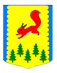 КРАСНОЯРСКИЙ КРАЙПИРОВСКИЙ РАЙОНПИРОВСКИЙ РАЙОННЫЙ СОВЕТ ДЕПУТАТОВ	РЕШЕНИЕ	Об     утверждении   отчета     об исполнении районного бюджетаза 2019 год        В соответствии со статьями 264.6 Бюджетного кодекса Российской Федерации, пунктом 29 решения Пировского районного Совета депутатов от 26.05.2016г. № 8-49р «О бюджетном процессе в Пировском районе», Пировский районный Совет депутатов РЕШИЛ:1.Утвердить отчет об исполнении районного бюджета за 2019 год в том числе:исполнение районного бюджета по доходам в сумме 590 862,87 тыс. рублей;исполнении районного бюджета по расходам в сумме 591 403,49 тыс. рублей;          исполнение районного бюджета с дефицитом в сумме 540,62 тыс. рублей;         исполнение по источникам внутреннего финансирования районного бюджета в сумме 540,62 тыс. рублей.            2. Утвердить исполнение районного бюджета за 2019 год по следующим показателям: источников внутреннего финансирования дефицита районного бюджета согласно приложению 1 к настоящему решению;доходов районного бюджета по кодам классификации доходов бюджетов согласно приложению 2 к настоящему решению;источников финансирования дефицита районного бюджета по кодам групп, подгрупп, статей, видов источников финансирования дефицитов бюджетов, кода классификации операций сектора государственного управления, относящихся к источникам финансирования дефицитов бюджетов, согласно приложению 3 к настоящему решению; доходов районного бюджета по кодам видов доходов, подвидов доходов, классификации операций сектора государственного управления, относящихся к доходам бюджета, согласно приложению 4 к настоящему решению;расходов районного бюджета по разделам, подразделам классификации расходов согласно приложению 5 к настоящему решению;расходов районного бюджета по ведомственной структуре расходов согласно приложению 6 к настоящему решению;расходов районного бюджета по разделам, подразделам, целевым статьям, группам и подгруппам видов расходов классификации расходов бюджетов согласно приложению 7 к настоящему решению;межбюджетных трансфертов, предоставленных бюджетам поселений Пировского района, согласно приложениям 8-14 к настоящему решению;другими показателями согласно приложению 15 к настоящему решению.            4. Утвердить отчет об использовании резервного фонда за 2019 год.            5. Решение вступает в силу с момента подписания и подлежит официальному опубликованию в районной газете «Заря».Председатель Пировского                                         Глава Пировского районарайонного Совета депутатов	____________ Г.И. Костыгина                                   ____________ А.И. ЕвсеевИсточники финансирования дефицита районного бюджета по кодам классификации источников дефицитов бюджетов за 2019 год	Программамуниципальных внутренних заимствованийПировского района за 2019 год	(тыс.руб.)   07.05.2020         с. Пировское                       № 55-305рИсточники финансирования дефицита районного бюджета по кодам групп,  подгрупп, статей, видов источников финансирования дефицитов бюджетов, кодам классификации сектора государственного управления, относящихся к источникам финансирования дефицитов бюджетов в 2019 годуИсточники финансирования дефицита районного бюджета по кодам групп,  подгрупп, статей, видов источников финансирования дефицитов бюджетов, кодам классификации сектора государственного управления, относящихся к источникам финансирования дефицитов бюджетов в 2019 годуИсточники финансирования дефицита районного бюджета по кодам групп,  подгрупп, статей, видов источников финансирования дефицитов бюджетов, кодам классификации сектора государственного управления, относящихся к источникам финансирования дефицитов бюджетов в 2019 годуИсточники финансирования дефицита районного бюджета по кодам групп,  подгрупп, статей, видов источников финансирования дефицитов бюджетов, кодам классификации сектора государственного управления, относящихся к источникам финансирования дефицитов бюджетов в 2019 годуИсточники финансирования дефицита районного бюджета по кодам групп,  подгрупп, статей, видов источников финансирования дефицитов бюджетов, кодам классификации сектора государственного управления, относящихся к источникам финансирования дефицитов бюджетов в 2019 году(тыс. рублей)№ строкиКод бюджетной классификацииНаименование показателяУтверждено Решением о бюджетеИсполнено№ строкиКод бюджетной классификацииНаименование показателяСуммаСумма21341910 01 00 00 00 00 0000 000ИСТОЧНИКИ  ФИНАНСИРОВАНИЯ ДЕФИЦИТОВ БЮДЖЕТОВ3245,68540,622в том числе3910 01 03 00 00 00 0000 000                                                       Бюджетные кредиты от других бюджетов бюджетной системы Российской Федерации    0,000,004910 01 03 01 00 00 0000 000                                                       Бюджетные кредиты от других бюджетов бюджетной системы Российской Федерации в валюте Российской Федерации 0,000,005910 01 03 01 00 00 0000 700                   Получение бюджетных кредитов от других бюджетов бюджетной системы Российской Федерации                                                                                       0,000,006910 01 03 01 00 05 0000 710Получение кредитов от других бюджетов бюджетной системы Российской Федерации бюджетами муниципальных районов в валюте Российской Федерации0,000,007910 01 03 00 00 00 0000 800                     Погашение бюджетных кредитов, полученных от других бюджетов бюджетной системы Российской Федерации                                             0,000,008910 01 03 00 00 05 0000 810Погашение бюджетных кредитов, полученных от других бюджетов бюджетной системы Российской Федерации в валюте Российской Федерации0,000,009910 01 05 00 00 00 0000 000Изменение остатков средств на счетах по учету средств бюджета3245,68540,6210910 01 05 02 00 00 0000 500 Увеличение прочих остатков средств бюджета-591197,05-590862,8711910 01 05 02 01 00 0000 510Увеличение прочих остатков денежных средств бюджетов-591197,05-590862,8712910 01 05 02 01 05 0000 510Увеличение прочих остатков денежных средств бюджетов муниципальных районов-591197,05-590862,8713910 01 05 02 00 00 0000 600                     Уменьшение прочих остатков бюджетных средств594442,73591403,4914910 01 05 02 01 00 0000 610Уменьшение прочих остатков денежных средств бюджетов594442,73591403,4915910 01 05 02 01 05 0000 610Уменьшение прочих остатков денежных средств бюджета муниципальных районов                     594442,73591403,4916910 01 06 00 00 00 0000 000   Иные источники внутреннего финансирования дефицитов бюджетов              0,000,0017910 01 06 05 00 00 0000 000Бюджетные кредиты, предоставленные внутри страны в валюте Российской Федерации    0,000,0018910 01 06 05 00 00 0000 600Возврат бюджетных кредитов, предоставленных внутри страны в валюте Российской Федерации0,000,0019910 01 06 05 01 00 0000 600Возврат бюджетных кредитов, предоставленных юридическим лицам  в валюте Российской Федерации0,000,0020000 01 06 05 01 05 0000 640Возврат бюджетных кредитов, предоставленных юридическим лицам из бюджетов муниципальных районов в валюте Российской Федерации0,000,00	Доходы  районного бюджета по кодам  классификации доходов бюджета за 2019 год		Доходы  районного бюджета по кодам  классификации доходов бюджета за 2019 год		Доходы  районного бюджета по кодам  классификации доходов бюджета за 2019 год		Доходы  районного бюджета по кодам  классификации доходов бюджета за 2019 год		Доходы  районного бюджета по кодам  классификации доходов бюджета за 2019 год		Доходы  районного бюджета по кодам  классификации доходов бюджета за 2019 год		Доходы  районного бюджета по кодам  классификации доходов бюджета за 2019 год		Доходы  районного бюджета по кодам  классификации доходов бюджета за 2019 год		Доходы  районного бюджета по кодам  классификации доходов бюджета за 2019 год		Доходы  районного бюджета по кодам  классификации доходов бюджета за 2019 год		Доходы  районного бюджета по кодам  классификации доходов бюджета за 2019 год		Доходы  районного бюджета по кодам  классификации доходов бюджета за 2019 год		Доходы  районного бюджета по кодам  классификации доходов бюджета за 2019 год		Доходы  районного бюджета по кодам  классификации доходов бюджета за 2019 год		Доходы  районного бюджета по кодам  классификации доходов бюджета за 2019 год		Доходы  районного бюджета по кодам  классификации доходов бюджета за 2019 год		Доходы  районного бюджета по кодам  классификации доходов бюджета за 2019 год		Доходы  районного бюджета по кодам  классификации доходов бюджета за 2019 год		Доходы  районного бюджета по кодам  классификации доходов бюджета за 2019 год		Доходы  районного бюджета по кодам  классификации доходов бюджета за 2019 год		Доходы  районного бюджета по кодам  классификации доходов бюджета за 2019 год		Доходы  районного бюджета по кодам  классификации доходов бюджета за 2019 год	(тыс. рублей)№ строкиКод главного администратораНаименование главного администратора доходов бюджета/ код классификации доходов бюджетаНаименование главного администратора доходов бюджета/ код классификации доходов бюджетаНаименование главного администратора доходов бюджета/ код классификации доходов бюджетаНаименование главного администратора доходов бюджета/ код классификации доходов бюджетаНаименование главного администратора доходов бюджета/ код классификации доходов бюджетаНаименование главного администратора доходов бюджета/ код классификации доходов бюджетаНаименование главного администратора доходов бюджета/ код классификации доходов бюджетаНаименование кода классификации доходов бюджетаИсполнено№ строкиКод главного администратораНаименование главного администратора доходов бюджета/ код классификации доходов бюджетаНаименование главного администратора доходов бюджета/ код классификации доходов бюджетаНаименование главного администратора доходов бюджета/ код классификации доходов бюджетаНаименование главного администратора доходов бюджета/ код классификации доходов бюджетаНаименование главного администратора доходов бюджета/ код классификации доходов бюджетаНаименование главного администратора доходов бюджета/ код классификации доходов бюджетаНаименование главного администратора доходов бюджета/ код классификации доходов бюджетаНаименование кода классификации доходов бюджетаИсполнено112222222341032Министерство экологии и рационального природопользования Красноярского краяМинистерство экологии и рационального природопользования Красноярского краяМинистерство экологии и рационального природопользования Красноярского краяМинистерство экологии и рационального природопользования Красноярского краяМинистерство экологии и рационального природопользования Красноярского краяМинистерство экологии и рационального природопользования Красноярского краяМинистерство экологии и рационального природопользования Красноярского краяМинистерство экологии и рационального природопользования Красноярского края300,00203211635030050000140Суммы по искам о возмещении вреда, причиненного окружающей среде, подлежащие зачислению в бюджеты муниципальных районов300,003048Федеральная служба по надзору в сфере природопользованияФедеральная служба по надзору в сфере природопользованияФедеральная служба по надзору в сфере природопользованияФедеральная служба по надзору в сфере природопользованияФедеральная служба по надзору в сфере природопользованияФедеральная служба по надзору в сфере природопользованияФедеральная служба по надзору в сфере природопользованияФедеральная служба по надзору в сфере природопользования284,33404811201010010000120Плата за выбросы загрязняющих веществ в атмосферный воздух стационарными объектами3,09504811201030010000120Плата за сбросы загрязняющих веществ в водные объекты0,30604811201041010000120Плата за размещение отходов производства219,25704811201042010000120Плата за размещение твердых коммунальных отходов-0,32804811201070010000120Плата за выбросы загрязняющих веществ, образующихся при сжигании на факельных установках и (или) рассеивании попутного нефтяного газа62,019069Служба по надзору за техническим состоянием самоходных машин и других видов техники Красноярского краяСлужба по надзору за техническим состоянием самоходных машин и других видов техники Красноярского краяСлужба по надзору за техническим состоянием самоходных машин и других видов техники Красноярского краяСлужба по надзору за техническим состоянием самоходных машин и других видов техники Красноярского краяСлужба по надзору за техническим состоянием самоходных машин и других видов техники Красноярского краяСлужба по надзору за техническим состоянием самоходных машин и других видов техники Красноярского краяСлужба по надзору за техническим состоянием самоходных машин и других видов техники Красноярского краяСлужба по надзору за техническим состоянием самоходных машин и других видов техники Красноярского края10,101006911690050050000140Прочие поступления от денежных взысканий (штрафов) и иных сумм в возмещение ущерба, зачисляемые в бюджеты муниципальных районов10,1011081Федеральная служба по ветеринарному и фитосанитарному надзоруФедеральная служба по ветеринарному и фитосанитарному надзоруФедеральная служба по ветеринарному и фитосанитарному надзоруФедеральная служба по ветеринарному и фитосанитарному надзоруФедеральная служба по ветеринарному и фитосанитарному надзоруФедеральная служба по ветеринарному и фитосанитарному надзоруФедеральная служба по ветеринарному и фитосанитарному надзоруФедеральная служба по ветеринарному и фитосанитарному надзору16,001208111690050050000140Прочие поступления от денежных взысканий (штрафов) и иных сумм в возмещение ущерба, зачисляемые в бюджеты муниципальных районов16,0013100Федеральное казначействоФедеральное казначействоФедеральное казначействоФедеральное казначействоФедеральное казначействоФедеральное казначействоФедеральное казначействоФедеральное казначейство80,671410010302231010000110Доходы от уплаты акцизов на дизельное топливо, подлежащие распределению между бюджетами субъектов Российской Федерации и местными бюджетами с учетом установленных дифференцированных нормативов отчислений в местные бюджеты (по нормативам, установленным Федеральным законом о федеральном бюджете в целях формирования дорожных фондов субъектов Российской Федерации)36,721510010302241010000110Доходы от уплаты акцизов на моторные масла для дизельных и (или) карбюраторных (инжекторных) двигателей, подлежащие распределению между бюджетами субъектов Российской Федерации и местными бюджетами с учетом установленных дифференцированных нормативов отчислений в местные бюджеты (по нормативам, установленным Федеральным законом о федеральном бюджете в целях формирования дорожных фондов субъектов Российской Федерации)0,271610010302251010000110Доходы от уплаты акцизов на автомобильный бензин, подлежащие распределению между бюджетами субъектов Российской Федерации и местными бюджетами с учетом установленных дифференцированных нормативов отчислений в местные бюджеты (по нормативам, установленным Федеральным законом о федеральном бюджете в целях формирования дорожных фондов субъектов Российской Федерации)49,061710010302261010000110Доходы от уплаты акцизов на прямогонный бензин, подлежащие распределению между бюджетами субъектов Российской Федерации и местными бюджетами с учетом установленных дифференцированных нормативов отчислений в местные бюджеты (по нормативам, установленным Федеральным законом о федеральном бюджете в целях формирования дорожных фондов субъектов Российской Федерации)-5,3818119Служба финансово-экономического контроля и контроля в сфере закупок Красноярского краяСлужба финансово-экономического контроля и контроля в сфере закупок Красноярского краяСлужба финансово-экономического контроля и контроля в сфере закупок Красноярского краяСлужба финансово-экономического контроля и контроля в сфере закупок Красноярского краяСлужба финансово-экономического контроля и контроля в сфере закупок Красноярского краяСлужба финансово-экономического контроля и контроля в сфере закупок Красноярского краяСлужба финансово-экономического контроля и контроля в сфере закупок Красноярского краяСлужба финансово-экономического контроля и контроля в сфере закупок Красноярского края35,001911911633050050000140Денежные взыскания (штрафы) за нарушение законодательства Российской Федерации о контрактной системе в сфере закупок товаров, работ, услуг для обеспечения государственных и муниципальных нужд для нужд муниципальных районов35,0020120Служба по ветеринарному надзору Красноярского краяСлужба по ветеринарному надзору Красноярского краяСлужба по ветеринарному надзору Красноярского краяСлужба по ветеринарному надзору Красноярского краяСлужба по ветеринарному надзору Красноярского краяСлужба по ветеринарному надзору Красноярского краяСлужба по ветеринарному надзору Красноярского краяСлужба по ветеринарному надзору Красноярского края1,012112011643000010000140Денежные взыскания (штрафы) за нарушение законодательства Российской Федерации об административных правонарушениях, предусмотренные статьей 20.25 Кодекса Российской Федерации об административных правонарушениях0,512212011690050050000140Прочие поступления от денежных взысканий (штрафов) и иных сумм в возмещение ущерба, зачисляемые в бюджеты муниципальных районов0,5023182Федеральная налоговая службаФедеральная налоговая службаФедеральная налоговая службаФедеральная налоговая службаФедеральная налоговая службаФедеральная налоговая службаФедеральная налоговая службаФедеральная налоговая служба28888,722418210101012020000110Налог на прибыль организаций, зачисляемый в бюджеты субъектов Российской Федерации468,932518210102010010000110Налог на доходы физических лиц с доходов, источником которых является налоговый агент, за исключением доходов, в отношении которых исчисление и уплата налога осуществляется в соответствии со ст.227, 227.1 и 228 Налогового кодекса Российской Федерации22317,462618210102020010000110Налог на доходы физических лиц с доходов, полученных от осуществления деятельности физическими лицами, зарегистрированными в качестве индивидуальных предпринимателей, нотариусов, занимающихся частной практикой, адвокатов, учредивших адвокатские кабинеты и других лиц, занимающихся частной практикой в соответствии со статьей 227 Налогового кодекса Российской Федерации5,742718210102030010000110Налог на доходы физических лиц с доходов,  полученных физическими лицами в соответствии со статьей 228 Налогового Кодекса Российской Федерации134,612818210102040010000110Налог на доходы физических лиц в виде фиксированных авансовых платежей с доходов, полученных физическими лицами, являющимися иностранными гражданами, осуществляющими трудовую деятельность по найму у физических лиц на основании патента в соответствии  со статьей 227 Налогового кодекса Российской Федерации782,512918210502010020000110Единый налог на вмененный доход для отдельных видов деятельности4022,483018210503010010000110Единый сельскохозяйственный налог279,693118210504020020000110Налог, взимаемый в связи с применением патентной системы налогообложения, зачисляемый в бюджеты муниципальных районов84,623218210803010010000110Государственная пошлина по делам, рассматриваемым в судах общей юрисдикции, мировыми судьями (за исключением Верховного Суда Российской Федерации)792,553318211603010010000110Денежные взыскания (штрафы) за нарушение законодательства о налогах и сборах, предусмотренные статьями 116, 119.1, 119.2, пунктами 1 и 2 статьи 120, статьями 125, 126, 126.1, 128, 129, 129.1, 129.4, 132, 133, 134, 135, 135.1, 135.2 Налогового кодекса Российской Федерации0,1334188Главное управление внутренних дел по Красноярскому краюГлавное управление внутренних дел по Красноярскому краюГлавное управление внутренних дел по Красноярскому краюГлавное управление внутренних дел по Красноярскому краюГлавное управление внутренних дел по Красноярскому краюГлавное управление внутренних дел по Красноярскому краюГлавное управление внутренних дел по Красноярскому краюГлавное управление внутренних дел по Красноярскому краю245,25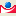 18811628000010000140Денежные взыскания (штрафы) за нарушение законодательства в области обеспечения санитарно-эпидемиологического благополучия человека и законодательства в сфере защиты прав потребителей1,503618811630030010000140Прочие денежные взыскания (штрафы) за правонарушения в области дорожного движения10,003718811643000010000140Денежные взыскания (штрафы) за нарушение законодательства Российской Федерации об административных правонарушениях, предусмотренные статьей 20.25 Кодекса Российской Федерации об административных правонарушениях40,033818811690050050000140Прочие поступления от денежных взысканий (штрафов) и иных сумм в возмещение ущерба, зачисляемые в бюджеты муниципальных районов193,7239670Администрация Пировского района Красноярского краяАдминистрация Пировского района Красноярского краяАдминистрация Пировского района Красноярского краяАдминистрация Пировского района Красноярского краяАдминистрация Пировского района Красноярского краяАдминистрация Пировского района Красноярского краяАдминистрация Пировского района Красноярского краяАдминистрация Пировского района Красноярского края10141,104067011105013050000120Доходы, получаемые в виде арендной платы за земельные участки, государственная собственность на которые не разграничена и которые расположены в границах сельских поселений и межселенных территорий муниципальных районов, а также средства от продажи права на заключение договоров аренды указанных земельных участков1653,774167011105025050000120Доходы, получаемые в виде арендной платы, а также средства от продажи права на заключение договоров аренды за земли, находящиеся в собственности муниципальных районов (за исключением земельных участков муниципальных бюджетных и автономных учреждений79,654267011105075050000120Доходы от сдачи в аренду имущества, составляющего казну муниципальных районов (за исключением земельных участков)227,424367011302065050000130Доходы, поступающие в порядке возмещения расходов, понесенных в связи с эксплуатацией имущества муниципальных районов3576,694467011402053050000410Доходы от реализации иного имущества, находящегося в собственности муниципальных районов (за исключением имущества муниципальных бюджетных и автономных учреждений, а также имущества муниципальных унитарных предприятий, в том числе казенных), в части реализации основных средств по указанному имуществу1714,804567011406013050000430Доходы от продажи земельных участков, государственная собственность на которые не разграничена и которые расположены в границах сельских поселений и межселенных территорий муниципальных районов2803,264667011690050050000140Прочие поступления от денежных взысканий (штрафов) и иных сумм в возмещение ущерба, зачисляемые в бюджеты муниципальных районов36,224767011701050050000180Невыясненные поступления, зачисляемые в бюджеты муниципальных районов-0,864867011705050050000180Прочие неналоговые доходы бюджетов муниципальных районов50,1549750Отдел культуры, спорта, туризма и молодежной политики администрации Пировского районаОтдел культуры, спорта, туризма и молодежной политики администрации Пировского районаОтдел культуры, спорта, туризма и молодежной политики администрации Пировского районаОтдел культуры, спорта, туризма и молодежной политики администрации Пировского районаОтдел культуры, спорта, туризма и молодежной политики администрации Пировского районаОтдел культуры, спорта, туризма и молодежной политики администрации Пировского районаОтдел культуры, спорта, туризма и молодежной политики администрации Пировского районаОтдел культуры, спорта, туризма и молодежной политики администрации Пировского района63,485075011302995050000130Прочие доходы от компенсации затрат бюджетов муниципальных районов63,4851910Финансовое управление администрации Пировского районаФинансовое управление администрации Пировского районаФинансовое управление администрации Пировского районаФинансовое управление администрации Пировского районаФинансовое управление администрации Пировского районаФинансовое управление администрации Пировского районаФинансовое управление администрации Пировского районаФинансовое управление администрации Пировского района550797,215291020215001052711150Дотации на выравнивание бюджетной обеспеченности  муниципальных районов (городских округов) из регионального фонда финансовой поддержки  в рамках подпрограммы "Создание условий для эффективного и ответственного управления муниципальными финансами, повышения устойчивости бюджетов муниципальных образований Красноярского края" государственной программы Красноярского края "Управление государственными финансами"117630,005391020215002050000150Дотации бюджетам муниципальных районов на поддержку мер по обеспечению сбалансированности бюджетов46444,905491020225228050000150Субсидии бюджетам муниципальных районов на оснащение объектов спортивной инфраструктуры спортивно-технологическим оборудованием3283,5091020225467050000150Субсидии бюджетам муниципальных районов на обеспечение развития и укрепления материально-технической базы домов культуры в населенных пунктах с числом жителей до 50 тысяч человек379,905691020225497050000150Субсидии бюджетам муниципальных районов на реализацию мероприятий по обеспечению жильем молодых семей572,575791020225519050000150Субсидия бюджетам муниципальных районов на поддержку отрасли культуры97,175891020229999051021150Субсидии бюджетам муниципальных районов на региональные выплаты и выплаты, обеспечивающие уровень заработной платы работников бюджетной сферы не ниже размера минимальной заработной платы (минимального размер оплаты труда), по министерству финансов Красноярского края в рамках непрограммных расходов отдельных органов исполнительной власти 28045,605991020229999051023150Субсидии бюджетам муниципальных районов на обеспечение с 1 октября 2019 года повышения на 4,3 процента минимальных размеров окладов (должностных окладов), ставок заработной платы работников бюджетной сферы Красноярского края, которым предоставляется региональная выплата, и размеры заработной платы отдельных категорий работников бюджетной сферы Красноярского края на уровне заработной платы, установленной для целей расчета региональной выплаты, по министерству финансов Красноярского края в рамках непрограммных расходов отдельных органов исполнительной власти701,806091020229999051031150Субсидии бюджетам муниципальных районов на персональные выплаты, устанавливаемые в целях повышения оплаты труда молодым специалистам, персональные выплаты, устанавливаемые с учетом опыта работы при наличии ученой степени, почетного звания, нагрудного знака (значка), по министерству финансов Красноярского края в рамках непрограммных расходов отдельных органов исполнительной власти 160,606191020229999051037150Субсидии бюджетам муниципальных районов на повышение с 1 октября 2019 года размеров оплаты труда водителей автобусов, осуществляющих перевозку обучающихся, в муниципальных учреждениях и работников, относящихся к отдельным должностям (профессиям) работников (рабочих) культуры, в муниципальных образовательных учреждениях, по министерству финансов Красноярского края в рамках непрограммных расходов отдельных органов исполнительной власти211,806291020229999051038150Субсидии бюджетам муниципальных районов на повышение с 1 октября 2019 года на 4,3 процента заработной платы работников бюджетной сферы Красноярского края за исключением заработной платы отдельных категорий работников, увеличение оплаты труда которых осуществляется в соответствии с указами Президента Российской Федерации, предусматривающими мероприятия по повышению заработной платы, а также в связи с увеличением региональных выплат и (или) выплат, обеспечивающих уровень заработной платы работников бюджетной сферы не ниже размера минимальной заработной платы (минимального размера оплаты труда), по министерству финансов Красноярского края в рамках непрограммных расходов отдельных органов исполнительной власти703,206391020229999051039150Субсидии бюджетам муниципальных районов на персональные выплаты, устанавливаемые в целях повышения оплаты труда молодым специалистам, персональные выплаты, устанавливаемые с учетом опыта работы при наличии ученой степени, почетного звания, нагрудного знака (значка), по министерству финансов Красноярского края в рамках непрограммных расходов отдельных органов исполнительной власти 911,106491020229999051048150Субсидии бюджетам муниципальных районов на увеличение размеров оплаты труда педагогических работников муниципальных учреждений дополнительного образования, реализующих программы дополнительного образования детей, и непосредственно осуществляющих тренировочный процесс работников муниципальных спортивных школ, спортивных школ олимпийского резерва, реализующих программы спортивной подготовки, по министерству финансов Красноярского края в рамках непрограммных расходов отдельных органов исполнительной власти296,406591020229999051049150Субсидии бюджетам муниципальных районов на увеличение размеров оплаты труда работников учреждений культуры, подведомственных муниципальным органам управления в области культуры, по министерству финансов Красноярского края в рамках непрограммных расходов отдельных органов исполнительной власти17893,606691020229999052138150Субсидия бюджетам муниципальных образований на государственную поддержку художественных народных ремесел и декоративно-прикладного искусства на территории Красноярского края в рамках подпрограммы «Поддержка искусства и народного творчества» государственной программы Красноярского края «Развитие культуры и туризма»371,906791020229999057395150Субсидии бюджетам муниципальных образований на осуществление дорожной деятельности в отношении автомобильных дорог общего пользования местного значения в соответствии с решениями Губернатора Красноярского края, Правительства Красноярского края за счет средств дорожного фонда Красноярского края в рамках подпрограммы "Дороги Красноярья" государственной программы Красноярского края "Развитие транспортной системы"8500,006891020229999057412150Субсидии бюджетам муниципальных образований края на обеспечение первичных мер пожарной безопасности в рамках подпрограммы "Предупреждение, спасение, помощь населению края в чрезвычайных ситуациях" государственной программы Красноярского края "Защита от чрезвычайных ситуаций природного и техногенного характера и обеспечений безопасности населения"244,666991020229999057413150Субсидии бюджетам муниципальных образований края на частичное финансирование (возмещение) расходов на содержание единых дежурно-диспетчерских служб муниципальных образований Красноярского края в рамках подпрограммы "Предупреждение, спасение, помощь населению края в чрезвычайных ситуациях" государственной программы Красноярского края "Защита от чрезвычайных ситуаций природного и техногенного характера и обеспечение безопасности населения"59,947091020229999057456150Субсидии бюджетам муниципальных образований на поддержку деятельности муниципальных молодежных центров в рамках подпрограммы «Вовлечение молодежи в социальную практику» государственной программы Красноярского края «Молодежь Красноярского края в XXI веке»152,807191020229999057488150Субсидии бюджетам муниципальных образований на комплектование книжных фондов библиотек муниципальных образований Красноярского края в рамках подпрограммы «Обеспечение реализации государственной программы и прочие мероприятия» государственной программы Красноярского края «Развитие культуры и туризма»177,967291020229999057492150Прочие субсидии бюджетам муниципальных районов на реализацию мероприятий, направленных на повышение безопасности дорожного движения, за счет средств дорожного фонда Красноярского края в рамках подпрограммы «Повышение безопасности дорожного движения» государственной программы Красноярского края «Развитие транспортной системы»209,307391020229999057508150Субсидии бюджетам муниципальных образований на содержание автомобильных дорог общего пользования местного значения за счет средств дорожного фонда Красноярского края в рамках подпрограммы «Дороги Красноярья» государственной программы Красноярского края «Развитие транспортной системы»3125,107491020229999057509150Субсидии бюджетам муниципальных образований на капитальный ремонт и ремонт автомобильных дорог общего пользования местного значения за счет средств дорожного фонда Красноярского края в рамках подпрограммы «Дороги Красноярья» государственной программы Красноярского края «Развитие транспортной системы»3960,867591020229999057511150Субсидии бюджетам  муниципальных образований на выравнивание обеспеченности муниципальных образований  Красноярского края по реализации ими  отдельных расходных обязательств в рамках подпрограммы "Создание условий для эффективного и ответственного управления муниципальными финансами, повышения устойчивости бюджетов муниципальных образований Красноярского края" государственной программы Красноярского края "Управление государственными финансами"  46644,807691020229999057555150Субсидии бюджетам муниципальных образований на организацию и проведение акарицидных обработок мест массового отдыха населения  в рамках подпрограммы "Профилактика заболеваний и формирование здорового образа жизни. Развитие первичной медико-санитарной помощи, паллиативной помощи и совершенствование системы лекарственного обеспечения населению Красноярского края" государственной программы Красноярского края "Развитие здравоохранения"47,527791020229999057563150Субсидии бюджетам муниципальных образований на развитие инфраструктуры общеобразовательных учреждений в рамках подпрограммы "Развитие дошкольного, общего и дополнительного образования детей" государственной программы Красноярского края "Развитие образования"1357,467891020229999057571150Субсидии бюджетам муниципальных образований на финансирование (возмещение) расходов по капитальному ремонту, реконструкции находящихся в муниципальной собственности объектов коммунальной инфраструктуры, источников тепловой энергии и тепловых сетей, объектов электросетевого хозяйства и источников электрической энергии, а также на приобретение технологического оборудования, спецтехники для обеспечения функционирования систем теплоснабжения, электроснабжения, водоснабжения, водоотведения и очистки сточных вод в рамках подпрограммы "Модернизация, реконструкция и капитальный ремонт объектов коммунальной инфраструктуры муниципальных образований Красноярского края" государственной программы Красноярского края "Реформирование и модернизация жилищно-коммунального хозяйства и повышение энергетической эффективности"4469,007991020229999057607150Субсидии бюджетам муниципальных образований для реализации мероприятий, предусмотренных муниципальными программами развития субъектов малого и среднего предпринимательства, в рамках подпрограммы «Развитие субъектов малого и среднего предпринимательства» государственной программы Красноярского края «Развитие инвестиционной деятельности, малого и среднего предпринимательства»12390,178091020229999057645150Прочие субсидии бюджетам муниципальных районов на создание условий для развития услуг связи в малочисленных и труднодоступных населенных пунктах края в рамках подпрограммы «Инфраструктура информационного общества и электронного правительства» государственной программы Красноярского края «Развитие информационного общества»353,768191020229999057741150Субсидии бюджетам муниципальных образований края на реализацию проектов по благоустройству территорий сельских населенных пунктов и городских поселений с численностью населения не более 10000 человек, инициированных гражданами соответствующего населенного пункта, поселения в рамках подпрограммы «Поддержка муниципальных проектов по благоустройству территорий и вопросов местного значения» государственной программы Красноярского края «Содействие развитию местного самоуправления»612,508291020229999057749150Субсидии бюджетам муниципальных образований края для реализации проектов по решению вопросов местного значения сельских поселений в рамках подпрограммы «Поддержка муниципальных проектов по благоустройству территорий и повышению активности населения в решении вопросов местного значения» государственной программы Красноярского края «Содействие развитию местного самоуправления»141,598391020229999057840150Субсидии бюджетам муниципальных образований на осуществление (возмещение) расходов, направленных на развитие и повышение качества работы муниципальных учреждений, предоставление новых муниципальных услуг, повышение их качества, в рамках подпрограммы «Поддержка внедрения стандартов предоставления (оказания) муниципальных услуг и повышения качества жизни населения» государственной программы Красноярского края «Содействие развитию местного самоуправления»3851,268491020230024050151150Субвенции бюджетам муниципальных образований на финансирование расходов по социальному обслуживанию граждан, в том числе по предоставлению мер социальной поддержки работникам муниципальных учреждений социального обслуживания (в соответствии с Законом края от 9 декабря 2010 года № 11-5397), в рамках подпрограммы «Повышение качества и доступности социальных услуг» государственной программы Красноярского края «Развитие системы социальной поддержки граждан»21090,868591020230024050289150Субвенции бюджетам муниципальных образований на организацию и осуществление деятельности по опеке и попечительству в отношении совершеннолетних граждан, а также в сфере патронажа (в соответствии с Законом края от 11 июля 2019 года № 7-2988) в рамках подпрограммы «Повышение качества жизни отдельных категорий граждан, степени их социальной защищенности» государственной программы Красноярского края «Развитие системы социальной поддержки граждан»96,498691020230024050640150Субвенции бюджетам муниципальных образований на обеспечение бесплатного проезда детей и лиц, сопровождающих организованные группы детей, до места нахождения загородных оздоровительных лагерей и обратно (в соответствии с Законом края от 9 декабря 2010 года № 11-5397) в рамках подпрограммы «Социальная поддержка семей, имеющих детей» государственной программы Красноярского края «Развитие системы социальной поддержки граждан»114,078791020230024057408150Субвенции бюджетам муниципальных образований на обеспечение государственных гарантий реализации прав на получение общедоступного и бесплатного дошкольного образования в муниципальных дошкольных образовательных организациях, находящихся на территории края, общедоступного и бесплатного дошкольного образования в муниципальных общеобразовательных организациях, находящихся на территории края, в части обеспечения деятельности административно-хозяйственного, учебно-вспомогательного персонала и иных категорий работников образовательных организаций, участвующих в реализации общеобразовательных программ в соответствии с федеральными государственными образовательными стандартами, в рамках подпрограммы «Развитие дошкольного, общего и дополнительного образования» государственной программы Красноярского края «Развитие образования»11154,668891020230024057409150Субвенции бюджетам муниципальных образований на обеспечение государственных гарантий реализации прав на получение общедоступного и бесплатного начального общего, основного общего, среднего общего образования в муниципальных общеобразовательных организациях, обеспечение дополнительного образования детей в муниципальных общеобразовательных организациях в части обеспечения деятельности административно-хозяйственного, учебно-вспомогательного персонала и иных категорий работников образовательных организаций, участвующих в реализации общеобразовательных программ в соответствии с федеральными государственными образовательными стандартами, в рамках подпрограммы «Развитие дошкольного, общего и дополнительного образования» государственной программы Красноярского края «Развитие образования»20259,718991020230024057429150Субвенции бюджетам муниципальных образований на осуществление государственных полномочий по осуществлению уведомительной регистрации коллективных договоров и территориальных соглашений и контроля за их выполнением по министерству экономического развития и инвестиционной политики Красноярского края в рамках непрограммных расходов отдельных органов исполнительной власти16,609091020230024057513150Субвенции бюджетам муниципальных образований на осуществление государственных полномочий по организации деятельности органов управления системой социальной защиты населения (в соответствии с Законом края от 20 декабря 2005 года № 17-4294) в рамках подпрограммы «Повышение качества и доступности социальных услуг» государственной программы Красноярского края «Развитие системы социальной поддержки граждан»3794,989191020230024057514150Субвенции бюджетам муниципальных образований  на выполнение государственных полномочий по созданию и обеспечению деятельности административных комиссий в рамках непрограммных расходов органов судебной власти24,589291020230024057517150Субвенции бюджетам муниципальных районов края на выполнение отдельных государственных полномочий по решению вопросов  поддержки сельскохозяйственного производства в рамках подпрограммы "Обеспечение реализации государственной программы и прочие мероприятия" государственной программы Красноярского края "Развитие сельского хозяйства и регулирование рынков сельскохозяйственной продукции, сырья и продовольствия"2367,789391020230024057518150Субвенции бюджетам муниципальных районов и городских округов края на выполнение отдельных государственных полномочий по организации проведения мероприятий по отлову и содержанию безнадзорных животных в рамках подпрограммы «Обеспечение общих условий функционирования отраслей агропромышленного комплекса» государственной программы Красноярского края «Развитие сельского хозяйства и регулирование рынков сельскохозяйственной продукции, сырья и продовольствия»138,699491020230024057519150Субвенции бюджетам муниципальных образований на осуществление государственных полномочий в области архивного дела, переданных органам местного самоуправления Красноярского края в рамках подпрограммы "Развитие архивного дела в Красноярском крае" государственной программы Красноярского края "Развитие культуры и туризма"70,109591020230024057552150Субвенции бюджетам муниципальных образований  на осуществление государственных полномочий по организации и осуществлению деятельности по опеке и попечительству в отношении несовершеннолетних в рамках подпрограммы "Государственная поддержка детей-сирот, расширение практики применения семейных форм воспитания" государственной программы Красноярского края "Развитие образования" 1533,699691020230024057554150Субвенции бюджетам муниципальных образований на исполнение государственных полномочий по осуществлению присмотра и ухода за детьми-инвалидами, детьми-сиротами и детьми, оставшимися без попечения родителей, а также детьми с туберкулезной интоксикацией, обучающимися в муниципальных образовательных организациях, реализующих образовательную программу дошкольного образования, без взимания родительской платы в рамках подпрограммы «Развитие дошкольного, общего и дополнительного образования» государственной программы Красноярского края «Развитие образования»17,749791020230024057564150Субвенции бюджетам муниципальных образований на обеспечение государственных гарантий реализации прав на получение общедоступного и бесплатного начального общего, основного общего, среднего общего образования в муниципальных общеобразовательных организациях, находящихся на территории края, обеспечение дополнительного образования детей в муниципальных общеобразовательных организациях, находящихся на территории края, за исключением обеспечения деятельности административно-хозяйственного, учебно-вспомогательного персонала и иных категорий работников образовательных организаций, участвующих в реализации общеобразовательных программ в соответствии с федеральными государственными образовательными стандартами, в рамках подпрограммы «Развитие дошкольного, общего и дополнительного образования» государственной программы Красноярского края «Развитие образования»107853,409891020230024057566150Субвенции бюджетам муниципальных образований на обеспечение питанием обучающихся в муниципальных и частных общеобразовательных организациях по имеющим государственную аккредитацию основным общеобразовательным программам без взимания платы в рамках подпрограммы «Развитие дошкольного, общего и дополнительного образования» государственной программы Красноярского края «Развитие образования»6926,309991020230024057570150Субвенции бюджетам муниципальных образований на реализацию отдельных мер по обеспечению ограничения платы граждан за коммунальные услуги в рамках подпрограммы «Обеспечение доступности платы граждан в условиях развития жилищных отношений» государственной программы Красноярского края «Реформирование и модернизация жилищно-коммунального хозяйства и повышение энергетической эффективности»1959,8010091020230024057587150Субвенции бюджетам муниципальных образований на обеспечение жилыми помещениями детей-сирот и детей, оставшихся без попечения родителей, лиц из числа детей-сирот и детей, оставшихся без попечения родителей, за счет средств краевого бюджета в рамках подпрограммы «Государственная поддержка детей-сирот, расширение практики применения семейных форм воспитания» государственной программы Красноярского края «Развитие образования»1770,5010191020230024057588150Субвенции бюджетам муниципальных образований на обеспечение государственных гарантий реализации прав на получение общедоступного и бесплатного дошкольного образования в муниципальных дошкольных образовательных организациях, находящихся на территории края, общедоступного и бесплатного дошкольного образования в муниципальных общеобразовательных организациях, находящихся на территории края, за исключением обеспечения деятельности административно-хозяйственного, учебно-вспомогательного персонала и иных категорий работников образовательных организаций, участвующих в реализации общеобразовательных программ в соответствии с федеральными государственными образовательными стандартами, в рамках подпрограммы «Развитие дошкольного, общего и дополнительного образования» государственной программы Красноярского края «Развитие образования»14507,9010291020230024057601150Субвенции бюджетам муниципальных районов на реализацию государственных полномочий  по расчету  и предоставлению дотаций поселениям, входящим в состав муниципального района края в рамках подпрограммы "Создание условий для эффективного и ответственного управления муниципальными финансами, повышения устойчивости бюджетов муниципальных образований Красноярского края" государственной программы Красноярского края "Управление государственными финансами"7219,4010391020230024057604150Субвенции бюджетам муниципальных образований  на осуществление государственных полномочий по созданию и обеспечению деятельности комиссий по делам несовершеннолетних и защите их прав по министерству финансов Красноярского края в рамках непрограммных расходов отдельных органов исполнительной власти580,8010491020230024057649150Субвенции бюджетам муниципальных образований на осуществление государственных полномочий по обеспечению отдыха и оздоровления детей в рамках подпрограммы «Развитие дошкольного, общего и дополнительного образования» государственной программы Красноярского края «Развитие образования»1572,1610591020230029050000150Субвенции бюджетам муниципальных районов на компенсацию части платы, взимаемой с родителей (законных представителей) за присмотр и уход за детьми, посещающими образовательные организации, реализующие образовательные программы дошкольного образования294,2510691020235118050000150Субвенции бюджетам муниципальных районов на осуществление первичного воинского учета на территориях, где отсутствуют военные комиссариаты853,7010791020235120050000150Субвенции бюджетам муниципальных районов на осуществление полномочий по составлению (изменению) списков кандидатов в присяжные заседатели федеральных судов общей юрисдикции в Российской Федерации5,2010891020240014050000150Межбюджетные трансферты, передаваемые бюджетам муниципальных районов из бюджетов поселений на осуществление части полномочий по решению вопросов местного значения в соответствии с заключенными соглашениями32751,2810991020245293050000150Межбюджетные трансферты, передаваемые бюджетам муниципальных районов на приобретение автотранспорта1458,3411091020249999057740150Прочие межбюджетные трансферты бюджетам муниципальных районов за совершенствование территориальной организации местного самоуправления в рамках отдельных мероприятий государственной программы Красноярского края «Содействие развитию местного самоуправления»5000,0011191020249999057745150Прочие межбюджетные трансферты бюджетам муниципальных образований за содействие развитию налогового потенциала в рамках подпрограммы "Содействие развитию налогового потенциала муниципальных образований" государственной программы Красноярского края "Содействие развитию местного самоуправления"3063,2011291020705030050000150Прочие безвозмездные поступления в бюджеты муниципальных районов954,0011391021805010050000150Доходы бюджетов муниципальных районов от возврата бюджетными учреждениями остатков субсидий прошлых лет102,5911491021805030050000150Доходы бюджетов муниципальных районов от возврата иными организациями остатков субсидий прошлых лет0,0211591021835118050000150Доходы бюджетов муниципальных районов от возврата остатков субвенций на осуществление первичного воинского учета на территориях, где отсутствуют военные комиссариаты из бюджетов поселений1,0111691021935118050000150Возврат остатков субвенций на осуществление первичного воинского учета на территориях, где отсутствуют военные комиссариаты из бюджетов муниципальных районов-1,0111791021960010050000150Возврат прочих остатков субсидий, субвенций и иных межбюджетных трансфертов, имеющих целевое назначение, прошлых лет из бюджетов муниципальных районов-758,30ВСЕГО:590862,87Приложение 3к Решению районного Совета депутатов  "Об утверждении отчета об исполнении районного бюджета за 2019 год" от 07.05.2020 № 55-305р№ строкиКод ведом-стваКод группы, подгруппы, статьи и вида источниковНаименование показателя Исполнено1231910Финансовое управление администрации Пировского района540,62291001 03 00 00 05 0000 710Получение кредитов от других бюджетов бюджетной системы Российской Федерации бюджетом субъекта Российской Федерации в валюте Российской Федерации0,00391001 03 00 00 05 0000 810Погашение бюджетом субъекта Российской Федерации кредитов от других бюджетов бюджетной системы Российской Федерации в валюте Российской Федерации0491001 05 02 01 05 0000 510Увеличение прочих остатков денежных средств бюджета субъекта Российской Федерации-590862,87591001 05 02 01 05 0000 610 Уменьшение прочих остатков денежных средств бюджета субъекта Российской Федерации591403,49691001 06 05 01 05 0100 640Возврат централизованных кредитов, выданных в 1992-1994 годах, переоформленных в государственный внутренний долг Российской Федерации0791001 06 05 02 05 0000 640Возврат бюджетных кредитов, предоставленных другим бюджетам бюджетной системы Российской Федерации из бюджета субъекта Российской Федерации в валюте Российской Федерации0,00Приложение 4 Приложение 4 Приложение 4 к Решению Пировского районного Совета депутатов "Об утверждении отчета об исполнении районного бюджета за 2019 год" от 07.05.2020 № 55-305рк Решению Пировского районного Совета депутатов "Об утверждении отчета об исполнении районного бюджета за 2019 год" от 07.05.2020 № 55-305рк Решению Пировского районного Совета депутатов "Об утверждении отчета об исполнении районного бюджета за 2019 год" от 07.05.2020 № 55-305рДоходы  районного бюджета по кодам видов доходов, подвидов доходов, классификации операций сектора государственного управления, относящиеся к доходам бюджета за 2019 годДоходы  районного бюджета по кодам видов доходов, подвидов доходов, классификации операций сектора государственного управления, относящиеся к доходам бюджета за 2019 годДоходы  районного бюджета по кодам видов доходов, подвидов доходов, классификации операций сектора государственного управления, относящиеся к доходам бюджета за 2019 годДоходы  районного бюджета по кодам видов доходов, подвидов доходов, классификации операций сектора государственного управления, относящиеся к доходам бюджета за 2019 годДоходы  районного бюджета по кодам видов доходов, подвидов доходов, классификации операций сектора государственного управления, относящиеся к доходам бюджета за 2019 годДоходы  районного бюджета по кодам видов доходов, подвидов доходов, классификации операций сектора государственного управления, относящиеся к доходам бюджета за 2019 годДоходы  районного бюджета по кодам видов доходов, подвидов доходов, классификации операций сектора государственного управления, относящиеся к доходам бюджета за 2019 годДоходы  районного бюджета по кодам видов доходов, подвидов доходов, классификации операций сектора государственного управления, относящиеся к доходам бюджета за 2019 годДоходы  районного бюджета по кодам видов доходов, подвидов доходов, классификации операций сектора государственного управления, относящиеся к доходам бюджета за 2019 годДоходы  районного бюджета по кодам видов доходов, подвидов доходов, классификации операций сектора государственного управления, относящиеся к доходам бюджета за 2019 год(тыс. рублей)№ строкикод классификации доходовкод классификации доходовкод классификации доходовкод классификации доходовкод классификации доходовкод классификации доходовкод классификации доходовНаименование кода классификации доходов бюджетаУтверждено Решением о бюджетеИсполнено% исполнения№ строкикод группыкод подгруппыкод статьикод подстатьикод элементакод группы подвидакод аналитической группы подвидаНаименование кода классификации доходов бюджетаУтверждено Решением о бюджетеИсполнено% исполнения23456789101112110000000000000000НАЛОГОВЫЕ И НЕНАЛОГОВЫЕ ДОХОДЫ39504,9340065,66101,42210100000000000000НАЛОГИ НА ПРИБЫЛЬ, ДОХОДЫ23293,5423709,25101,78310101000000000110Налог на прибыль организаций462,50468,93101,39410101012020000110Налог на прибыль организаций (за исключением консолидированных групп налогоплательщиков), зачисляемый в бюджеты субъектов Российской Федерации462,50468,93101,39510102000010000110Налог на доходы физических лиц22831,0423240,32101,79610102010010000110Налог на доходы физических лиц с доходов, источником которых является налоговый агент, за исключением доходов, в отношении которых исчисление и уплата налога осуществляются в соответствии со статьями 227, 227.1 и 228 Налогового кодекса Российской Федерации21900,0022317,46101,91710102020010000110Налог на доходы физических лиц с доходов, полученных от осуществления деятельности физическими лицами, зарегистрированными в качестве индивидуальных предпринимателей, нотариусов, занимающихся частной практикой, адвокатов, учредивших адвокатские кабинеты, и других лиц, занимающихся частной практикой в соответствии со статьей 227 Налогового кодекса Российской Федерации5,745,74100,00810102030010000110Налог на доходы физических лиц с доходов, полученных физическими лицами в соответствии со статьей 228 Налогового кодекса Российской Федерации136,00134,6198,98910102040010000110Налог на доходы физических лиц в виде фиксированных авансовых платежей с доходов, полученных физическими лицами, являющимися иностранными гражданами, осуществляющими трудовую деятельность по найму на основании патента в соответствии со статьей 227.1 Налогового кодекса Российской Федерации789,30782,5199,141010300000000000000НАЛОГИ НА ТОВАРЫ (РАБОТЫ, УСЛУГИ), РЕАЛИЗУЕМЫЕ НА ТЕРРИТОРИИ РОССИЙСКОЙ ФЕДЕРАЦИИ82,5580,6797,721110302000010000110Акцизы по подакцизным товарам (продукции), производимым на территории Российской Федерации82,5580,6797,721210302230010000110Доходы от уплаты акцизов на дизельное топливо, подлежащие распределению между бюджетами субъектов Российской Федерации и местными бюджетами с учетом установленных дифференцированных нормативов отчислений в местные бюджеты36,7536,7299,921310302231010000110Доходы от уплаты акцизов на дизельное топливо, подлежащие распределению между бюджетами субъектов Российской Федерации и местными бюджетами с учетом установленных дифференцированных нормативов отчислений в местные бюджеты (по нормативам, установленным Федеральным законом о федеральном бюджете в целях формирования дорожных фондов субъектов Российской Федерации)36,7536,7299,921410302240010000110Доходы от уплаты акцизов на моторные масла для дизельных и (или) карбюраторных (инжекторных) двигателей, подлежащие распределению между бюджетами субъектов Российской Федерации и местными бюджетами с учетом установленных дифференцированных нормативов отчислений в местные бюджеты0,270,27100,001510302241010000110Доходы от уплаты акцизов на моторные масла для дизельных и (или) карбюраторных (инжекторных) двигателей, подлежащие распределению между бюджетами субъектов Российской Федерации и местными бюджетами с учетом установленных дифференцированных нормативов отчислений в местные бюджеты (по нормативам, установленным Федеральным законом о федеральном бюджете в целях формирования дорожных фондов субъектов Российской Федерации)0,270,27100,001610302250010000110Доходы от уплаты акцизов на автомобильный бензин, подлежащие распределению между бюджетами субъектов Российской Федерации и местными бюджетами с учетом установленных дифференцированных нормативов отчислений в местные бюджеты50,8049,0696,571710302251010000110Доходы от уплаты акцизов на автомобильный бензин, подлежащие распределению между бюджетами субъектов Российской Федерации и местными бюджетами с учетом установленных дифференцированных нормативов отчислений в местные бюджеты (по нормативам, установленным Федеральным законом о федеральном бюджете в целях формирования дорожных фондов субъектов Российской Федерации)50,8049,0696,571810302260010000110Доходы от уплаты акцизов на прямогонный бензин, подлежащие распределению между бюджетами субъектов Российской Федерации и местными бюджетами с учетом установленных дифференцированных нормативов отчислений в местные бюджеты-5,27-5,38102,091910302261010000110Доходы от уплаты акцизов на прямогонный бензин, подлежащие распределению между бюджетами субъектов Российской Федерации и местными бюджетами с учетом установленных дифференцированных нормативов отчислений в местные бюджеты (по нормативам, установленным Федеральным законом о федеральном бюджете в целях формирования дорожных фондов субъектов Российской Федерации)-5,27-5,38102,092010500000000000000НАЛОГИ НА СОВОКУПНЫЙ ДОХОД4365,084386,79100,502110502000020000110Единый налог на вмененный доход для отдельных видов деятельности4000,774022,48100,542210502010020000110Единый налог на вмененный доход для отдельных видов деятельности4000,774022,48100,542310503000010000110Единый сельскохозяйственный налог279,69279,69100,002410503010010000110Единый сельскохозяйственный налог279,69279,69100,002510504000020000110Налог, взимаемый в связи с применением патентной системы налогообложения84,6284,62100,002610504020020000110Налог, взимаемый в связи с применением патентной системы налогообложения, зачисляемый в бюджеты муниципальных районов84,6284,62100,002710800000000000000ГОСУДАРСТВЕННАЯ ПОШЛИНА817,00792,5597,012810803000010000110Государственная пошлина по делам, рассматриваемым, в судах общей юрисдикции, мировыми судьями817,00792,5597,012910803010010000110Государственная пошлина по делам, рассматриваемым в судах общей юрисдикции, мировыми судьями (за исключением Верховного Суда Российской Федерации)817,00792,5597,013011100000000000000ДОХОДЫ ОТ ИСПОЛЬЗОВАНИЯ ИМУЩЕСТВА, НАХОДЯЩЕГОСЯ В ГОСУДАРСТВЕННОЙ И МУНИЦИПАЛЬНОЙ СОБСТВЕННОСТИ1839,681960,84106,593111105000000000120Доходы, получаемые в виде арендной либо иной платы за передачу в возмездное пользование государственного и муниципального имущества (за исключением имущества бюджетных и автономных учреждений, а также имущества государственных и муниципальных унитарных предприятий, в том числе казенных)1839,681960,84106,593211105010000000120Доходы, получаемые в виде арендной платы за земельные участки, государственная собственность на которые не разграничена, а также средства от продажи права на заключение договоров аренды указанных земельных участков1530,031653,77108,093311105013050000120Доходы, получаемые в виде арендной платы за земельные участки, государственная собственность на которые не разграничена и которые расположены в границах сельских поселений и межселенных территорий муниципальных районов, а также средства от продажи права на заключение договоров аренды указанных земельных участков1530,031653,77108,093411105020000000120Доходы, получаемые в виде арендной платы за земли после разграничения государственной собственности на землю, а также средства от продажи права на заключение договоров аренды указанных земельных участков (за исключением земельных участков бюджетных и автономных учреждений)79,6579,65100,003511105025050000120Доходы, получаемые в виде арендной платы, а также средства от продажи права на заключение договоров аренды за земли, находящиеся в собственности муниципальных районов (за исключением земельных участков муниципальных бюджетных и автономных учреждений)79,6579,65100,003611105070000000120Доходы от сдачи в аренду имущества, составляющего государственную (муниципальную) казну (за исключением земельных участков)230,00227,4298,883711105075050000120Доходы от сдачи в аренду имущества, составляющего казну муниципальных районов (за исключением земельных участков)230,00227,4298,883811200000000000000ПЛАТЕЖИ ПРИ ПОЛЬЗОВАНИИ ПРИРОДНЫМИ РЕСУРСАМИ284,33284,33100,003911201000010000120Плата за негативное воздействие на окружающую среду284,33284,33100,004011201010010000120Плата за выбросы загрязняющих веществ в атмосферный воздух стационарными объектами3,093,09100,004111201030010000120Плата за сбросы загрязняющих веществ в водные объекты0,300,30100,004211201040010000120Плата за размещение отходов производства и потребления218,93218,93100,004311201041010000120Плата за размещение отходов производства219,25219,25100,004411201042010000120Плата за размещение твердых коммунальных отходов-0,32-0,32100,004511201070010000120Плата за выбросы загрязняющих веществ, образующихся при сжигании на факельных установках и (или) рассеивании попутного нефтяного газа62,0162,01100,004611300000000000000ДОХОДЫ ОТ ОКАЗАНИЯ ПЛАТНЫХ УСЛУГ (РАБОТ) И КОМПЕНСАЦИИ ЗАТРАТ ГОСУДАРСТВА3639,803640,17100,014711302000000000130Доходы от компенсации затрат государства3639,803640,17100,014811302060000000130Доходы, поступающие в порядке возмещения расходов, понесенных в связи с эксплуатацией имущества3576,323576,69100,014911302065050000130Доходы, поступающие в порядке возмещения расходов, понесенных в связи с эксплуатацией имущества муниципальных районов3576,323576,69100,015011302990000000130Прочие доходы от компенсации затрат государства63,4863,48100,005111302995050000130Прочие доходы от компенсации затрат бюджетов муниципальных районов63,4863,48100,005211400000000000000ДОХОДЫ ОТ ПРОДАЖИ МАТЕРИАЛЬНЫХ И НЕМАТЕРИАЛЬНЫХ АКТИВОВ4495,664518,06100,505311402000000000000Доходы от реализации имущества, находящегося в государственной и муниципальной собственности (за исключением движимого имущества бюджетных и автономных учреждений, а также имущества государственных и муниципальных унитарных предприятий, в том числе казенных)1714,801714,80100,005411402050050000410Доходы от реализации имущества, находящегося в собственности муниципальных районов (за исключением движимого имущества муниципальных бюджетных и автономных учреждений, а также имущества муниципальных унитарных предприятий, в том числе казенных), в части реализации основных средств по указанному имуществу1714,801714,80100,005511402053050000410Доходы от реализации иного имущества, находящегося в собственности муниципальных районов (за исключением имущества муниципальных бюджетных и автономных учреждений, а также имущества муниципальных унитарных предприятий, в том числе казенных), в части реализации основных средств по указанному имуществу1714,801714,80100,005611406000000000430Доходы от продажи земельных участков, находящихся в государственной и муниципальной собственности2780,862803,26100,815711406010000000430Доходы от продажи земельных участков, государственная собственность на которые не разграничена2780,862803,26100,815811406013050000430Доходы от продажи земельных участков, государственная собственность на которые не разграничена и которые расположены в границах сельских поселений и межселенных территорий муниципальных районов2780,862803,26100,815911600000000000000ШТРАФЫ, САНКЦИИ, ВОЗМЕЩЕНИЕ УЩЕРБА638,00643,71100,8911603010010000140Денежные взыскания (штрафы) за нарушение законодательства о налогах и сборах, предусмотренные статьями 116, 119.1, 119.2, пунктами 1 и 2 статьи 120, статьями 125, 126, 126.1, 128, 129, 129.1, 129.4, 132, 133, 134, 135, 135.1, 135.2 Налогового кодекса Российской Федерации0,136011628000010000140Денежные взыскания (штрафы) за нарушение законодательства в области обеспечения санитарно-эпидемиологического благополучия человека и законодательства в сфере защиты прав потребителей1,501,50100,006111630000010000140Денежные взыскания (штрафы) за правонарушения в области дорожного движения10,0010,00100,006211630030010000140Прочие денежные взыскания (штрафы) за правонарушения в области дорожного движения10,0010,00100,006311633000000000140Денежные взыскания (штрафы) за нарушение законодательства Российской Федерации о контрактной системе в сфере закупок товаров, работ, услуг для обеспечения государственных и муниципальных нужд35,0035,00100,006411633050050000140Денежные взыскания (штрафы) за нарушение законодательства Российской Федерации о контрактной системе в сфере закупок товаров, работ, услуг для обеспечения государственных и муниципальных нужд для нужд муниципальных районов35,0035,00100,006511635000000000140Суммы по искам о возмещении вреда, причиненного окружающей среде300,00300,00100,006611635030050000140Суммы по искам о возмещении вреда, причиненного окружающей среде, подлежащие зачислению в бюджеты муниципальных районов300,00300,00100,006711643000010000140Денежные взыскания (штрафы) за нарушение законодательства Российской Федерации об административных правонарушениях, предусмотренные статьей 20.25 Кодекса Российской Федерации об административных правонарушениях40,5040,54100,106811690000000000140Прочие поступления от денежных взысканий (штрафов) и иных сумм в возмещение ущерба251,00256,54102,216911690050050000140Прочие поступления от денежных взысканий (штрафов) и иных сумм в возмещение ущерба, зачисляемые в бюджеты муниципальных районов251,00256,54102,217011700000000000000ПРОЧИЕ НЕНАЛОГОВЫЕ ДОХОДЫ49,2949,29100,007111701000000000180Невыясненные поступления-0,86-0,86100,007211701050050000180Невыясненные поступления, зачисляемые в бюджеты муниципальных районов-0,86-0,86100,007311705000000000180Прочие неналоговые доходы50,1550,15100,007411705050050000180Прочие неналоговые доходы бюджетов муниципальных районов50,1550,15100,007520000000000000000БЕЗВОЗМЕЗДНЫЕ ПОСТУПЛЕНИЯ551692,12550797,2199,847620200000000000000БЕЗВОЗМЕЗДНЫЕ ПОСТУПЛЕНИЯ ОТ ДРУГИХ БЮДЖЕТОВ БЮДЖЕТНОЙ СИСТЕМЫ РОССИЙСКОЙ ФЕДЕРАЦИИ551393,80550498,9099,847720210000000000150Дотации бюджетам бюджетной системы Российской Федерации164074,90164074,90100,007820215001000000150Дотации на выравнивание бюджетной обеспеченности117630,00117630,00100,007920215001050000150Дотации бюджетам муниципальных районов на выравнивание  бюджетной обеспеченности117630,00117630,00100,008020215001052711150Дотации на выравнивание бюджетной обеспеченности  муниципальных районов (городских округов) из регионального фонда финансовой поддержки  в рамках подпрограммы "Создание условий для эффективного и ответственного управления муниципальными финансами, повышения устойчивости бюджетов муниципальных образований Красноярского края" государственной программы Красноярского края "Управление государственными финансами"117630,00117630,00100,008120215002000000150Дотации бюджетам на поддержку мер по обеспечению сбалансированности бюджетов46444,9046444,90100,008220215002050000150Дотации бюджетам муниципальных районов на поддержку мер по обеспечению сбалансированности бюджетов46444,9046444,90100,008320220000000000150Субсидии бюджетам бюджетной системы Российской Федерации (межбюджетные субсидии)141812,28139927,8298,678420225228000000150Субсидии бюджетам на оснащение объектов спортивной инфраструктуры спортивно-технологическим оборудованием3300,003283,5099,508520225228050000150Субсидии бюджетам муниципальных районов на оснащение объектов спортивной инфраструктуры спортивно-технологическим оборудованием3300,003283,5099,508620225467000000150Субсидии бюджетам на обеспечение развития и укрепления материально-технической базы домов культуры в населенных пунктах с числом жителей до 50 тысяч человек379,90379,90100,008720225467050000150Субсидии бюджетам муниципальных районов на обеспечение развития и укрепления материально-технической базы домов культуры в населенных пунктах с числом жителей до 50 тысяч человек379,90379,90100,008820225497000000150Субсидии бюджетам на реализацию мероприятий по обеспечению жильем молодых семей572,57572,57100,008920225497050000150Субсидии бюджетам муниципальных районов на реализацию мероприятий по обеспечению жильем молодых семей572,57572,57100,009020225519000000150Субсидия бюджетам на поддержку отрасли культуры97,1797,17100,009120225519050000150Субсидия бюджетам муниципальных районов на поддержку отрасли культуры97,1797,17100,009220229999000000150Прочие субсидии137462,64135594,6898,649320229999050000150Прочие субсидии бюджетам муниципальных районов137462,64135594,6898,649420229999051021150Субсидии бюджетам муниципальных районов на региональные выплаты и выплаты, обеспечивающие уровень заработной платы работников бюджетной сферы не ниже размера минимальной заработной платы (минимального размер оплаты труда), по министерству финансов Красноярского края в рамках непрограммных расходов отдельных органов исполнительной власти 28045,6028045,60100,009520229999051023150Субсидии бюджетам муниципальных районов на обеспечение с 1 октября 2019 года повышения на 4,3 процента минимальных размеров окладов (должностных окладов), ставок заработной платы работников бюджетной сферы Красноярского края, которым предоставляется региональная выплата, и размеры заработной платы отдельных категорий работников бюджетной сферы Красноярского края на уровне заработной платы, установленной для целей расчета региональной выплаты, по министерству финансов Красноярского края в рамках непрограммных расходов отдельных органов исполнительной власти701,80701,80100,009620229999051031150Субсидии бюджетам муниципальных районов на персональные выплаты, устанавливаемые в целях повышения оплаты труда молодым специалистам, персональные выплаты, устанавливаемые с учетом опыта работы при наличии ученой степени, почетного звания, нагрудного знака (значка), по министерству финансов Красноярского края в рамках непрограммных расходов отдельных органов исполнительной власти 160,60160,60100,009720229999051037150Субсидии бюджетам муниципальных районов на повышение с 1 октября 2019 года размеров оплаты труда водителей автобусов, осуществляющих перевозку обучающихся, в муниципальных учреждениях и работников, относящихся к отдельным должностям (профессиям) работников (рабочих) культуры, в муниципальных образовательных учреждениях, по министерству финансов Красноярского края в рамках непрограммных расходов отдельных органов исполнительной власти211,80211,80100,009820229999051038150Субсидии бюджетам муниципальных районов на повышение с 1 октября 2019 года на 4,3 процента заработной платы работников бюджетной сферы Красноярского края за исключением заработной платы отдельных категорий работников, увеличение оплаты труда которых осуществляется в соответствии с указами Президента Российской Федерации, предусматривающими мероприятия по повышению заработной платы, а также в связи с увеличением региональных выплат и (или) выплат, обеспечивающих уровень заработной платы работников бюджетной сферы не ниже размера минимальной заработной платы (минимального размера оплаты труда), по министерству финансов Красноярского края в рамках непрограммных расходов отдельных органов исполнительной власти703,20703,20100,009920229999051039150Субсидии бюджетам муниципальных районов на персональные выплаты, устанавливаемые в целях повышения оплаты труда молодым специалистам, персональные выплаты, устанавливаемые с учетом опыта работы при наличии ученой степени, почетного звания, нагрудного знака (значка), по министерству финансов Красноярского края в рамках непрограммных расходов отдельных органов исполнительной власти 911,10911,10100,0010020229999051048150Субсидии бюджетам муниципальных районов на увеличение размеров оплаты труда педагогических работников муниципальных учреждений дополнительного образования, реализующих программы дополнительного образования детей, и непосредственно осуществляющих тренировочный процесс работников муниципальных спортивных школ, спортивных школ олимпийского резерва, реализующих программы спортивной подготовки, по министерству финансов Красноярского края в рамках непрограммных расходов отдельных органов исполнительной власти296,40296,40100,0010120229999051049150Субсидии бюджетам муниципальных районов на увеличение размеров оплаты труда работников учреждений культуры, подведомственных муниципальным органам управления в области культуры, по министерству финансов Красноярского края в рамках непрограммных расходов отдельных органов исполнительной власти17893,6017893,60100,0010220229999052138150Субсидия бюджетам муниципальных образований на государственную поддержку художественных народных ремесел и декоративно-прикладного искусства на территории Красноярского края в рамках подпрограммы «Поддержка искусства и народного творчества» государственной программы Красноярского края «Развитие культуры и туризма»371,90371,90100,0010320229999057395150Субсидии бюджетам муниципальных образований на осуществление дорожной деятельности в отношении автомобильных дорог общего пользования местного значения в соответствии с решениями Губернатора Красноярского края, Правительства Красноярского края за счет средств дорожного фонда Красноярского края в рамках подпрограммы "Дороги Красноярья" государственной программы Красноярского края "Развитие транспортной системы"8500,008500,00100,0010420229999057412150Субсидии бюджетам муниципальных образований края на обеспечение первичных мер пожарной безопасности в рамках подпрограммы "Предупреждение, спасение, помощь населению края в чрезвычайных ситуациях" государственной программы Красноярского края "Защита от чрезвычайных ситуаций природного и техногенного характера и обеспечений безопасности населения"244,66244,66100,0010520229999057413150Субсидии бюджетам муниципальных образований края на частичное финансирование (возмещение) расходов на содержание единых дежурно-диспетчерских служб муниципальных образований Красноярского края в рамках подпрограммы "Предупреждение, спасение, помощь населению края в чрезвычайных ситуациях" государственной программы Красноярского края "Защита от чрезвычайных ситуаций природного и техногенного характера и обеспечение безопасности населения"60,0059,9499,9010620229999057456150Субсидии бюджетам муниципальных образований на поддержку деятельности муниципальных молодежных центров в рамках подпрограммы «Вовлечение молодежи в социальную практику» государственной программы Красноярского края «Молодежь Красноярского края в XXI веке»152,80152,80100,0010720229999057488150Субсидии бюджетам муниципальных образований на комплектование книжных фондов библиотек муниципальных образований Красноярского края в рамках подпрограммы «Обеспечение реализации государственной программы и прочие мероприятия» государственной программы Красноярского края «Развитие культуры и туризма»177,96177,96100,0010820229999057492150Прочие субсидии бюджетам муниципальных районов на реализацию мероприятий, направленных на повышение безопасности дорожного движения, за счет средств дорожного фонда Красноярского края в рамках подпрограммы «Повышение безопасности дорожного движения» государственной программы Красноярского края «Развитие транспортной системы»209,30209,30100,0010920229999057508150Субсидии бюджетам муниципальных образований на содержание автомобильных дорог общего пользования местного значения за счет средств дорожного фонда Красноярского края в рамках подпрограммы «Дороги Красноярья» государственной программы Красноярского края «Развитие транспортной системы»3125,103125,10100,0011020229999057509150Субсидии бюджетам муниципальных образований на капитальный ремонт и ремонт автомобильных дорог общего пользования местного значения за счет средств дорожного фонда Красноярского края в рамках подпрограммы «Дороги Красноярья» государственной программы Красноярского края «Развитие транспортной системы»3966,803960,8699,8511120229999057511150Субсидии бюджетам  муниципальных образований на выравнивание обеспеченности муниципальных образований  Красноярского края по реализации ими  отдельных расходных обязательств в рамках подпрограммы "Создание условий для эффективного и ответственного управления муниципальными финансами, повышения устойчивости бюджетов муниципальных образований Красноярского края" государственной программы Красноярского края "Управление государственными финансами"  46644,8046644,80100,0011220229999057555150Субсидии бюджетам муниципальных образований на организацию и проведение акарицидных обработок мест массового отдыха населения  в рамках подпрограммы "Профилактика заболеваний и формирование здорового образа жизни. Развитие первичной медико-санитарной помощи, паллиативной помощи и совершенствование системы лекарственного обеспечения населению Красноярского края" государственной программы Красноярского края "Развитие здравоохранения"64,4047,5273,7911320229999057563150Субсидии бюджетам муниципальных образований на развитие инфраструктуры общеобразовательных учреждений в рамках подпрограммы "Развитие дошкольного, общего и дополнительного образования детей" государственной программы Красноярского края "Развитие образования"2000,601357,4667,8511420229999057571150Субсидии бюджетам муниципальных образований на финансирование (возмещение) расходов по капитальному ремонту, реконструкции находящихся в муниципальной собственности объектов коммунальной инфраструктуры, источников тепловой энергии и тепловых сетей, объектов электросетевого хозяйства и источников электрической энергии, а также на приобретение технологического оборудования, спецтехники для обеспечения функционирования систем теплоснабжения, электроснабжения, водоснабжения, водоотведения и очистки сточных вод в рамках подпрограммы "Модернизация, реконструкция и капитальный ремонт объектов коммунальной инфраструктуры муниципальных образований Красноярского края" государственной программы Красноярского края "Реформирование и модернизация жилищно-коммунального хозяйства и повышение энергетической эффективности"5260,004469,0084,9611520229999057607150Субсидии бюджетам муниципальных образований для реализации мероприятий, предусмотренных муниципальными программами развития субъектов малого и среднего предпринимательства, в рамках подпрограммы «Развитие субъектов малого и среднего предпринимательства» государственной программы Красноярского края «Развитие инвестиционной деятельности, малого и среднего предпринимательства»12390,1712390,17100,0011620229999057645150Прочие субсидии бюджетам муниципальных районов на создание условий для развития услуг связи в малочисленных и труднодоступных населенных пунктах края в рамках подпрограммы «Инфраструктура информационного общества и электронного правительства» государственной программы Красноярского края «Развитие информационного общества»448,21353,7678,9311720229999057741150Субсидии бюджетам муниципальных образований края на реализацию проектов по благоустройству территорий сельских населенных пунктов и городских поселений с численностью населения не более 10000 человек, инициированных гражданами соответствующего населенного пункта, поселения в рамках подпрограммы «Поддержка муниципальных проектов по благоустройству территорий и вопросов местного значения» государственной программы Красноярского края «Содействие развитию местного самоуправления»920,44612,5066,5411820229999057749150Субсидии бюджетам муниципальных образований края для реализации проектов по решению вопросов местного значения сельских поселений в рамках подпрограммы «Поддержка муниципальных проектов по благоустройству территорий и повышению активности населения в решении вопросов местного значения» государственной программы Красноярского края «Содействие развитию местного самоуправления»150,00141,5994,3911920229999057840150Субсидии бюджетам муниципальных образований на осуществление (возмещение) расходов, направленных на развитие и повышение качества работы муниципальных учреждений, предоставление новых муниципальных услуг, повышение их качества, в рамках подпрограммы «Поддержка внедрения стандартов предоставления (оказания) муниципальных услуг и повышения качества жизни населения» государственной программы Красноярского края «Содействие развитию местного самоуправления»3851,403851,26100,0012020230000000000150Субвенции бюджетам бюджетной системы Российской Федерации203217,38204223,36100,5012120230024000000150Субвенции местным бюджетам на выполнение передаваемых полномочий субъектов Российской Федерации202064,18203070,21100,5012220230024050000150Субвенции бюджетам муниципальных районов на выполнение передаваемых полномочий субъектов Российской Федерации202064,18203070,21100,5012320230024050151150Субвенции бюджетам муниципальных образований на финансирование расходов по социальному обслуживанию граждан, в том числе по предоставлению мер социальной поддержки работникам муниципальных учреждений социального обслуживания (в соответствии с Законом края от 9 декабря 2010 года № 11-5397), в рамках подпрограммы «Повышение качества и доступности социальных услуг» государственной программы Красноярского края «Развитие системы социальной поддержки граждан»20032,8621090,86105,2812420230024050289150Субвенции бюджетам муниципальных образований на организацию и осуществление деятельности по опеке и попечительству в отношении совершеннолетних граждан, а также в сфере патронажа (в соответствии с Законом края от 11 июля 2019 года № 7-2988) в рамках подпрограммы «Повышение качества жизни отдельных категорий граждан, степени их социальной защищенности» государственной программы Красноярского края «Развитие системы социальной поддержки граждан»144,9096,4966,5912520230024050640150Субвенции бюджетам муниципальных образований на обеспечение бесплатного проезда детей и лиц, сопровождающих организованные группы детей, до места нахождения загородных оздоровительных лагерей и обратно (в соответствии с Законом края от 9 декабря 2010 года № 11-5397) в рамках подпрограммы «Социальная поддержка семей, имеющих детей» государственной программы Красноярского края «Развитие системы социальной поддержки граждан»114,07114,07100,0012620230024057408150Субвенции бюджетам муниципальных образований на обеспечение государственных гарантий реализации прав на получение общедоступного и бесплатного дошкольного образования в муниципальных дошкольных образовательных организациях, находящихся на территории края, общедоступного и бесплатного дошкольного образования в муниципальных общеобразовательных организациях, находящихся на территории края, в части обеспечения деятельности административно-хозяйственного, учебно-вспомогательного персонала и иных категорий работников образовательных организаций, участвующих в реализации общеобразовательных программ в соответствии с федеральными государственными образовательными стандартами, в рамках подпрограммы «Развитие дошкольного, общего и дополнительного образования» государственной программы Красноярского края «Развитие образования»11154,6611154,66100,0012720230024057409150Субвенции бюджетам муниципальных образований на обеспечение государственных гарантий реализации прав на получение общедоступного и бесплатного начального общего, основного общего, среднего общего образования в муниципальных общеобразовательных организациях, обеспечение дополнительного образования детей в муниципальных общеобразовательных организациях в части обеспечения деятельности административно-хозяйственного, учебно-вспомогательного персонала и иных категорий работников образовательных организаций, участвующих в реализации общеобразовательных программ в соответствии с федеральными государственными образовательными стандартами, в рамках подпрограммы «Развитие дошкольного, общего и дополнительного образования» государственной программы Красноярского края «Развитие образования»20259,7120259,71100,0012820230024057429150Субвенции бюджетам муниципальных образований на осуществление государственных полномочий по осуществлению уведомительной регистрации коллективных договоров и территориальных соглашений и контроля за их выполнением по министерству экономического развития и инвестиционной политики Красноярского края в рамках непрограммных расходов отдельных органов исполнительной власти16,6016,60100,0012920230024057513150Субвенции бюджетам муниципальных образований на осуществление государственных полномочий по организации деятельности органов управления системой социальной защиты населения (в соответствии с Законом края от 20 декабря 2005 года № 17-4294) в рамках подпрограммы «Повышение качества и доступности социальных услуг» государственной программы Красноярского края «Развитие системы социальной поддержки граждан»3794,983794,98100,0013020230024057514150Субвенции бюджетам муниципальных образований  на выполнение государственных полномочий по созданию и обеспечению деятельности административных комиссий в рамках непрограммных расходов органов судебной власти27,6024,5889,0613120230024057517150Субвенции бюджетам муниципальных районов края на выполнение отдельных государственных полномочий по решению вопросов  поддержки сельскохозяйственного производства в рамках подпрограммы "Обеспечение реализации государственной программы и прочие мероприятия" государственной программы Красноярского края "Развитие сельского хозяйства и регулирование рынков сельскохозяйственной продукции, сырья и продовольствия"2367,782367,78100,0013220230024057518150Субвенции бюджетам муниципальных районов и городских округов края на выполнение отдельных государственных полномочий по организации проведения мероприятий по отлову и содержанию безнадзорных животных в рамках подпрограммы «Обеспечение общих условий функционирования отраслей агропромышленного комплекса» государственной программы Красноярского края «Развитие сельского хозяйства и регулирование рынков сельскохозяйственной продукции, сырья и продовольствия»139,10138,6999,7113320230024057519150Субвенции бюджетам муниципальных образований на осуществление государственных полномочий в области архивного дела, переданных органам местного самоуправления Красноярского края в рамках подпрограммы "Развитие архивного дела в Красноярском крае" государственной программы Красноярского края "Развитие культуры и туризма"70,1070,10100,0013420230024057552150Субвенции бюджетам муниципальных образований  на осуществление государственных полномочий по организации и осуществлению деятельности по опеке и попечительству в отношении несовершеннолетних в рамках подпрограммы "Государственная поддержка детей-сирот, расширение практики применения семейных форм воспитания" государственной программы Красноярского края "Развитие образования" 1533,691533,69100,0013520230024057554150Субвенции бюджетам муниципальных образований на исполнение государственных полномочий по осуществлению присмотра и ухода за детьми-инвалидами, детьми-сиротами и детьми, оставшимися без попечения родителей, а также детьми с туберкулезной интоксикацией, обучающимися в муниципальных образовательных организациях, реализующих образовательную программу дошкольного образования, без взимания родительской платы в рамках подпрограммы «Развитие дошкольного, общего и дополнительного образования» государственной программы Красноярского края «Развитие образования»17,8017,7499,6613620230024057564150Субвенции бюджетам муниципальных образований на обеспечение государственных гарантий реализации прав на получение общедоступного и бесплатного начального общего, основного общего, среднего общего образования в муниципальных общеобразовательных организациях, находящихся на территории края, обеспечение дополнительного образования детей в муниципальных общеобразовательных организациях, находящихся на территории края, за исключением обеспечения деятельности административно-хозяйственного, учебно-вспомогательного персонала и иных категорий работников образовательных организаций, участвующих в реализации общеобразовательных программ в соответствии с федеральными государственными образовательными стандартами, в рамках подпрограммы «Развитие дошкольного, общего и дополнительного образования» государственной программы Красноярского края «Развитие образования»107853,40107853,40100,0013720230024057566150Субвенции бюджетам муниципальных образований на обеспечение питанием обучающихся в муниципальных и частных общеобразовательных организациях по имеющим государственную аккредитацию основным общеобразовательным программам без взимания платы в рамках подпрограммы «Развитие дошкольного, общего и дополнительного образования» государственной программы Красноярского края «Развитие образования»6926,306926,30100,0013820230024057570150Субвенции бюджетам муниципальных образований на реализацию отдельных мер по обеспечению ограничения платы граждан за коммунальные услуги в рамках подпрограммы «Обеспечение доступности платы граждан в условиях развития жилищных отношений» государственной программы Красноярского края «Реформирование и модернизация жилищно-коммунального хозяйства и повышение энергетической эффективности»1959,801959,80100,0013920230024057587150Субвенции бюджетам муниципальных образований на обеспечение жилыми помещениями детей-сирот и детей, оставшихся без попечения родителей, лиц из числа детей-сирот и детей, оставшихся без попечения родителей, за счет средств краевого бюджета в рамках подпрограммы «Государственная поддержка детей-сирот, расширение практики применения семейных форм воспитания» государственной программы Красноярского края «Развитие образования»1770,501770,50100,0014020230024057588150Субвенции бюджетам муниципальных образований на обеспечение государственных гарантий реализации прав на получение общедоступного и бесплатного дошкольного образования в муниципальных дошкольных образовательных организациях, находящихся на территории края, общедоступного и бесплатного дошкольного образования в муниципальных общеобразовательных организациях, находящихся на территории края, за исключением обеспечения деятельности административно-хозяйственного, учебно-вспомогательного персонала и иных категорий работников образовательных организаций, участвующих в реализации общеобразовательных программ в соответствии с федеральными государственными образовательными стандартами, в рамках подпрограммы «Развитие дошкольного, общего и дополнительного образования» государственной программы Красноярского края «Развитие образования»14507,9014507,90100,0014120230024057601150Субвенции бюджетам муниципальных районов на реализацию государственных полномочий  по расчету  и предоставлению дотаций поселениям, входящим в состав муниципального района края в рамках подпрограммы "Создание условий для эффективного и ответственного управления муниципальными финансами, повышения устойчивости бюджетов муниципальных образований Красноярского края" государственной программы Красноярского края "Управление государственными финансами"7219,407219,40100,0014220230024057604150Субвенции бюджетам муниципальных образований  на осуществление государственных полномочий по созданию и обеспечению деятельности комиссий по делам несовершеннолетних и защите их прав по министерству финансов Красноярского края в рамках непрограммных расходов отдельных органов исполнительной власти580,80580,80100,0014320230024057649150Субвенции бюджетам муниципальных образований на осуществление государственных полномочий по обеспечению отдыха и оздоровления детей в рамках подпрограммы «Развитие дошкольного, общего и дополнительного образования» государственной программы Красноярского края «Развитие образования»1572,231572,16100,0014420230029000000150Субвенции бюджетам на компенсацию части платы, взимаемой с родителей (законных представителей) за присмотр и уход за детьми, посещающими образовательные организации, реализующие образовательные программы дошкольного образования294,30294,2599,9814520230029050000150Субвенции бюджетам муниципальных районов на компенсацию части платы, взимаемой с родителей (законных представителей) за присмотр и уход за детьми, посещающими образовательные организации, реализующие образовательные программы дошкольного образования294,30294,2599,9814620230029050000150Субвенции бюджетам муниципальных районов на компенсацию части платы, взимаемой с родителей (законных представителей) за присмотр и уход за детьми, посещающими образовательные организации, реализующие образовательные программы дошкольного образования294,30294,2599,9814720235118000000150Субвенции бюджетам на осуществление первичного воинского учета на территориях, где отсутствуют военные комиссариаты853,70853,70100,0014820235118050000150Субвенции бюджетам муниципальных районов на осуществление первичного воинского учета на территориях, где отсутствуют военные комиссариаты853,70853,70100,0014920235120000000150Субвенции бюджетам на осуществление полномочий по составлению (изменению) списков кандидатов в присяжные заседатели федеральных судов общей юрисдикции в Российской Федерации5,205,20100,0015020235120050000150Субвенции бюджетам муниципальных районов на осуществление полномочий по составлению (изменению) списков кандидатов в присяжные заседатели федеральных судов общей юрисдикции в Российской Федерации5,205,20100,0015120240000000000150Иные межбюджетные трансферты42289,2442272,8299,9615220240014000000150Межбюджетные трансферты, передаваемые бюджетам муниципальных образований на осуществление части полномочий по решению вопросов местного значения в соответствии с заключенными соглашениями32767,7032751,2899,9515320240014050000150Межбюджетные трансферты, передаваемые бюджетам муниципальных районов из бюджетов поселений на осуществление части полномочий по решению вопросов местного значения в соответствии с заключенными соглашениями32767,7032751,2899,9515420245293000000150Межбюджетные трансферты, передаваемые бюджетам на приобретение автотранспорта1458,341458,34100,0015520245293050000150Межбюджетные трансферты, передаваемые бюджетам муниципальных районов на приобретение автотранспорта1458,341458,34100,0015620249999000000150Прочие межбюджетные трансферты, передаваемые бюджетам8063,208063,20100,0015720249999050000150Прочие межбюджетные трансферты, передаваемые бюджетам муниципальных районо8063,208063,20100,0015820249999057740150Прочие межбюджетные трансферты бюджетам муниципальных районов за совершенствование территориальной организации местного самоуправления в рамках отдельных мероприятий государственной программы Красноярского края «Содействие развитию местного самоуправления»5000,005000,00100,0015920249999057745150Прочие межбюджетные трансферты бюджетам муниципальных образований за содействие развитию налогового потенциала в рамках подпрограммы "Содействие развитию налогового потенциала муниципальных образований" государственной программы Красноярского края "Содействие развитию местного самоуправления"3063,203063,20100,0016020700000000000000ПРОЧИЕ БЕЗВОЗМЕЗДНЫЕ ПОСТУПЛЕНИЯ954,00954,00100,0016120705000050000150Прочие безвозмездные поступления в бюджеты муниципальных районов954,00954,00100,0016220705030050000150Прочие безвозмездные поступления в бюджеты муниципальных районов954,00954,00100,0016321800000000000000ДОХОДЫ БЮДЖЕТОВ БЮДЖЕТНОЙ СИСТЕМЫ РОССИЙСКОЙ ФЕДЕРАЦИИ ОТ ВОЗВРАТА ОСТАТКОВ СУБСИДИЙ, СУБВЕНЦИЙ И ИНЫХ МЕЖБЮДЖЕТНЫХ ТРАНСФЕРТОВ, ИМЕЮЩИХ ЦЕЛЕВОЕ НАЗНАЧЕНИЕ, ПРОШЛЫХ ЛЕТ103,62103,62100,0016421800000000000150Доходы бюджетов бюджетной системы Российской Федерации от возврата бюджетами бюджетной системы Российской Федерации остатков субсидий, субвенций и иных межбюджетных трансфертов, имеющих целевое назначение, прошлых лет, а также от возврата организациями остатков субсидий прошлых лет103,62103,62100,0016521800000050000150Доходы бюджетов муниципальных районов от возврата бюджетами бюджетной системы Российской Федерации остатков субсидий, субвенций и иных межбюджетных трансфертов, имеющих целевое назначение, прошлых лет, а также от возврата организациями остатков субсидий прошлых лет103,62103,62100,0016621805000050000150Доходы бюджетов муниципальных районов от возврата организациями остатков субсидий прошлых лет102,61102,61100,0016721805010050000150Доходы бюджетов муниципальных районов от возврата бюджетными учреждениями остатков субсидий прошлых лет102,59102,59100,0016821805030050000150Доходы бюджетов муниципальных районов от возврата иными организациями остатков субсидий прошлых лет0,020,02100,0016921835118050000150Доходы бюджетов муниципальных районов от возврата остатков субвенций на осуществление первичного воинского учета на территориях, где отсутствуют военные комиссариаты из бюджетов поселений1,011,01100,0017021900000000000000ВОЗВРАТ ОСТАТКОВ СУБСИДИЙ, СУБВЕНЦИЙ И ИНЫХ МЕЖБЮДЖЕТНЫХ ТРАНСФЕРТОВ, ИМЕЮЩИХ ЦЕЛЕВОЕ НАЗНАЧЕНИЕ, ПРОШЛЫХ ЛЕТ-759,30-759,31100,0017121900000050000150Возврат остатков субсидий, субвенций и иных межбюджетных трансфертов, имеющих целевое назначение, прошлых лет из бюджетов муниципальных районов-759,30-759,31100,0017221935118050000150Возврат остатков субвенций на осуществление первичного воинского учета на территориях, где отсутствуют военные комиссариаты из бюджетов муниципальных районов-1,01-1,01100,0017321960010050000150Возврат прочих остатков субсидий, субвенций и иных межбюджетных трансфертов, имеющих целевое назначение, прошлых лет из бюджетов муниципальных районов-758,29-758,30100,00174                                                                                                                                 И Т О Г О591197,05590862,8799,94Приложение 5Приложение 5Приложение 5к Решению районного Совета депутатов  "Об утверждении отчета об исполнении районного бюджета за 2018 год" от 07.05.2020 № 55-305рк Решению районного Совета депутатов  "Об утверждении отчета об исполнении районного бюджета за 2018 год" от 07.05.2020 № 55-305рк Решению районного Совета депутатов  "Об утверждении отчета об исполнении районного бюджета за 2018 год" от 07.05.2020 № 55-305рРаспределение бюджетных ассигнований по разделам и 
подразделам бюджетной классификации расходов бюджетов Российской Федерации на 2018 год Распределение бюджетных ассигнований по разделам и 
подразделам бюджетной классификации расходов бюджетов Российской Федерации на 2018 год Распределение бюджетных ассигнований по разделам и 
подразделам бюджетной классификации расходов бюджетов Российской Федерации на 2018 год Распределение бюджетных ассигнований по разделам и 
подразделам бюджетной классификации расходов бюджетов Российской Федерации на 2018 год Распределение бюджетных ассигнований по разделам и 
подразделам бюджетной классификации расходов бюджетов Российской Федерации на 2018 год (тыс. рублей)№ строкиНаименование показателя бюджетной классификацииРаздел, подразделУтверждено Решением о бюджетеИсполнено% исполнения% исполнения1234551ОБЩЕГОСУДАРСТВЕННЫЕ ВОПРОСЫ010044 994,4643 618,2596,996,92Функционирование высшего должностного лица субъекта Российской  Федерации и муниципального образования01021 559,841 559,841001003Функционирование законодательных (представительных) органов государственной власти и представительных органов муниципальных образований01031 726,741 726,74100,0100,04Функционирование Правительства Российской Федерации, высших исполнительных органов государственной власти субъектов Российской Федерации, местных администраций010427 929,8427 162,4797,397,35Судебная система01055,205,20100,0100,06Обеспечение деятельности финансовых, налоговых и таможенных органов и органов финансового (финансово-бюджетного) надзора01067 718,157 581,1698,298,2Обеспечение проведения выборов и референдумов01070,000,000,00,07Резервные фонды0111255,000,000,00,08Другие общегосударственные вопросы01135 799,695 582,8496,396,39НАЦИОНАЛЬНАЯ ОБОРОНА0200853,70853,7010010010Мобилизационная и вневойсковая подготовка0203853,70853,7010010011НАЦИОНАЛЬНАЯ БЕЗОПАСНОСТЬ И ПРАВООХРАНИТЕЛЬНАЯ ДЕЯТЕЛЬНОСТЬ03004 376,164 376,10100,0100,012Защита населения и территории от чрезвычайных ситуаций природного и техногенного характера, гражданская оборона03094 121,504 121,44100,0100,013Обеспечение пожарной безопасности0310244,66244,6610010014Другие вопросы в области национальной безопасности и правоохранительной деятельности031410,0010,0010010015НАЦИОНАЛЬНАЯ ЭКОНОМИКА040052 282,5152 144,8799,799,716Сельское хозяйство и рыболовство04052 367,782 337,1598,798,717Транспорт04087 879,237 879,2310010018Дорожное хозяйство (дорожные фонды)040928 405,0128 393,06100,0100,019Связь и информатика0410449,11354,4678,978,920Другие вопросы в области национальной экономики041213 181,3813 180,97100,0100,021ЖИЛИЩНО-КОММУНАЛЬНОЕ ХОЗЯЙСТВО050010 436,019 328,5889,489,422Жилищное хозяйство05010,000,000023Коммунальное хозяйство05023 739,903 739,9010010024Благоустройство05031 070,44754,09707025Другие вопросы в области жилищно-коммунального хозяйства05055 625,674 834,5985,985,926ОХРАНА ОКРУЖАЮЩЕЙ СРЕДЫ06000,000,000,00,027Другие вопросы в области охраны окружающей среды06050,000,000,00,028ОБРАЗОВАНИЕ0700287 271,00285 980,6299,699,629Дошкольное образование070148 687,3148 653,6899,999,930Общее образование0702198 957,74197 988,9899,599,531Дополнительное образование детей070312 192,1812 190,78100,0100,032Молодежная политика и оздоровление детей07074 137,814 137,7410010033Другие вопросы в области образования070923 295,9623 009,4498,898,834КУЛЬТУРА, КИНЕМАТОГРАФИЯ080065 008,6965 005,5310010035Культура080148 329,2248 329,2210010036Другие вопросы в области культуры, кинематографии080416 679,4716 676,3110010037ЗДРАВООХРАНЕНИЕ0900118,40101,52868638Другие вопросы в области здравоохранения 0909118,40101,52868639СОЦИАЛЬНАЯ ПОЛИТИКА100037 104,3337 021,3299,899,840Пенсионное обеспечение1001586,45586,4510010041Социальное обслуживание населения100222 549,2022 549,20100,0100,042Социальное обеспечение населения10038 012,418 012,35100,0100,043Охрана семьи и детства10042 064,802 018,6697,897,844Другие вопросы в области социальной политики10063 891,473 854,66999945ФИЗИЧЕСКАЯ КУЛЬТУРА И СПОРТ110018 326,4118 309,2410010046Физическая культура110114 894,4114 894,4010010047Массовый спорт11023 432,003 414,8410010048ОБСЛУЖИВАНИЕ ГОСУДАРСТВЕННОГО И МУНИЦИПАЛЬНОГО ДОЛГА13000,000,000049Обслуживание государственного внутреннего и муниципального долга13010,000,000050МЕЖБЮДЖЕТНЫЕ ТРАНСФЕРТЫ ОБЩЕГО ХАРАКТЕРА БЮДЖЕТАМ БЮДЖЕТНОЙ СИСТЕМЫ РОССИЙСКОЙ ФЕДЕРАЦИИ140074 663,7674 663,7610010051Дотации на выравнивание бюджетной обеспеченности субъектов Российской Федерации и муниципальных образований140131 144,9531 144,9510010052Прочие межбюджетные трансферты общего характера140343 518,8143 518,81100100ВсегоВсего595 435,43591 403,4999,399,3Приложение  6Приложение  6Приложение  6Приложение  6к  Решению районного Совета депутатов "Об утверждении отчета об исполнении бюджета за 2019 год" от 07.05.2020 № 55-305рк  Решению районного Совета депутатов "Об утверждении отчета об исполнении бюджета за 2019 год" от 07.05.2020 № 55-305рк  Решению районного Совета депутатов "Об утверждении отчета об исполнении бюджета за 2019 год" от 07.05.2020 № 55-305рк  Решению районного Совета депутатов "Об утверждении отчета об исполнении бюджета за 2019 год" от 07.05.2020 № 55-305рк  Решению районного Совета депутатов "Об утверждении отчета об исполнении бюджета за 2019 год" от 07.05.2020 № 55-305рк  Решению районного Совета депутатов "Об утверждении отчета об исполнении бюджета за 2019 год" от 07.05.2020 № 55-305рк  Решению районного Совета депутатов "Об утверждении отчета об исполнении бюджета за 2019 год" от 07.05.2020 № 55-305рк  Решению районного Совета депутатов "Об утверждении отчета об исполнении бюджета за 2019 год" от 07.05.2020 № 55-305рВедомственная структура расходов районного бюджета на 2019 годВедомственная структура расходов районного бюджета на 2019 годВедомственная структура расходов районного бюджета на 2019 годВедомственная структура расходов районного бюджета на 2019 годВедомственная структура расходов районного бюджета на 2019 годВедомственная структура расходов районного бюджета на 2019 годВедомственная структура расходов районного бюджета на 2019 год№ строкНаименование главных распорядителей и наименование показателей бюджетной классификацииКод ведомстваРаздел- подразделЦелевая статьяВид расходовУтверждено Решением о бюджетеИсполнено Исполнено в %123456781Отдел социальной защиты населения администрации Пировского района Красноярского края14727 044,7027 044,701002Социальная политика 147 100027 044,7027 044,701003Пенсионное обеспечение1471001586,45586,451004Выплаты пенсии за выслугу лет лицам, замещающим должности муниципальной службы (в соответствии с Законом края от 24.04.2008г № 5-1565 « Об особенностях правого регулирования муниципальной службы в Красноярском крае»  принято Решение Пировского районного Совета депутатов от 31.03.2017г № 19-105р «Об утверждении Положения об условиях и порядке предоставления муниципальному служащему права на пенсию за выслугу лет за счет средств бюджета Пировского района»)  в рамках непрограмных расходов14710012520000001586,45586,451005Социальное обеспечение и иные выплаты населению14710012520000001300586,45586,451006Публичные нормативные социальные выплаты гражданам14710012520000001310586,45586,451007Социальное обслуживания населения147100222 549,2022 549,201008Подпрограмма "Повышение качества и доступности социальных услуг населению"1471002031000000022 549,2022 549,201009Субвенции на реализацию полномочий по содержанию учреждений социального обслуживания населения по Закону края от 10 декабря 2004 года № 12-2705 «О социальном обслуживании населения» в рамках подпрограммы "Повышение качества и доступности социальных услуг населению"  муниципальной программы "Система социальной поддержки граждан Пировского района "1471002031000151021 090,8621 090,8610010Предоставление субсидий бюджетным, автономным учреждениям и иным некоммерческим организациям1471002031000151060021 090,8621 090,8610011Субсидии бюджетным учреждениям1471002031000151061021 090,8621090,86100Приобретение автотранспорта в рамках подпрограммы "Повышение качества и доступности социальных услуг населению"  муниципальной программы "Система социальной поддержки граждан Пировского района "1471002031Р3529301 458,341 458,34100Предоставление субсидий бюджетным, автономным учреждениям и иным некоммерческим организациям1471002031Р3529306001 458,341458,34100Субсидии бюджетным учреждениям1471002031Р3529306101 458,341458,3410012Социальное обеспечение населения 147 1003114,07114,0710013Подпрограмма "Обеспечение реализации муниципальной программы и прочие мероприятия"14710030320000000114,07114,0710014Субвенция на расходы связанные с обеспечением бесплатного проезда детей и лиц, сопровождающих организованные группы детей, до места нахождения детских оздоровительных лагерей и обратно в рамках подпрограммы  "Обеспечение реализации муниципальной программы и прочие мероприятия" муниципальной программы " Система социальной поддержки граждан Пировского района "14710030320006400114,07114,0710015Социальное обеспечение и иные выплаты населению14710030320006400300114,07114,0710016Иные выплаты населению14710030320006400360114,07114,0710017Другие вопросы в области социальной политики14710063 794,983 794,9810018Подпрограмма "Обеспечение реализации муниципальной программы и прочие мероприятия"147100603200000003 794,983 794,9810019Осуществление государственных полномочий по организации деятельности органов управления системой социальной защиты населения (в соответствии с Законом края от 20.12.2005 № 17-4294 "О наделении органов местного самоуправления муниципальных образований края государственными полномочиями по организации деятельности органов управления системой социальной защиты населения, обеспечивающих решение вопросов социальной поддержки и социального обслуживания населения") в рамках подпрограммы "Обеспечение реализации муниципальной программы" муниципальной программы "Система социальной поддержки граждан Пировского района "147100603200751303 794,983 794,9810020Расходы на выплату персоналу в целях обеспечения выполнения функций государственными (муниципальными) органами ,казенными учреждениями, органами управления государственными внебюджетными фондами 147100603200751301003 449,033 449,0310021Расходы на выплаты персоналу государственных (муниципальных органов)147100603200751301203 449,033449,0310022Закупка товаров, работ и услуг для обеспечения государственных (муниципальных) нужд14710060320075130200345,95345,9510023Иные закупки товаров, работ и услуг для обеспечения государственных (муниципальных) нужд14710060320075130240345,95345,9510024Администрация Пировского района Красноярского края67084 824,9882 629,139725Общегосударственные вопросы670010035 521,9734 285,769726Функционирование высшего должностного лица субъекта Российской Федерации и муниципального образования67001021 559,841 559,8410027Непрограммные расходы главы района и органа местного самоуправления670010221000000001 535,311 535,3110028Функционирование главы района и органа местного самоуправления670010221100000001 535,311 535,3110029Руководство и управление в сфере установленных функций органов местного самоуправления в рамках непрограмных расходов670010221100002501 535,311 535,3110030Расходы на выплату персоналу в целях обеспечения выполнения функций государственными (муниципальными) органами, казенными учреждениями, органами управления государственными внебюджетными фондами 670010221100002501001 535,311 535,3110031Расходы на выплаты персоналу государственных (муниципальных органов)670010221100002501201 535,311535,3110032Субсидии бюджетам муниципальных образований за содействие развитию налогового потенциала в рамках непрограммных расходов670010221100S745024,5324,5310033Расходы на выплату персоналу в целях обеспечения выполнения функций государственными (муниципальными) органами, казенными учреждениями, органами управления государственными внебюджетными фондами 670010221100S745010024,5324,5310034Расходы на выплаты персоналу государственных (муниципальных органов)670010221100S745012024,5324,5310035Функционирование Правительства Российской Федерации, высших органов исполнительной власти субъектов Российской Федерации, местных администраций670010427 929,8427 162,469736Непрограммные расходы главы района и органа местного самоуправления6700104210000000027 929,8427 162,469737Функционирование главы района и органа местного самоуправления6700104211000000024 032,0423 264,669738Руководство и управление в сфере установленных функций органов местного самоуправления в рамках непрограмных расходов6700104211000025023 863,5823 096,209739Расходы на выплату персоналу в целях обеспечения выполнения функций государственными (муниципальными) органами, казенными учреждениями, органами управления государственными внебюджетными фондами 6700104211000025010016 583,5816 495,909940Расходы на выплаты персоналу государственных (муниципальных органов)6700104211000025012016 583,5816495,99941Закупка товаров, работ и услуг для обеспечения государственных (муниципальных) нужд670010421100002502007 123,096 458,759142Иные закупки товаров, работ и услуг для обеспечения государственных (муниципальных) нужд670010421100002502407 123,096458,7591Социальное обеспечение и иные выплаты населению6700104211000025030045,0045,00100Иные выплаты населению6700104211000025036045,0045,0010043Иные бюджетные ассигнования67001042110000250800111,9196,558644Уплата налогов, сборов и иных платежей67001042110000250850111,9196,558645Руководство и управление в сфере установленных функций органов местного самоуправления (НСОТ) в рамках непрограмных расходов670010421100002513 897,803 897,8010046Расходы на выплату персоналу в целях обеспечения выполнения функций государственными (муниципальными) органами, казенными учреждениями, органами управления государственными внебюджетными фондами 670010421100002511003 897,803 897,8010047Расходы на выплаты персоналу государственных (муниципальных органов)670010421100002511203 897,803897,8010048Субсидии бюджетам муниципальных образований за содействие развитию налогового потенциала в рамках непрограммных расходов670010421100S7450168,46168,4610049Расходы на выплату персоналу в целях обеспечения выполнения функций государственными (муниципальными) органами, казенными учреждениями, органами управления государственными внебюджетными фондами 670010421100S7450100168,46168,4610050Расходы на выплаты персоналу государственных (муниципальных органов)670010421100S7450120168,46168,4610051Судебная система67001055,205,2010052Непрограммные расходы главы района и органа местного самоуправления670010521000000005,205,2010053Функционирование главы района и органа местного самоуправления670010521100000005,205,2010054Субвенция на осуществление государственных полномочий по составлению (изменению)  списков кандидатов в присяжные заседатели федеральных судов общей юрисдикции в Российской Федерации в соответствии с ФЗ от 20.08.2004 № 113-ФЗ "О присяжных заседателях федеральных судов общей юрисдикции в Российской Федерации" в рамках непрограмных расходов670010521100512005,205,2010055Закупка товаров, работ и услуг для обеспечения государственных (муниципальных) нужд670010521100512002005,205,2010056Иные закупки товаров, работ и услуг для обеспечения государственных (муниципальных) нужд670010521100512002405,205,210061Иные бюджетные ассигнования6700107221007925080050,0050,0010062Специальные расходы6700107221007925088050,0050,0010063Резервные фонды6700111255,000,00064Резервные фонды местных администраций67001112300000000255,000,00065Резервный фонд Пировского района в рамках непрограммных расходов67001112310000000255,000,00066Иные бюджетные ассигнования67001112310000000800255,000,00067Резервные средства67001112310000000870255,000,00068Другие общегосударственные вопросы67001135 772,095 558,269669Муниципальная программа Пировского района "Молодежь Пировского района в 21веке"67001130700000000580,80576,979970Субвенция на реализацию Закона края от 26.12.2006 года № 21-5589 " О наделении органов местного самоуправления муниципальных районов государственными полномочиями по созданию и обеспечению деятельности комиссии по делам несовершеннолетних в рамках отдельных мероприятий муниципальной программы Пировского района "Молодежь Пировского района в 21веке"67001130700076040580,80576,979971Расходы на выплату персоналу в целях обеспечения выполнения функций государственными (муниципальными) органами, казенными учреждениями, органами управления государственными внебюджетными фондами 67001130700076040100527,57526,7210072Расходы на выплаты персоналу государственных (муниципальных органов)67001130700076040120527,57526,7210073Закупка товаров, работ и услуг для обеспечения государственных (муниципальных) нужд6700113070007604020053,2350,259474Иные закупки товаров, работ и услуг для обеспечения государственных (муниципальных) нужд6700113070007604024053,2350,259475Муниципальная программа Пировского района "Развитие культуры" 6700113080000000070,1070,1010076Подпрограмма "Развитие архивного дела в Пировском районе" 6700113084000000070,1070,1010077Реализация государственных полномочий в области архивного дела в рамках подпрограммы "Развитие архивного дела в Пировском районе" муниципальной программы Пировского района "Развитие культуры" 6700113084007519070,1070,1010078Расходы на выплату персоналу в целях обеспечения выполнения функций государственными (муниципальными) органами, казенными учреждениями, органами управления государственными внебюджетными фондами 6700113084007519010056,5056,5010079Расходы на выплаты персоналу государственных (муниципальных органов)6700113084007519012056,5056,5010080Закупка товаров, работ и услуг для обеспечения государственных (муниципальных) нужд6700113084007519020013,6013,6010081Иные закупки товаров, работ и услуг для обеспечения государственных (муниципальных) нужд6700113084007519024013,6013,6010082Муниципальная программа Пировского района "Содействие развитию местного самоуправления" 670011310000000001 485,531 275,538683Обеспечение правовой, консультационной, методической, информационно-просветительской поддержки органов местного самоуправления в рамках отдельных мероприятий муниципальной программы Пировского района "Содействие развитию местного самоуправления" 670011310000002901 109,181 109,1810084Закупка товаров, работ и услуг для обеспечения государственных (муниципальных) нужд670011310000002902001 023,881 023,8810085Иные закупки товаров, работ и услуг для обеспечения государственных (муниципальных) нужд670011310000002902401 023,881023,8810086Иные бюджетные ассигнования6700113100000029080085,3085,3010087Уплата налогов, сборов и иных платежей6700113100000029085085,3085,310088Подпрограмма "Развитие кадрового потенциала органов местного самоуправления"67001131030000000376,35166,354489Повышение квалификации муниципальных служащих в рамках подпрограммы "Развитие кадрового потенциала" муниципальной программы Пировского района "Содействие развитию местного самоуправления" 6700113103000063026,3526,3510090Закупка товаров, работ и услуг для обеспечения государственных (муниципальных) нужд6700113103000063020026,3526,3510091Иные закупки товаров, работ и услуг для обеспечения государственных (муниципальных) нужд6700113103000063024026,3526,3510092Выплата стипендий студентам, предоставление жилья  и выплата подъемных специалистам района в рамках подпрограммы "Развитие кадрового потенциала органов местного самоуправления" муниципальной программы Пировского района "Содействие развитию местного самоуправления" 67001131030001030350,00140,004093Расходы на выплату персоналу в целях обеспечения выполнения функций государственными (муниципальными) органами, казенными учреждениями, органами управления государственными внебюджетными фондами 67001131030001030100140,00140,0010094Расходы на выплаты персоналу казенных  учреждений67001131030001030110140,00140,00  10095Социальное обеспечение и иные выплаты населению67001131030001030300210,000,00096Иные выплаты населению67001131030001030360210,000,00097Муниципальная программа Пировского района "Управление муниципальным имуществом" 670011311000000003 619,063 619,0610098Подпрограмма "Содержание и обслуживание казны Пировского района" 670011311200000003 619,063 619,0610099Управление муниципальным имуществом в рамках подпрограммы "Содержание и обслуживание казны Пировского района"  муниципальной программы Пировского района "Управление муниципальным имуществом" 670011311200785103 619,063 619,06100100Закупка товаров, работ и услуг для обеспечения государственных (муниципальных) нужд670011311200785102003 619,063 619,06100101Иные закупки товаров, работ и услуг для обеспечения государственных (муниципальных) нужд670011311200785102403 619,063619,06100102Субвенция бюджетам муниципальных образований на осуществление государственных полномочий по осуществлению уведомлений регистрации коллективных договоров и территориальных соглашений и контроля за их выполнением по министерству экономики и регионального развития Красноярского края в рамках непрограммных расходов6700113211007429016,6016,60100103Расходы на выплату персоналу в целях обеспечения выполнения функций государственными (муниципальными) органами, казенными учреждениями, органами управления государственными внебюджетными фондами 6700113211007429010015,8115,81100104Расходы на выплаты персоналу государственных (муниципальных органов)6700113211007429012015,8115,81100105Закупка товаров, работ и услуг для обеспечения государственных (муниципальных) нужд670011321100742902000,790,79100106Иные закупки товаров, работ и услуг для обеспечения государственных (муниципальных) нужд670011321100742902400,790,79100107Национальна безопасность и правоохранительная деятельность67003004 131,504 131,44100108Защита населения и территории от чрезвычайных ситуаций природного и техногенного характера, гражданская оборона67003094 121,504 121,44100109Муниципальная программа Пировского района "Реформирование и модернизация жилищно-коммунального хозяйства и повышение энергетической эффективности Пировского района" 670030905000000004 121,504 121,44100110Подпрограмма "Противодействие терроризму и экстремизму, предупреждение, помощь населению Пировского района в чрезвычайных ситуациях" 670030905400000004 121,504 121,44100111Обеспечение деятельности подведомственных учреждений в рамках подпрограммы  "Противодействие терроризму и экстремизму, предупреждение, помощь населению Пировского района в чрезвычайных ситуациях"   муниципальной программы Пировского района "Реформирование и модернизация жилищно-коммунального хозяйства и повышение энергетической эффективности Пировского района" 670030905400011204 061,444 061,44100112Расходы на выплату персоналу в целях обеспечения выполнения функций государственными (муниципальными) органами, казенными учреждениями, органами управления государственными внебюджетными фондами 670030905400011201003 967,443 967,44100113Расходы на выплаты персоналу казенных  учреждений670030905400011201103 967,443967,44100114Закупка товаров, работ и услуг для обеспечения государственных (муниципальных) нужд6700309054000112020094,0094,00100115Иные закупки товаров, работ и услуг для обеспечения государственных (муниципальных) нужд6700309054000112024094,0094,00100116Субсидии бюджетам муниципальных образований края на частичное финансирование (возмещение) расходов на содержание единых дежурно-диспетчерских служб муниципальных образований Красноярского края в рамках подпрограммы "Предупреждение, спасение, помощь населению Пировского района в чрезвычайных ситуациях" муниципальной программы Пировского района "Реформирование и модернизация жилищно-коммунального хозяйства и повышение энергетической эффективности Пировского района"6700309054007412060,0059,94100117Закупка товаров, работ и услуг для обеспечения государственных (муниципальных) нужд6700309054007413020060,0059,94100118Иные закупки товаров, работ и услуг для обеспечения государственных (муниципальных) нужд6700309054007413024060,0059,94100119Мероприятия направленные на содержание единых дежурно-диспетчерских служб муниципальных образований Красноярского края в рамках подпрограммы "Предупреждение, спасение, помощь населению Пировского района в чрезвычайных ситуациях" муниципальной программы Пировского района "Реформирование и модернизация жилищно-коммунального хозяйства и повышение энергетической эффективности Пировского района"670030905400S41300,060,06100120Закупка товаров, работ и услуг для обеспечения государственных (муниципальных) нужд670030905400S41302000,060,06100121Иные закупки товаров, работ и услуг для обеспечения государственных (муниципальных) нужд670030905400S41302400,060,06100122Другие вопросы в области национальной безопасности и правоохранительной деятельности670031410,0010,00100123Муниципальная программа Пировского района "Реформирование и модернизация жилищно-коммунального хозяйства и повышение энергетической эффективности Пировского района" 6700314050000000010,0010,00100124Подпрограмма "Противодействие терроризму и экстремизму, предупреждение, помощь населению Пировского района в чрезвычайных ситуациях" 6700314054000000010,0010,00100125Организационные, профилактические мероприятия по предупреждению, выявлению и пресечению преступлений террористического характера в рамках подпрограммы "Противодействие терроризму и экстремизму, предупреждение, помощь населению Пировского района в чрезвычайных ситуациях"   муниципальной программы Пировского района "Реформирование и модернизация жилищно-коммунального хозяйства и повышение энергетической эффективности Пировского района" 6700314054007916010,0010,00100126Закупка товаров, работ и услуг для обеспечения государственных (муниципальных) нужд6700314054007916020010,0010,00100127Иные закупки товаров, работ и услуг для обеспечения государственных (муниципальных) нужд6700314054007916024010,0010,00100128Национальная экономика670040036 481,3136 349,62100129Сельское хозяйство и рыболовство67004052 367,782 337,1599130Муниципальная программа Пировского района "Развитие сельского хозяйства в Пировском районе" 670040504000000002 367,782 337,1599131Подпрограмма "Обеспечение реализации муниципальной программы" 670040504100000002 367,782 337,1599132Субвенция на выполнение отдельных функций и полномочий по решению вопросов поддержки сельскохозяйственного производства в рамках подпрограммы "Обеспечение реализации муниципальной программы" муниципальной программы Пировского района "Развитие сельского хозяйства в Пировском районе" 670040504100751702 367,782 337,1599133Расходы на выплату персоналу в целях обеспечения выполнения функций государственными (муниципальными) органами, казенными учреждениями, органами управления государственными внебюджетными фондами 670040504100751701002 144,052 113,6299134Расходы на выплаты персоналу государственных (муниципальных органов)670040504100751701202 144,052113,6299135Закупка товаров, работ и услуг для обеспечения государственных (муниципальных) нужд67004050410075170200223,73223,53100136Иные закупки товаров, работ и услуг для обеспечения государственных (муниципальных) нужд67004050410075170240223,73223,53100137Транспорт67004087 879,237 879,23100138Муниципальная программа Пировского района "Развитие транспортной системы Пировского района" 670040813000000007 879,237 879,23100139Подпрограмма "Организация транспортного обслуживания населения Пировского района"670040813100000007 879,237 879,23100140Организация регулярных перевозок автомобильным транспортом по муниципальным маршрутам в рамках подпрограммы "Организация транспортного обслуживания населения Пировского района" муниципальной программы Пировского района "Развитие транспортной системы Пировского района" 670040813100000107 879,237 879,23100141Иные бюджетные ассигнования670040813100000108007 879,237 879,23100142Субсидии юридическим лицам (кроме некомерческих организаций), индивидуальным предпринимателям, физическим лицам - производителям товаров, работ, услуг670040813100000108107 879,237879,23100143Дорожное хозяйство (дорожные фонды)670040912 603,8112 597,79100144Муниципальная программа Пировского района "Развитие транспортной системы Пировского района" 6700409130000000012 603,8112 597,79100145Подпрограмма "Содержание автомобильных дорог местного значения Пировского района"6700409132000000012 603,8112 597,79100146Содержание автомобильных дорог на уровне, соответствующем нормативным требованиям за счет средств дорожного фонда  Пировского района в рамках подпрограммы "Содержание автомобильных дорог местного значения Пировского района" муниципальной программы Пировского района "Развитие транспортной системы Пировского района" 6700409132000088072,4072,40100147Закупка товаров, работ и услуг для обеспечения государственных (муниципальных) нужд6700409132000088020072,4072,40100148Иные закупки товаров, работ и услуг для обеспечения государственных (муниципальных) нужд6700409132000088024072,4072,40100149Субсидии бюджетам муниципальных образований на осуществление дорожной деятельности в отношении автомобильных дорог общего пользования местного значения в рамках подпрограммы "Дороги Пировского района" муниципальной программы Пировского района "Развитие транспортной системы Пировского района"670040913200739508 500,008 500,00100150Закупка товаров, работ и услуг для обеспечения государственных (муниципальных) нужд670040913200739502008 500,008 500,00100151Иные закупки товаров, работ и услуг для обеспечения государственных (муниципальных) нужд670040913200739502408 500,008500,00100152Субсидии бюджетам муниципальных образований на капитальный ремонт и ремонт автомобильных дорог общего пользования местного значения за счет средств дорожного фонда Красноярского края в рамках подпрограммы "Дороги Пировского района" муниципальной программы Пировского района "Развитие транспортной системы Пировского района"670040913200750903 966,803 960,86100153Закупка товаров, работ и услуг для обеспечения государственных (муниципальных) нужд670040913200750902003 966,803 960,86100154Иные закупки товаров, работ и услуг для обеспечения государственных (муниципальных) нужд670040913200750902403 966,803960,86100155Мероприятия, направленные на осуществление дорожной деятельности в отношении автомобильных дорог общего пользования местного значения в рамках подпрограммы "Дороги Пировского района" муниципальной программы Пировского района "Развитие транспортной системы Пировского района"670040913200S395017,0017,00100156Закупка товаров, работ и услуг для обеспечения государственных (муниципальных) нужд670040913200S395020017,0017,00100157Иные закупки товаров, работ и услуг для обеспечения государственных (муниципальных) нужд670040913200S395024017,0017,00100158Мероприятия, направленные на капитальный ремонт и ремонт автомобильных дорог общего пользования местного значения за счет средств дорожного фонда Красноярского края в рамках подпрограммы "Дороги Пировского района" муниципальной программы Пировского района "Развитие транспортной системы Пировского района"670040913200S509047,6147,53100159Закупка товаров, работ и услуг для обеспечения государственных (муниципальных) нужд670040913200S509020047,6147,53100160Иные закупки товаров, работ и услуг для обеспечения государственных (муниципальных) нужд670040913200S509024047,6147,53100161Связь и информатика6700410449,11354,4879162Муниципальная программа Пировского района "Содействие развитию местного самоуправления" 67004101000000000449,11354,4879163Субсидии бюджетам муниципальных образований на создание условий для развития услуг связи в малочисленных и труднодоступных населенных пунктах Красноярского края в рамках отдельных мероприятий муниципальной программы Пировского района "Содействие развития местного самоуправления"6700410100D276450449,11354,4879164Закупка товаров, работ и услуг для обеспечения государственных (муниципальных) нужд6700410100D276450200449,11354,4879165Иные закупки товаров, работ и услуг для обеспечения государственных (муниципальных) нужд6700410100D276450240449,11354,4879166Другие вопросы в области национальной экономики670041213 181,3813 180,97100167Муниципальная программа Пировского района "Развитие сельского хозяйства в Пировском районе" 67004120400000000139,10138,69100168Подпрограмма "Предупреждение возникновения и распространения заболеваний, опасных для человека и животных" 67004120430000000139,10138,69100169Субсидия на организацию, проведение мероприятия по отлову, учету, содержанию и иному обращению с безнадзорными животными рамках подпрограммы "Предупреждение возникновения и распространения заболеваний, опасных для человека и животных" муниципальной программы Пировского района "Развитие сельского хозяйства в Пировском районе" 67004120430075180139,10138,69100170Закупка товаров, работ и услуг для обеспечения государственных (муниципальных) нужд67004120430075180200139,10138,69100171Иные закупки товаров, работ и услуг для обеспечения государственных (муниципальных) нужд67004120430075180240139,10138,69100172Муниципальная программа Пировского района "Развитие и поддержка малого и (или)среднего предпринимательства на территории  Пировского района" 6700412090000000013 042,2813 042,28100173Субсидии бюджетам муниципальных образований для реализации мероприятий, предусмотренных муниципальными программами развития субъектов малого и среднего предпринимательства, в рамках отдельных мероприятий муниципальной программы Пировского района "Развитие и поддержка малого и среднего предпринимательства в Пировском районе"670041209000S607013 042,2813 042,28100174Иные бюджетные ассигнования670041209000S607080013 042,2813 042,28100175Субсидии юридическим лицам (кроме некомерческих организаций), индивидуальным предпринимателям, физическим лицам - производителям товаров, работ, услуг670041209000S607081013 042,2813042,28100176Финансовая поддержка  субъектам малого и (или) среднего предпринимательства в рамках отдельных мероприятий муниципальной программы Пировского района "Развитие и поддержка малого и (или) среднего предпринимательства на территории  Пировского района" 670041209000780100,000,000177Иные бюджетные ассигнования670041209000780108000,000,000178Субсидии юридическим лицам (кроме некомерческих организаций), индивидуальным предпринимателям, физическим лицам - производителям товаров, работ, услуг670041209000780108100,0000179Жилищно-коммунальное хозяйство67005007 585,476 794,3990180Коммунальное хозяйство67005021 959,801 959,80100181Муниципальная программа Пировского района "Реформирование и модернизация жилищно-коммунального хозяйства и повышение энергетической эффективности Пировского района" 670050205000000001 959,801 959,80100182Подпрограмма "Капитальный ремонт и модернизация систем коммунальной инфраструктуры" 670050205300000001 959,801 959,80100183Субвенция бюджетам муниципальных образований на реализацию отдельных мер по обеспечению ограничения платы граждан за коммунальные услуги  в рамках подпрограммы "Капитальный ремонт и модернизация систем коммунальной инфраструктуры" муниципальной программы Пировского района "Реформирование и модернизация жилищно-коммунального хозяйства и повышение энергетической эффективности Пировского района" 670050205300757001 959,801 959,80100184Иные бюджетные ассигнования670050205300757008001 959,801 959,80100185Субсидии юридическим лицам (кроме некомерческих организаций), индивидуальным предпринимателям, физическим лицам - производителям товаров, работ, услуг670050205300757008101 959,801959,80100186Другие вопросы в области жилищно-коммунального хозяйства67005055 625,674 834,5986187Муниципальная программа Пировского района "Реформирование и модернизация жилищно-коммунального хозяйства и повышение энергетической эффективности Пировского района" 670050505000000005 625,674 834,5986188Подпрограмма "Капитальный ремонт и модернизация системы коммунальной инфраструктуры" 67005050530000000308,80308,80100189Замена  отслуживших свой срок труб, замена теплоизоляции, прокладка новых водопроводных сетей в рамках подпрограммы "Капитальный ремонт и модернизация системы коммунальной инфраструктуры"  муниципальной программы Пировского района "Реформирование и модернизация жилищно-коммунального хозяйства и повышение энергетической эффективности Пировского района" 67005050530000140308,80308,80100190Закупка товаров, работ и услуг для обеспечения государственных (муниципальных) нужд67005050530000140200308,80308,80100191Иные закупки товаров, работ и услуг для обеспечения государственных (муниципальных) нужд67005050530000140240308,80308,80100192Субсидии бюджетам муниципальных образований на финансирование (возмещение) расходов по капитальному ремонту, реконструкции находящихся в муниципальной собственности объектов коммунальной инфраструктуры, источников тепловой энергии и тепловых сетей, объектов электросетевого хозяйства и источников электрической энергии, а также на приобретение технологического оборудования, спецтехники для обеспечения функционирования систем теплоснабжения, электроснабжения, водоснабжения, водоотведения и очистки сточных вод в рамках подпрограммы "Капитальный ремонт и модернизация систем коммунальной инфраструктуры" муниципальной программы Пировского района "Реформирование и модернизация жилищно-коммунального хозяйства и повышение энергетической эффективности Пировского района"670050505300757105 260,004 468,9285193Закупка товаров, работ и услуг для обеспечения государственных (муниципальных) нужд670050505300757102005 260,004 468,9285194Иные закупки товаров, работ и услуг для обеспечения государственных (муниципальных) нужд670050505300757102405 260,004468,9285195Расходы по софинансированию капитального ремонта, реконструкции находящихся в муниципальной собственности объектов коммунальной инфраструктуры, источников тепловой энергии и тепловых сетей, объектов электросетевого хозяйства и источников электрической энергии, а также на приобретение технологического оборудования, спецтехники для обеспечения функционирования систем теплоснабжения, электроснабжения, водоснабжения, водоотведения и очистки сточных вод в рамках подпрограммы "Капитальный ремонт и модернизация системы коммунальной инфраструктуры" муниципальной программы Пировского района "Реформирование и модернизация жилищно-коммунального хозяйства и повышение энергетической эффективности Пировского района"670050505300S571056,8756,87100196Закупка товаров, работ и услуг для обеспечения государственных (муниципальных) нужд670050505300S571020056,8756,87100197Иные закупки товаров, работ и услуг для обеспечения государственных (муниципальных) нужд670050505300S571024056,8756,87100198Здравоохранение670090054,0054,00100199Другие вопросы в области здравоохранения670090954,0054,00100200Муниципальная программа "Охрана окружающей среды в Пировском районе"6700909120000000054,0054,00100201Подпрограмма " Организация и проведение акарицидных обработок мест массового отдыха населения в Пировском районе" 6700909123000000054,0054,00100202Проведение аккарицидной обработки территорий, мест массового отдыха населения Пировского района  в рамках подпрограммы "Организация и проведение акарицидных обработок мест массового отдыха населения в Пировском районе" муниципальной программы Пировского района "Охрана окружающей среды в Пировском районе"670090912300011306,486,48100203Закупка товаров, работ и услуг для обеспечения государственных (муниципальных) нужд670090912300011302006,486,48100204Иные закупки товаров, работ и услуг для обеспечения государственных (муниципальных) нужд670090912300011302406,486,48100205Проведение аккарицидной обработки территорий, мест массового отдыха населения Пировского района  в рамках подпрограммы "Организация и проведение акарицидных обработок мест массового отдыха населения в Пировском районе" муниципальной программы Пировского района  "Охрана окружающей среды в Пировском районе" (средства краевого бюджета)6700909123007555047,5247,52100206Закупка товаров, работ и услуг для обеспечения государственных (муниципальных) нужд6700909123007555020047,5247,52100207Иные закупки товаров, работ и услуг для обеспечения государственных (муниципальных) нужд6700909123007555024047,5247,52100208Социальная политика67010001 050,731 013,9296209Социальное обеспечение население6701003954,24954,24100210Муниципальная программа "Молодежь Пировского района в 21 веке" 67010030700000000954,24954,24100211Подпрограмма "Обеспечение жильем молодых семей "67010030730000000954,24954,24100212Мероприятия направленные на предоставление социальных выплат молодым семьям на приобретение (строительство) жилья в рамках подпрограммы "Обеспечение жильем молодых семей" муниципальной программы "Молодежь Пировского района в 21 веке"670100307300L4970954,24954,24100213Социальное обеспечение и иные выплаты населению670100307300L4970300954,24954,24100214Социальные выплаты гражданам кроме публичных нормативных социальных выплат670100307300L4970320954,24954,24100215Другие вопросы в области социальной политики670100696,4959,6862216Субвенции бюджетам муниципальных образований на организацию и осуществление деятельности по опеке и попечительству в отношении совершеннолетних граждан, а также в сфере патронажа в рамках непрограммных расходов6701006211000289096,4959,6862217Расходы на выплату персоналу в целях обеспечения выполнения функций государственными (муниципальными) органами, казенными учреждениями, органами управления государственными внебюджетными фондами 6701006211000289010091,5959,6865218Расходы на выплаты персоналу государственных (муниципальных органов)6701006211000289012091,5959,6865219Закупка товаров, работ и услуг для обеспечения государственных (муниципальных) нужд670100621100028902004,900,000220Иные закупки товаров, работ и услуг для обеспечения государственных (муниципальных) нужд670100621100028902404,900,000221Пировский районный Совет депутатов6712 434,412 434,41100222Общегосударственные вопросы67101002 434,412 434,41100223Функционирование законодательных (представительных) органов государственной власти и местного самоуправления67101031 726,731 726,73100224Непрограммные расходы районного Совета депутатов671010322000000001 726,731 726,73100225Функционирование представительных органов местного самоуправления671010322100000001 726,731 726,73100226Руководство и управление в сфере установленных функций органов местного самоуправления в рамках непрограмных расходов671010322100002501 708,681 708,68100227Расходы на выплату персоналу в целях обеспечения выполнения функций государственными (муниципальными) органами, казенными учреждениями, органами управления государственными внебюджетными фондами 671010322100002501001 708,681 708,68100228Расходы на выплаты персоналу государственных (муниципальных органов)671010322100002501201 708,681708,68100229Предоставление иных межбюджетных трансфертов бюджетам муниципальных образований за содействие развитию налогового потенциала в рамках непрограммных расходов районного Совета депутатов671010322100S745018,0518,05100230Расходы на выплату персоналу в целях обеспечения выполнения функций государственными (муниципальными) органами, казенными учреждениями, органами управления государственными внебюджетными фондами 671010322100S745010018,0518,05100231Расходы на выплаты персоналу государственных (муниципальных органов)671010322100S745012018,0518,05100232Обеспечение деятельности финансовых, налоговых и таможенных органов и органов финансового (финансово-бюджетного) надзора6710106707,68707,68100233Непрограммные расходы районного Совета депутатов67101062200000000707,68707,68100234Функционирование представительных органов местного самоуправления67101062210000000707,68707,68100235Руководство и управление в сфере установленных функций органов местного самоуправления в рамках непрограмных расходов67101062210000250700,71700,71100236Расходы на выплату персоналу в целях обеспечения выполнения функций государственными (муниципальными) органами, казенными учреждениями, органами управления государственными внебюджетными фондами 67101062210000250100700,71700,71100237Расходы на выплаты персоналу государственных (муниципальных органов)67101062210000250120700,71700,71100238Предоставление иных межбюджетных трансфертов бюджетам муниципальных образований за содействие развитию налогового потенциала в рамках непрограммных расходов районного Совета депутатов671010622100S74506,976,97100239Расходы на выплату персоналу в целях обеспечения выполнения функций государственными (муниципальными) органами, казенными учреждениями, органами управления государственными внебюджетными фондами 671010622100S74501006,976,97100240Расходы на выплаты персоналу государственных (муниципальных органов)671010622100S74501206,976,97100241Отдел культуры, спорта, туризма и молодежной политики администрации Пировского района75087 886,1587 865,84100242Образование75007004 551,064 551,06100243Дополнительное образование детей75007031 985,471 985,47100244Муниципальная программа "Развитие культуры"750070308000000001 985,471 985,47100245Подпрограмма "Обеспечение условий реализации муниципальной программы и прочие мероприятия"750070308300000001 985,471 985,47100246Обеспечение деятельности (оказание услуг) подведомственных учреждений в рамках подпрограммы "Обеспечение условий реализации муниципальной программы и прочие мероприятия" муниципальной программы "Развитие культуры"750070308300006301 893,671 893,67100247Предоставление субсидий бюджетным, автономным учреждениям и иным некоммерческим организациям750070308300006306001 893,671 893,67100248Субсидии бюджетным учреждениям750070308300006306101 893,671893,67100249Средства на увеличение размеров оплаты труда педагогических работников муниципальных учреждений дополнительного образования, реализующих программы дополнительного образования детей, и непосредственно осуществляющих тренировочный процесс работников муниципальных спортивных школ, спортивных школ олимпийского резерва, реализующих программы спортивной подготовки в рамках подпрограммы "Обеспечение условий реализации муниципальной программы и прочие мероприятия" муниципальной программы Пировского района «Развитие культуры»7500703083001048091,8091,80100250Предоставление субсидий бюджетным, автономным учреждениям и иным некоммерческим организациям7500703083001048060091,8091,80100251Субсидии бюджетным учреждениям7500703083001048061091,8091,80100252Молодежная политика 75007072 565,592 565,59100253Муниципальная программа "Молодежь Пировского района в 21 веке" 750070707000000002 565,592 565,59100254Подпрограмма "Вовлечение молодежи Пировского района в социальную практику"750070707100000002 391,562 391,56100255Проведение мероприятий для детей и молодежи в рамках подпрограммы "Вовлечение молодежи Пировского района в социальную практику" муниципальной программы Пировского района "Молодежь Пировского района в 21 веке" 7500707071000104090,0090,00100256Расходы на выплаты персоналу в целях обеспечения выполнения функций государственными (муниципальными) органами, казенными учреждениями, органами управления государственными внебюджетными фондами750070707100010401000,000,000257Расходы на выплаты персоналу казенных учреждений750070707100010401100,000,000258Закупка товаров, работ и услуг для обеспечения государственных (муниципальных) нужд7500707071000104020090,0090,00100259Иные закупки товаров, работ и услуг для обеспечения государственных (муниципальных) нужд7500707071000104024090,0090,00100260Персональные выплаты, установленные в целях повышения оплаты труда молодым специалистам в рамках подпрограммы "Вовлечение молодежи Пировского района в социальную практику"  муниципальной программы Пировского района "Молодежь Пировского района в 21 веке"7500707071001031018,0018,00100261Предоставление субсидий бюджетным, автономным учреждениям и иным некоммерческим организациям7500707071001031060018,0018,00100262Субсидии бюджетным учреждениям7500707071001031061018,0018,00100263Субсидии бюджетам муниципальных образований на поддержку деятельности муниципальных молодежных центров в рамках подпрограммы "Вовлечение молодежи Пировского района в социальную практику"  муниципальной программы Пировского района "Молодежь Пировского района в 21 веке"75007070710074560152,80152,80100264Предоставление субсидий бюджетным, автономным учреждениям и иным некоммерческим организациям75007070710074560600152,80152,80100265Субсидии бюджетным учреждениям75007070710074560610152,80152,80100266Обеспечение деятельности (оказание услуг) подведомственных учреждений в рамках подпрограммы ""Вовлечение молодежи Пировского района в социальную практику" муниципальной программы Пировского района "Молодежь Пировского района в 21 веке" 750070707100791802 100,202 100,20100267Предоставление субсидий бюджетным, автономным учреждениям и иным некоммерческим организациям750070707100791806002 100,202 100,20100268Субсидии бюджетным учреждениям750070707100791806102 100,202 100,20100269Мероприятия направленные на поддержку деятельности муниципальных молодежных центров в рамках подпрограммы "Вовлечение молодежи Пировского района в социальную практику" муниципальной программы Пировского района "Молодежь Пировского района в 21 веке"750070707100S456030,5630,56100270Предоставление субсидий бюджетным, автономным учреждениям и иным некоммерческим организациям750070707100S456060030,5630,56100271Субсидии бюджетным учреждениям750070707100S456061030,5630,56100272Подпрограмма "Патриотическое воспитание молодежи Пировского района" 7500707072000000075,0075,00100273Организация, проведение, участие в концертах, фестивалях, конкурсах, акциях, форумах, слетах, парадах районного, межрайонного, зонального и краевого уровней в рамках подпрограммы "Патриотическое воспитание молодежи Пировского района"  муниципальной программы Пировского района "Молодежь Пировского района в 21 веке" 7500707072000086075,0075,00100274Расходы на выплаты персоналу в целях обеспечения выполнения функций государственными (муниципальными) органами, казенными учреждениями, органами управления государственными внебюджетными фондами750070707200008601000,000,000275Расходы на выплаты персоналу казенных учреждений750070707200008601100,000,000276Закупка товаров, работ и услуг для обеспечения государственных (муниципальных) нужд7500707072000086020075,0075,00100277Иные закупки товаров, работ и услуг для обеспечения государственных (муниципальных) нужд7500707072000086024075,0075,00100278Подпрограмма "Профилактика безнадзорности и правонарушений несовершеннолетних"7500707074000000040,0040,00100279Проведение  рейдов по семьям, состоящих на учете, в места концентрации подростков и молодежи, организация и проведение районных конкурсов, фестивалей, конференций, праздников, спортивных мероприятий, акций, слетов, занятости несовершеннолетних в летний период в рамках подпрограммы "Профилактика безнадзорности и правонарушений несовершеннолетних" муниципальной программы "Молодежь Пировского района в 21 веке" 7500707074000084040,0040,00100280Закупка товаров, работ и услуг для обеспечения государственных (муниципальных) нужд7500707074000084020040,0040,00100281Иные закупки товаров, работ и услуг для обеспечения государственных (муниципальных) нужд7500707074000084024040,0040,00100282Подпрограмма "Сельская молодежь - будущее Пировского района"7500707076000000059,0359,03100283Мероприятия направленные на создание условий для успешной социализации и эффективной самореализации молодежи Пировского района в рамках подпрограммы "Сельская молодежь - будущее Пировского района" муниципальной программы Пировского района "Молодежь Пировского района в 21 веке"7500707076000104059,0359,03100284Закупка товаров, работ и услуг для обеспечения государственных (муниципальных) нужд7500707076000104020059,0359,03100285Иные закупки товаров, работ и услуг для обеспечения государственных (муниципальных) нужд7500707076000104024059,0359,03100286Культура и кинематография750080065 008,6865 005,53100287Культура750080148 329,2248 329,22100288Муниципальная программа "Развитие культуры"7500801080000000048 329,2248 329,22100289Подпрограмма "Сохранение культурного наследия"7500801081000000012 225,6712 225,67100290Обеспечение деятельности (оказание услуг) подведомственных учреждений в рамках подпрограммы "Сохранение культурного наследия" муниципальной программы Пировского района  "Развитие культуры"7500801081000051012 099,8712 099,87100291Предоставление субсидий бюджетным, автономным учреждениям и иным некоммерческим организациям7500801081000051060012 099,8712 099,87100293Субсидии бюджетным учреждениям7500801081000051061012 099,8712 099,87100293Персональные выплаты, установленные в целях повышения оплаты труда молодым специалистам в рамках подпрограммы "Сохранение культурного наследия" муниципальной программы Пировского района "Развитие культуры"75008010810010310125,80125,80100294Предоставление субсидий бюджетным, автономным учреждениям и иным некоммерческим организациям75008010810010310600125,80125,80100295Субсидии бюджетным учреждениям75008010810010310610125,80125,80100296Подпрограмма "Поддержка искусства и народного творчества"7500801082000000035 172,7435 172,74100297Обеспечение деятельности (оказание услуг) подведомственных учреждений в рамках подпрограммы "Поддержка искусства и народного творчества" муниципальной программы Пировского района  "Развитие культуры"7500801082000052034 795,1434 795,14100298Предоставление субсидий бюджетным, автономным учреждениям и иным некоммерческим организациям7500801082000052060034 795,1434 795,14100299Субсидии бюджетным учреждениям7500801082000052061034 795,1434795,14100300Субсидии на поддержку художественных народных ремесел и декоративно-прикладного искусства на территории Красноярского края в рамках подпрограммы "Поддержка искусства и народного творчества" муниципальной программы Пировского района "Развитие культуры"75008010820021380371,90371,90100301Предоставление субсидий бюджетным, автономным учреждениям и иным некоммерческим организациям75008010820021380600371,90371,90100302Субсидии бюджетным учреждениям75008010820021380610371,90371,90100303Мероприятия направленные на поддержку художественных народных ремесел и декоративно-прикладного искусства на территории Красноярского края в рамках подпрограммы "Поддержка искусства и народного творчества" муниципальной программы Пировского района "Развитие культуры"750080108200S13805,705,70100304Предоставление субсидий бюджетным, автономным учреждениям и иным некоммерческим организациям750080108200S13806005,705,70100305Субсидии бюджетным учреждениям750080108200S13806105,705,70100306Подпрограмма "Обеспечение условий реализации муниципальной программы и прочие мероприятия"75008010830000000930,81930,81100307Субсидии бюджетам муниципальных образований за содействие развитию налогового потенциала в рамках подпрограммы "Обеспечение условий реализации муниципальной программы и прочие мероприятия" муниципальной программы Пировского района "Развитие культуры"750080108300S7450156,31156,31100308Предоставление субсидий бюджетным, автономным учреждениям и иным некоммерческим организациям750080108300S7450600156,31156,31100309Субсидии бюджетным учреждениям750080108300S7450610156,31156,31100310Мероприятия, направленные на обеспечение развития и укрепления материально-технической базы домов культуры в населенных пунктах с числом жителей до 50 тысяч человек в рамках подпрограммы "Обеспечение условий реализации муниципальной программы и прочие мероприятия" муниципальной программы Пировского района «Развитие культуры»750080108300L4670400,00400,00100311Предоставление субсидий бюджетным, автономным учреждениям и иным некоммерческим организациям750080108300L4670600400,00400,00100312Субсидии бюджетным учреждениям750080108300L4670610400,00400,00100313Мероприятия направленные на поддержку отрасли культуры за счет средств федерального бюджета в рамках подпрограммы "Обеспечение условий реализации муниципальной программы и прочие мероприятия" муниципальной программы Пировского района «Развитие культуры»750080108300L5190144,84144,84100314Предоставление субсидий бюджетным, автономным учреждениям и иным некоммерческим организациям750080108300L5190600144,84144,84100315Субсидии бюджетным учреждениям750080108300L5190610144,84144,84100316Мероприятия направленные на комплектование книжных фондов библиотек муниципальных образований за счет краевого бюджета в рамках подпрограммы "Обеспечение условий реализации муниципальной программы и прочие мероприятия" муниципальной программы "Развитие культуры"750080108300S4880229,66229,66100317Предоставление субсидий бюджетным, автономным учреждениям и иным некоммерческим организациям750080108300S4880600229,66229,66100318Субсидии бюджетным учреждениям750080108300S4880610229,66229,66100319Другие вопросы в области культуры, кинематографии750080416 679,4616 676,31100320Муниципальная программа "Развитие культуры"7500804080000000016 679,4616 676,31100321Подпрограмма "Обеспечение условий реализации муниципальной программы и прочие мероприятия"7500804083000000016 679,4616 676,31100322Руководство и управление в сфере установленных функций органов местного самоуправления в рамках подпрограммы "Обеспечение условий реализации муниципальной программы и прочие мероприятия" муниципальной программы Красноярского края «Развитие культуры»750080408300002502 826,882 826,24100323Расходы на выплаты персоналу в целях обеспечения выполнения функций государственными (муниципальными) органами, казенными учреждениями, органами управления государственными внебюджетными фондами750080408300002501001 869,881 869,88100324Расходы на выплаты персоналу государственных (муниципальных) органов750080408300002501201 869,881869,88100325Закупка товаров, работ и услуг для обеспечения государственных (муниципальных) нужд75008040830000250200949,50948,86100326Иные закупки товаров, работ и услуг для обеспечения государственных (муниципальных) нужд75008040830000250240949,50948,86100327Иные бюджетные ассигнования750080408300002508007,507,500328Уплата налогов, сборов и иных платежей750080408300002508507,507,500329Руководство и управление в сфере установленных функций органов местного самоуправления  (НСОТ)в рамках подпрограммы "Обеспечение условий реализации муниципальной программы и прочие мероприятия" муниципальной программы Красноярского края «Развитие культуры»75008040830000251674,24674,24100330Расходы на выплаты персоналу в целях обеспечения выполнения функций государственными (муниципальными) органами, казенными учреждениями, органами управления государственными внебюджетными фондами75008040830000251100674,24674,24100331Расходы на выплаты персоналу государственных (муниципальных) органов75008040830000251120674,24674,24100332Обеспечение деятельности (оказание услуг) подведомственных учреждений в рамках подпрограммы "Обеспечение условий реализации муниципальной программы и прочие мероприятия" муниципальной программы Пировского района  "Развитие культуры"750080408300005502 796,652 794,27100333Расходы на выплаты персоналу в целях обеспечения выполнения функций государственными (муниципальными) органами, казенными учреждениями, органами управления государственными внебюджетными фондами750080408300005501002 645,142 642,77100334Расходы на выплаты персоналу казенных учреждений750080408300005501102 645,142 642,77100335Закупка товаров, работ и услуг для обеспечения государственных (муниципальных) нужд75008040830000550200151,51151,50100336Иные закупки товаров, работ и услуг для обеспечения государственных (муниципальных) нужд75008040830000550240151,51151,5100337Иные бюджетные ассигнования750080408300005508000,000,000338Уплата налогов, сборов и иных платежей750080408300005508500,000,000339Обеспечение деятельности (оказание услуг) подведомственных учреждений(НСОТ) в рамках подпрограммы "Обеспечение условий реализации муниципальной программы и прочие мероприятия" муниципальной программы Пировского района  "Развитие культуры"7500804083000055110 381,6910 381,56100340Расходы на выплаты персоналу в целях обеспечения выполнения функций государственными (муниципальными) органами, казенными учреждениями, органами управления государственными внебюджетными фондами750080408300005511009 687,249 687,15100341Расходы на выплаты персоналу казенных учреждений750080408300005511209 687,249 687,15100342Закупка товаров, работ и услуг для обеспечения государственных (муниципальных) нужд75008040830000551200682,00681,97100343Иные закупки товаров, работ и услуг для обеспечения государственных (муниципальных) нужд75008040830000551240682,00681,97100344Иные бюджетные ассигнования7500804083000055180012,4512,44100345Уплата налогов, сборов и иных платежей7500804083000055185012,4512,44100346Физическая культура и спорт750110018 326,4118 309,25100347Физическая культура750110114 894,4114 894,41100348Муниципальная программа "Развитие физической культуры и спорта в Пировском районе" 7501101060000000014 894,4114 894,41100349Подпрограмма "Развитие массовой физической культуры и спорта"750110106100000005 161,635 161,63100350Проведение спортивно-массовых мероприятий в рамках подпрограммы "Развитие массовой физической культуры и спорта" муниципальной программы "Развитие физической культуры и спорта в Пировском районе" 75011010610000710743,09743,09100351Расходы на выплаты персоналу в целях обеспечения выполнения функций государственными (муниципальными) органами, казенными учреждениями, органами управления государственными внебюджетными фондами75011010610000710100424,59424,59100352Расходы на выплаты персоналу казенных учреждений75011010610000710110424,59424,59100353Закупка товаров, работ и услуг для обеспечения государственных (муниципальных) нужд75011010610000710200318,50318,50100354Иные закупки товаров, работ и услуг для обеспечения государственных (муниципальных) нужд75011010610000710240318,50318,50100355Обеспечение деятельности (оказание услуг) подведомственных учреждений в рамках подпрограммы  "Развитие массовой физической культуры и спорта" муниципальной программы "Развитие физической культуры и спорта в Пировском районе" 750110106100007204 418,544 418,54100356Предоставление субсидий бюджетным, автономным учреждениям и иным некоммерческим организациям750110106100007206004 418,544 418,54100357Субсидии бюджетным учреждениям750110106100007206104 418,544 418,54100358Подпрограмма "Развитие системы подготовки спортивного резерва"750110106200000009 732,789 732,78100359Обеспечение деятельности (оказание услуг) подведомственных учреждений в рамках подпрограммы "Развитие системы подготовки спортивного резерва" муниципальной программы Пировского района "Развитие физической культуры и спорта в Пировском районе" 750110106200006309 732,789 732,78100360Предоставление субсидий бюджетным, автономным учреждениям и иным некоммерческим организациям750110106200006306009 732,789 732,78100361Субсидии бюджетным учреждениям750110106200006306109 732,789732,78100362Массовый спорт75011023 432,003 414,84100363Муниципальная программа "Развитие физической культуры и спорта в Пировском районе" 750110206000000003 432,003 414,84100364Подпрограмма "Развитие системы подготовки спортивного резерва"750110206200000003 432,003 414,84100365Реализация мероприятий по оснащению объектов спортивной инфраструктуры спортивно-технологическим оборудованием в рамках подпрограммы "Развитие системы подготовки спортивного резерва" муниципальной программы Пировского района "Развитие физической культуры и спорта в Пировском районе" 7501102062P5522803 432,003 414,84100366Предоставление субсидий бюджетным, автономным учреждениям и иным некоммерческим организациям7501102062P5522806003 432,003 414,84100367Субсидии бюджетным учреждениям7501102062P5522806103 432,003 414,84100368Районный отдел образования администрации Пировского района760291 728,86290 392,25100369Образование7600700282 719,96281 429,57100370Дошкольное образование760070148 687,3148 653,67100371Муниципальная программа "Развитие образования Пировского района"7600701020000000048 687,3148 653,67100372Подпрограмма «Развитие дошкольного, общего и дополнительного образования детей»7600701021000000048 687,3148 653,67100373Обеспечение деятельности (оказание услуг) подведомственных учреждений в рамках подпрограммы «Развитие дошкольного, общего и дополнительного образования детей» муниципальной программы «Развитие образования Пировского района»7600701021000062021 631,8721 598,23100374Предоставление субсидий бюджетным, автономным учреждениям и иным некоммерческим организациям7600701021000062060021 631,8721 598,23100375Субсидии бюджетным учреждениям7600701021000062061021 631,8721 598,23100376Субвенции бюджетам муниципальных образований на  обеспечение государственных гарантий реализации прав  на получение общедоступного и бесплатного дошкольного образования в муниципальных дошкольных образовательных организациях, общедоступного и бесплатного дошкольного образования, в муниципальных общеобразовательных организациях в части обеспечения деятельности административного и учебно-вспомогательного персонала муниципальных дошкольных образовательных и общеобразовательных организаций в рамках подпрограммы «Развитие дошкольного, общего и дополнительного образования детей» муниципальной программы «Развитие образования Пировского района»7600701021007408011 154,6611 154,66100377Предоставление субсидий бюджетным, автономным учреждениям и иным некоммерческим организациям7600701021007408060011 154,6611 154,66100378Субсидии бюджетным учреждениям7600701021007408061011 154,6611 154,66100379Субвенции бюджетам муниципальных образований на  обеспечение государственных гарантий реализации прав  на получение общедоступного и бесплатного дошкольного образования в муниципальных дошкольных образовательных организациях, общедоступного и бесплатного дошкольного образования, в муниципальных общеобразовательных организациях, за исключением обеспечения деятельности административного и учебно-вспомогательного персонала муниципальных дошкольных образовательных и общеобразовательных организаций в рамках подпрограммы «Развитие дошкольного, общего и дополнительного образования детей» муниципальной программы «Развитие образования Пировского района»7600701021007588014 507,9014 507,90100380Предоставление субсидий бюджетным, автономным учреждениям и иным некоммерческим организациям7600701021007588060014 507,9014 507,90100381Субсидии бюджетным учреждениям7600701021007588061014 507,9014 507,90100382Субсидии бюджетам муниципальных образований на осуществление (возмещение) расходов, направленных на развитие и повышение качества работы муниципальных учреждений, предоставление новых муниципальных услуг, повышение их качества в рамках подпрограммы «Развитие дошкольного, общего и дополнительного образования детей» муниципальной программы «Развитие образования Пировского района»760070102100S84001 392,881 392,88100383Предоставление субсидий бюджетным, автономным учреждениям и иным некоммерческим организациям760070102100S84006001 392,881 392,88100384Субсидии бюджетным учреждениям760070102100S84006101 392,881 392,88100385Общее образование7600702198 957,75197 988,98100386Муниципальная программа "Развитие образования Пировского района"76007020200000000198 682,70197 726,19100387Подпрограмма «Развитие дошкольного, общего и дополнительного образования детей»76007020210000000198 682,70197 726,19100388Обеспечение деятельности (оказание услуг) подведомственных учреждений в рамках подпрограммы «Развитие дошкольного, общего и дополнительного образования детей» муниципальной программы «Развитие образования Пировского района»7600702021000062066 521,7166 265,95100389Предоставление субсидий бюджетным, автономным учреждениям и иным некоммерческим организациям7600702021000062060066 521,7166 265,95100390Субсидии бюджетным учреждениям7600702021000062061066 521,7166265,95100391Средства на повышение с 1 октября 2019 года размеров оплаты труда водителей автобусов, осуществляющих перевозку обучающихся, в муниципальных учреждениях и работников, относящихся к отдельным должностям (профессиям) работников (рабочих) культуры, в муниципальных образовательных учреждениях в рамках непрограммных расходов отдельных органов исполнительной власти в рамках подпрограммы «Развитие дошкольного, общего и дополнительного образования детей» муниципальной программы «Развитие образования Пировского района»76007020210010370211,80211,80100392Предоставление субсидий бюджетным, автономным учреждениям и иным некоммерческим организациям76007020210010370600211,80211,80100393Субсидии бюджетным учреждениям76007020210010370610211,80211,8100394Субвенции бюджетам муниципальных образований на  обеспечение государственных гарантий прав реализации прав на получение общедоступного и бесплатного начального общего, основного общего, среднего общего образования, в муниципальных общеобразовательных организациях , обеспечение дополнительного образования детей в муниципальных общеобразовательных организациях в части обеспечения деятельности административного и учебно-вспомогательного персонала муниципальных общеобразовательных организаций в рамках подпрограммы «Развитие дошкольного, общего и дополнительного образования детей» муниципальной программы «Развитие образования Пировского района»7600702021007409020 259,7120 259,71100395Предоставление субсидий бюджетным, автономным учреждениям и иным некоммерческим организациям7600702021007409060020 259,7120 259,71100396Субсидии бюджетным учреждениям7600702021007409061020 259,7120259,71100397Субсидии бюджетам муниципальных образований на развитие инфраструктуры общеобразовательных учреждений в рамках подпрограммы «Развитие дошкольного, общего и дополнительного образования детей» муниципальной программы «Развитие образования Пировского района»760070202100756302 000,601 357,4668398Предоставление субсидий бюджетным, автономным учреждениям и иным некоммерческим организациям760070202100756306002 000,601 357,4668399Субсидии бюджетным учреждениям760070202100756306102 000,601 357,4668400Субвенции бюджетам муниципальных образований на финансовое обеспечение государственных гарантий прав граждан на получение общедоступного и бесплатного начального общего, основного общего, среднего общего образования в муниципальных общеобразовательных организациях, обеспечение дополнительного образования детей в муниципальных общеобразовательных организациях в рамках подпрограммы «Развитие дошкольного, общего и дополнительного образования детей» муниципальной программы  «Развитие образования Пировского района»76007020210075640105 845,40105 845,40100401Предоставление субсидий бюджетным, автономным учреждениям и иным некоммерческим организациям76007020210075640600105 845,40105 845,40100402Субсидии бюджетным учреждениям76007020210075640610105 845,40105 845,40100403Предоставление иных межбюджетных трансфертов бюджетам муниципальных образований за содействие развитию налогового потенциала в рамках подпрограммы "Развитие дошкольного, общего и дополнительного образования детей" муниципальной программы "Развитие образования Пировского района"760070202100S74501 207,371 207,37100404Предоставление субсидий бюджетным, автономным учреждениям и иным некоммерческим организациям760070202100S74506001 207,371 207,37100405Субсидии бюджетным учреждениям760070202100S74506101 207,371 207,37100406Субсидии бюджетам муниципальных образований на осуществление (возмещение) расходов, направленных на развитие и повышение качества работы муниципальных учреждений, предоставление новых муниципальных услуг, повышение их качества в рамках подпрограммы «Развитие дошкольного, общего и дополнительного образования детей» муниципальной программы «Развитие образования Пировского района»760070202100S84002 502,722 502,57100407Предоставление субсидий бюджетным, автономным учреждениям и иным некоммерческим организациям760070202100S84006002 502,722 502,57100408Субсидии бюджетным учреждениям760070202100S84006102 502,722502,57100409Мероприятия направленные на развитие инфраструктуры образовательных учреждений в рамках подпрограммы «Развитие дошкольного, общего и дополнительного образования детей» муниципальной программы «Развитие образования Пировского района»76007020210079100133,3975,9357410Предоставление субсидий бюджетным, автономным учреждениям и иным некоммерческим организациям76007020210079100600133,3975,9357411Субсидии бюджетным учреждениям76007020210079100610133,3975,9357412Муниципальная программа "Молодежь Пировского района в 21 веке" 76007020700000000275,05262,7996413Подпрограмма "Профилактика безнадзорности и правонарушений несовершеннолетних"76007020740000000275,05262,7996414Проведение  рейдов по семьям, состоящих на учете, в места концентрации подростков и молодежи, организация и проведение районных конкурсов, фестивалей, конференций, праздников, спортивных мероприятий, акций, слетов, занятости несовершеннолетних в летний период в рамках подпрограммы "Профилактика безнадзорности и правонарушений несовершеннолетних" муниципальной программы "Молодежь Пировского района в 21 веке" 76007020740000840275,05262,7996415Предоставление субсидий бюджетным, автономным учреждениям и иным некоммерческим организациям76007020740000840600275,05262,7996416Субсидии бюджетным учреждениям76007020740000840610275,05262,7996417Дополнительное образование760070310 206,7110 205,31100418Муниципальная программа "Развитие образования Пировского района"7600703020000000010 206,7110 205,31100419Подпрограмма «Развитие дошкольного, общего и дополнительного образования детей»7600703021000000010 206,7110 205,31100420Обеспечение деятельности (оказание услуг) подведомственных учреждений в рамках подпрограммы «Развитие дошкольного, общего и дополнительного образования детей» муниципальной программы «Развитие образования Пировского района»760070302100006207 521,297 519,89100421Предоставление субсидий бюджетным, автономным учреждениям и иным некоммерческим организациям760070302100006206007 521,297 519,89100422Субсидии бюджетным учреждениям760070302100006206107 521,297519,89100423Средства на увеличение размеров оплаты труда педагогических работников муниципальных учреждений дополнительного образования, реализующих программы дополнительного образования детей, и непосредственно осуществляющих тренировочный процесс работников муниципальных спортивных школ, спортивных школ олимпийского резерва, реализующих программы спортивной подготовки, в рамках подпрограммы «Развитие дошкольного, общего и дополнительного образования детей» муниципальной программы «Развитие образования Пировского района»76007030210010480204,60204,60100424Предоставление субсидий бюджетным, автономным учреждениям и иным некоммерческим организациям76007030210010480600204,60204,60100425Субсидии бюджетным учреждениям76007030210010480610204,60204,60100426Субвенции бюджетам муниципальных образований на финансовое обеспечение государственных гарантий прав граждан на получение общедоступного и бесплатного начального общего, основного общего, среднего общего образования в муниципальных общеобразовательных организациях, обеспечение дополнительного образования детей в муниципальных общеобразовательных организациях в рамках подпрограммы «Развитие дошкольного, общего и дополнительного образования детей» муниципальной программы «Развитие образования Пировского района»760070302100756402 008,002 008,00100427Предоставление субсидий бюджетным, автономным учреждениям и иным некоммерческим организациям760070302100756406002 008,002 008,00100428Субсидии бюджетным учреждениям760070302100756406102 008,002008,00100429Предоставление иных межбюджетных трансфертов бюджетам муниципальных образований за содействие развитию налогового потенциала в рамках подпрограммы "Развитие дошкольного, общего и дополнительного образования детей" муниципальной программы "Развитие образования Пировского района"760070302100S7450472,82472,82100430Предоставление субсидий бюджетным, автономным учреждениям и иным некоммерческим организациям760070302100S7450600472,82472,82100431Субсидии бюджетным учреждениям760070302100S7450610472,82472,82100432Молодежная политика76007071 572,231 572,16100433Муниципальная программа "Развитие образования Пировского района"7600707020 00000001 572,231 572,16100434Подпрограмма «Развитие дошкольного, общего и дополнительного образования детей»7600707021 00000001 572,231 572,16100435Мероприятия направленные на оплату стоимости путевок для детей в краевые государственные и негосударственные организации отдыха, оздоровления и занятости детей, зарегистрированные на территории края, муниципальные загородные оздоровительные лагеря в рамках подпрограммы «Развитие дошкольного, общего и дополнительного образования детей» муниципальной программы «Развитие образования Пировского района»7600707021 00008300,000,000436Социальное обеспечение и иные выплаты населению7600707021 00008303000,000,000437Социальные выплаты гражданам кроме публичных нормативных социальных выплат7600707021 00008303200,000,000438Субсидии бюджетам муниципальных образований на организацию отдыха детей и их оздоровления в рамках подпрограммы «Развитие дошкольного, общего и дополнительного образования детей» муниципальной программы «Развитие образования Пировского района»760070702100764901 572,231 572,16100439Социальное обеспечение и иные выплаты населению76007070210076490300337,97337,90100440Социальные выплаты гражданам кроме публичных нормативных социальных выплат76007070210076490320337,97337,90100441Предоставление субсидий бюджетным, автономным учреждениям и иным некоммерческим организациям760070702100764906001 234,261 234,26100442Субсидии бюджетным учреждениям760070702100764906101 234,261234,26100443Другие вопросы в области образования760070923 295,9623 009,4599444Муниципальная программа "Развитие образования Пировского района"7600709020000000023 232,0222 990,3399445Подпрограмма «Развитие дошкольного, общего и дополнительного образования детей»76007090210000000125,0074,0059446Работа с одаренными детьми в рамках подпрограммы «Развитие дошкольного, общего и дополнительного образования детей» муниципальной программы «Развитие образования Пировского района»76007090210000810125,0074,0059447Закупка товаров, работ и услуг для обеспечения государственных (муниципальных) нужд7600709021000081020010,000,000448Иные закупки товаров, работ и услуг для обеспечения государственных (муниципальных) нужд7600709021000081024010,000,000449Социальное обеспечение и иные выплаты населению76007090210000810300115,0074,0064450Премии и гранты76007090210000810350115,0074,0064451Подпрограмма «Господдержка детей-сирот, расширение практики применения семейных форм воспитания»760070902300000001 533,691 533,01100452Субвенции на осуществление государственных полномочий по организации и осуществлению деятельности по опеке и попечительству в отношении несовершеннолетних в рамках подпрограммы «Господдержка детей-сирот, расширение практики применения семейных форм воспитания» муниципальной программы  «Развитие образования Пировского района»760070902300755201 533,691 533,01100453Расходы на выплаты персоналу в целях обеспечения выполнения функций государственными (муниципальными) органами, казенными учреждениями, органами управления государственными внебюджетными фондами 760070902300755201001 051,931 051,93100454Расходы на выплаты персоналу государственных (муниципальных) органов760070902300755201201 051,931051,93100455Закупка товаров, работ и услуг для обеспечения государственных (муниципальных) нужд76007090230075520200481,76481,08100456Иные закупки товаров, работ и услуг для обеспечения государственных (муниципальных) нужд76007090230075520240481,76481,08100457Подпрограмма «Обеспечение реализации государственной программы и прочие мероприятия в области образования»7600709024000000021 573,3321 383,3299458Руководство и управление в сфере установленных функций органов местного самоуправления в рамках подпрограммы «Обеспечение реализации государственной программы и прочие мероприятия в области образования» муниципальной программы «Развитие образования Пировского района»760070902400002502 100,302 089,4399459Расходы на выплаты персоналу в целях обеспечения выполнения функций государственными (муниципальными) органами, казенными учреждениями, органами управления государственными внебюджетными фондами 760070902400002501002 030,002 029,43100460Расходы на выплаты персоналу государственных (муниципальных) органов760070902400002501202 030,002029,43100461Закупка товаров, работ и услуг для обеспечения государственных (муниципальных) нужд7600709024000025020070,3060,0085462Иные закупки товаров, работ и услуг для обеспечения государственных (муниципальных) нужд7600709024000025024070,3060,0085463Обеспечение деятельности (оказание услуг) подведомственных учреждений в рамках подпрограммы «Обеспечение реализации государственной программы и прочие мероприятия в области образования» муниципальной программы «Развитие образования Пировского района»7600709024000065011 697,2211 541,6899464Расходы на выплаты персоналу в целях обеспечения выполнения функций государственными (муниципальными) органами, казенными учреждениями, органами управления государственными внебюджетными фондами 760070902400006501008 689,688 688,22100465Расходы на выплаты персоналу казенных учреждений760070902400006501108 689,688688,22100466Закупка товаров, работ и услуг для обеспечения государственных (муниципальных) нужд760070902400006502002 939,452 808,8596467Иные закупки товаров, работ и услуг для обеспечения государственных (муниципальных) нужд760070902400006502402 939,452808,8596468Социальное обеспечение и иные выплаты населению7600709024000065030055,2436,1465469Премии и гранты7600709024000065035055,2436,1465470Иные бюджетные ассигнования7600709024000065080012,858,4766471Уплата налогов, сборов и иных платежей7600709024000065085012,858,4766472Обеспечение деятельности (оказание услуг) подведомственных учреждений в рамках подпрограммы «Обеспечение реализации государственной программы и прочие мероприятия в области образования» муниципальной программы «Развитие образования Пировского района»760070902400006606 949,746 944,19100473Расходы на выплаты персоналу в целях обеспечения выполнения функций государственными (муниципальными) органами, казенными учреждениями, органами управления государственными внебюджетными фондами 760070902400006601006 333,996 333,97100474Расходы на выплаты персоналу казенных учреждений760070902400006601106 333,996333,97100475Закупка товаров, работ и услуг для обеспечения государственных (муниципальных) нужд76007090240000660200611,04605,5199476Иные закупки товаров, работ и услуг для обеспечения государственных (муниципальных) нужд76007090240000660240611,04605,5199477Иные бюджетные ассигнования760070902400006608004,714,71100478Уплата налогов, сборов и иных платежей760070902400006608504,714,71100479Обеспечение деятельности (оказание услуг) подведомственных учреждений в рамках подпрограммы «Обеспечение реализации государственной программы и прочие мероприятия в области образования» муниципальной программы «Развитие образования Пировского района»76007090240000670826,07808,0298480Расходы на выплаты персоналу в целях обеспечения выполнения функций государственными (муниципальными) органами, казенными учреждениями, органами управления государственными внебюджетными фондами 76007090240000670100773,82773,27100481Расходы на выплаты персоналу казенных учреждений76007090240000670110773,82773,27100482Закупка товаров, работ и услуг для обеспечения государственных (муниципальных) нужд7600709024000067020052,2534,7567483Иные закупки товаров, работ и услуг для обеспечения государственных (муниципальных) нужд7600709024000067024052,2534,7567484Муниципальная программа "Молодежь Пировского района в 21 веке" 7600709070000000030,820,000485Подпрограмма "Профилактика безнадзорности и правонарушений несовершеннолетних"7600709074000000030,820,000486Проведение  рейдов по семьям, состоящих на учете, в места концентрации подростков и молодежи, организация и проведение районных конкурсов, фестивалей, конференций, праздников, спортивных мероприятий, акций, слетов, занятости несовершеннолетних в летний период в рамках подпрограммы "Профилактика безнадзорности и правонарушений несовершеннолетних" муниципальной программы "Молодежь Пировского района в 21 веке" 7600709074000084030,820,000487Закупка товаров, работ и услуг для обеспечения государственных (муниципальных) нужд7600709074000084020030,820,000488Иные закупки товаров, работ и услуг для обеспечения государственных (муниципальных) нужд7600709074000084024030,820,000489Муниципальная программа Пировского района "Развитие транспортной системы Пировского района" 7600709130000000033,1219,1258490Подпрограмма "Безопасность дорожного движения  "7600709133000000033,1219,1258491Проведение конкурсов, фестивалей, конференций в рамках подпрограммы "Безопасность дорожного движения " муниципальной программе "Развитие транспортной системы Пировского района" 7600709133000105033,1219,1258492Закупка товаров, работ и услуг для обеспечения государственных (муниципальных) нужд7600709133000105020033,1219,1258493Иные закупки товаров, работ и услуг для обеспечения государственных (муниципальных) нужд7600709133000105024033,1219,1258494Социальная политика76010009 008,908 962,6899495Социальное обеспечение населения76010036 944,106 944,04100496Муниципальная программа "Развитие образования Пировского района"760100302000000006 944,106 944,04100497Подпрограмма «Развитие дошкольного, общего и дополнительного образования детей»760100302100000006 944,106 944,04100498Субвенции на обеспечение выделения денежных средств на осуществление присмотра и ухода за детьми-инвалидами, детьми-сиротами и детьми, оставшимися без попечения родителей, а также детьми с туберкулезной интоксикацией, обучающимися в муниципальных образовательных организациях, реализующих образовательную программу дошкольного образования, без взимания родительской платы в рамках подпрограммы «Развитие дошкольного, общего и дополнительного образования детей» муниципальной программы «Развитие образования Пировского района»7601003021007554017,8017,74100499Предоставление субсидий бюджетным, автономным учреждениям и иным некоммерческим организациям7601003021007554060017,8017,74100500Субсидии бюджетным учреждениям7601003021007554061017,8017,74100501Субвенции на обеспечение питанием детей, обучающихся в муниципальных и частных образовательных организациях, реализующих основные общеобразовательные программы, без взимания платы в рамках подпрограммы «Развитие дошкольного, общего и дополнительного образования детей» муниципальной программы «Развитие образования Пировского района»760100302100756606 926,306 926,30100502Предоставление субсидий бюджетным, автономным учреждениям и иным некоммерческим организациям760100302100756606006 926,306 926,30100503Субсидии бюджетным учреждениям760100302100756606106 926,306 926,30100504Охрана семьи и детства76010042 064,802 018,6498505Муниципальная программа "Развитие образования Пировского района"760100402000000002 064,802 018,6498506Подпрограмма «Развитие дошкольного, общего и дополнительного образования детей»76010040210000000294,30248,1484507Субвенции на выплату и доставку компенсации части родительской платы за присмотр и уход за детьми в образовательных организациях края, реализующих образовательную программу дошкольного образования, в рамках подпрограммы «Развитие дошкольного, общего и дополнительного образования детей» муниципальной программы «Развитие образования Пировского района»76010040210075560294,30248,1484508Закупка товаров, работ и услуг для обеспечения государственных (муниципальных) нужд760100402100755602005,101,7434509Иные закупки товаров, работ и услуг для обеспечения государственных (муниципальных) нужд760100402100755602405,101,7434510Социальное обеспечение и иные выплаты населению76010040210075560300289,20246,4085511Публичные нормативные социальные выплаты населению76010040210075560310289,20246,485512Подпрограмма «Господдержка детей-сирот, расширение практики применения семейных форм воспитания»760100402300000001 770,501 770,50100513Субвенции бюджетам муниципальных образований на обеспечение жилыми помещениями детей-сирот и детей, оставшихся без попечения родителей, лиц из числа детей-сирот и детей, оставшихся без попечения родителей за счет средств краевого бюджета в рамках подпрограммы "Господдержка детей-сирот, расширение практики применения семейных форм воспитания" муниципальной программы "Развитие образования Пировского района"760100402300758701 770,501 770,50100514Капитальные вложения в объекты  государственной (муниципальной) собственности760100402300758704001 770,501 770,50100515Бюджетные инвестиции760100402300758704101 770,501770,50100516Финансовое управление администрации Пировского района910101 516,33101 037,16100517Общегосударственные вопросы91001007 038,076 898,0798518Обеспечение деятельности финансовых, налоговых и таможенных органов и органов финансового (финансово-бюджетного) надзора91001067 010,476 873,4998519Муниципальная программа Пировского района "Управление муниципальными финансами"910010601000000007 010,476 873,4998520Подпрограмма "Обеспечение реализации муниципальной программы и прочие мероприятия"910010601200000007 010,476 873,4998521Руководство и управление в сфере установленных функций органов местного самоуправления в рамках подпрограммы «Обеспечение реализации муниципальной программы и прочие мероприятия» муниципальной программы Пировского района «Управление муниципальными финансами»910010601200002506 704,706 567,7298522Расходы на выплаты персоналу в целях обеспечения выполнения функций государственными (муниципальными) органами, казенными учреждениями, органами управления государственными внебюджетными фондами 910010601200002501006 271,126 271,12100523Расходы на выплаты персоналу государственных (муниципальных) органов910010601200002501206 271,126271,12100524Закупка товаров, работ и услуг для обеспечения государственных (муниципальных) нужд91001060120000250200348,77290,6383525Иные закупки товаров, работ и услуг для обеспечения государственных (муниципальных) нужд91001060120000250240348,77290,6383526Иные бюджетные ассигнования9100106012000025080084,815,977527Уплата налогов, сборов и иных платежей9100106012000025085084,815,977528Руководство и управление в сфере установленных функций органов местного самоуправления  (НСОТ)в рамках подпрограммы «Обеспечение реализации муниципальной программы и прочие мероприятия» муниципальной программы Пировского района «Управление муниципальными финансами»91001060120000251217,46217,46100529Расходы на выплаты персоналу в целях обеспечения выполнения функций государственными (муниципальными) органами, казенными учреждениями, органами управления государственными внебюджетными фондами 91001060120000251100217,46217,46100530Расходы на выплаты персоналу государственных (муниципальных) органов91001060120000251120217,46217,46100531Мероприятия направленные на предоставление иных межбюджетных трансфертов бюджетам муниципальных образований за содействие развитию налогового потенциала в рамках подпрограммы "Обеспечение реализации муниципальной программы и прочие мероприятия" муниципальной программы Пировского района "Управление муниципальными финансами"910010601200S745088,3188,31100532Расходы на выплаты персоналу в целях обеспечения выполнения функций государственными (муниципальными) органами, казенными учреждениями, органами управления государственными внебюджетными фондами 910010601200S745010088,3188,31100533Расходы на выплаты персоналу государственных (муниципальных) органов910010601200S745012088,3188,31100534Другие общегосударственные вопросы910011327,6024,5889535Непрограммные расходы отдельных органов местного самоуправления9100113250000000027,6024,5889536Функционирование финансового управления администрации Пировского района9100113251000000027,6024,5889537Субвенции бюджетам муниципальных образований на выполнение государственных полномочий по созданию и обеспечению деятельности административных комиссий по финансовому управлению администрации Пировского района в рамках непрограммных расходов отдельных органов местного самоуправления9100113251007514027,6024,5889538Межбюджетные трансферты9100113251007514050027,6024,5889539Субвенции9100113251007514053027,6024,5889540Национальная оборона9100200853,70853,70100541Мобилизационная и вневойсковая подготовка9100203853,70853,70100542Непрограммные расходы отдельных органов местного самоуправления91002032500000000853,70853,70100543Функционирование финансового управления администрации Пировского района91002032510000000853,70853,70100544Осуществление первичного воинского учета на территориях, где отсутствуют военные комиссариаты по финансовому управлению администрации Пировского района в рамках непрограммных расходов отдельных органов местного самоуправления91002032510051180853,70853,70100545Межбюджетные трансферты91002032510051180500853,70853,70100546Субвенции91002032510051180530853,70853,70100547Национальная безопасность и правоохранительная деятельность9100300244,66244,66100548Обеспечение пожарной безопасности9100310244,66244,66100549Непрограммные расходы отдельных органов местного самоуправления91003102500000000244,66244,66100550Функционирование финансового управления администрации Пировского района91003102510000000244,66244,66100551Субсидии бюджетам муниципальных образований края на обеспечение первичных мер пожарной безопасности по финансовому управлению администрации Пировского района в рамках непрограммных расходов отдельных органов местного самоуправления91003102510074120244,66244,66100552Межбюджетные трансферты91003102510074120500244,66244,66100553Субсидии91003102510074120520244,66244,66100554Национальная экономика910040015 801,2015 795,26100555Дорожное хозяйство (дорожные фонды)910040915 801,2015 795,26100556Муниципальная программа Пировского района "Развитие транспортной системы Пировского района" 9100409130000000015 801,2015 795,26100557Подпрограмма "Содержание автомобильных дорог местного значения Пировского района"9100409132000000015 801,2015 795,26100558Субсидии бюджетам муниципальных образований на осуществление дорожной деятельности в отношении автомобильных дорог общего пользования местного значения в рамках подпрограммы "Дороги Пировского района" муниципальной программы Пировского района "Развитие транспортной системы Пировского района"910040913200739508 500,008 500,00100559Межбюджетные трансферты910040913200739505008 500,008 500,00100560Субсидии910040913200739505208 500,008 500,00100561Субсидии бюджетам муниципальных образований на реализацию мероприятий, направленных на повышение безопасности дорожного движения в рамках подпрограммы "Дороги Пировского района" муниципальной программы Пировского района "Развитие транспортной системы Пировского района"91004091320R74920209,30209,30100562Межбюджетные трансферты91004091320R74920500209,30209,30100563Субсидии91004091320R74920520209,30209,30100564Субсидии бюджетам муниципальных образований на содержание автомобильных дорог общего пользования местного значения в рамках подпрограммы "Дороги Пировского района" муниципальной программы Пировского района "Развитие транспортной системы Пировского района"910040913200750803 125,103 125,10100565Межбюджетные трансферты910040913200750805003 125,103 125,10100566Субсидии910040913200750805203 125,103 125,10100567Субсидии бюджетам муниципальных образований на капитальный ремонт и ремонт автомобильных дорог общего пользования местного значения за счет средств дорожного фонда Красноярского края в рамках подпрограммы "Дороги Пировского района" муниципальной программы Пировского района "Развитие транспортной системы Пировского района"910040913200750903 966,803 960,86100568Межбюджетные трансферты910040913200750905003 966,803 960,86100569Субсидии910040913200750905203 966,803 960,86100570Жилищно-коммунальное хозяйство91005002 850,542 534,1989571Коммунальное хозяйство91005021 780,101 780,10100572Муниципальная программа Пировского района "Реформирование и модернизация жилищно-коммунального хозяйства и повышение энергетической эффективности Пировского района" 910050205000000001 780,101 780,10100573Подпрограмма "Капитальный ремонт и модернизация систем коммунальной инфраструктуры" 910050205300000001 780,101 780,10100574Субвенция бюджетам муниципальных образований на реализацию отдельных мер по обеспечению ограничения платы граждан за коммунальные услуги в рамках подпрограммы "Капитальный ремонт и модернизация систем коммунальной инфраструктуры" муниципальной программы Пировского района "Реформирование и модернизация жилищно-коммунального хозяйства и повышение энергетической эффективности Пировского района"910050205300757001 780,101 780,10100575Межбюджетные трансферты910050205300757005001 780,101 780,10100576Субвенции910050205300757005301 780,101 780,10100577Благоустройство91005031 070,44754,0970578Муниципальная программа Пировского района "Содействие развитию местного самоуправления" 91005031000000000920,44612,5067579Субсидии бюджетам муниципальных образований края для реализации проектов по благоустройству территорий поселений, городских округов в рамках отдельных мероприятий муниципальной программы Пировского района "Содействие развитию местного самоуправления"91005031000077410920,44612,5067580Межбюджетные трансферты91005031000077410500920,44612,5067581Субсидии91005031000077410520920,44612,5067582Субсидии бюджетам муниципальных образований края для реализации проектов по решению вопросов местного значения сельских поселений в рамках отдельных мероприятий муниципальной программы Пировского района "Содействие развитию местного самоуправления"91005031000077490150,00141,5994583Межбюджетные трансферты91005031000077490500150,00141,5994584Субсидии91005031000077490520150,00141,5994585Здравоохранение910090064,4047,5274586Другие вопросы в области здравоохранения910090964,4047,5274587Муниципальная программа "Охрана окружающей среды в Пировском районе"9100909120000000064,4047,5274588Подпрограмма " Организация и проведение акарицидных обработок мест массового отдыха населения в Пировском районе" 9100909123000000064,4047,5274589Проведение аккарицидной обработки территорий, мест массового отдыха населения Пировского района  в рамках подпрограммы "Организация и проведение акарицидных обработок мест массового отдыха населения в Пировском районе" муниципальной программы Пировского района  "Охрана окружающей среды в Пировском районе" (средства краевого бюджета)9100909123007555064,4047,5274590Межбюджетные трансферты9100909123007555050064,4047,5274591Субсидии9100909123007555052064,4047,5274592Межбюджетные трансферты общего характера бюджетам бюджетной системы Российской Федерации 910140074 663,7674 663,76100593Дотации на выравнивание бюджетной обеспеченности субъектов Российской Федерации и муниципальных образований910140131 144,9531 144,95100594Муниципальная программа Пировского района "Управление муниципальными финансами"9101401010000000031 144,9531 144,95100595Подпрограмма "Создание условий для эффективного и ответственного управления муниципальными финансами, повышения устойчивости бюджетов поселений Пировского района"9101401011000000031 144,9531 144,95100596Дотации на выравнивание бюджетной обеспеченности муниципальных районов (городских округов) из регионального фонда финансовой поддержки в рамках подпрограммы «Создание условий для эффективного и ответственного управления муниципальными финансами, повышения устойчивости бюджетов поселений Пировского района» муниципальной программы Пировского района «Управление муниципальными финансами»9101401011000001023 925,5523 925,55100597Межбюджетные трансферты9101401011000001050023 925,5523 925,55100598Дотации9101401011000001051023 925,5523925,55100599Предоставление дотаций на выравнивание бюджетной обеспеченности поселений из районного фонда финансовой поддержки за счет субвенции  на реализацию государственных полномочий по расчету и предоставлению дотаций поселениям, входящим в состав муниципального района края в рамках подпрограммы «Создание условий для эффективного и ответственного управления муниципальными финансами, повышения устойчивости бюджетов поселений Пировского района» муниципальной программы Пировского района «Управление муниципальными финансами»910140101100760107 219,407 219,40100600Межбюджетные трансферты910140101100760105007 219,407 219,40100601Дотации910140101100760105107 219,407219,40100602Прочие межбюджетные  трансферты общего характера910140343 518,8143 518,81100603Муниципальная программа Пировского района "Управление муниципальными финансами"9101403010000000033 834,0333 834,03100604Подпрограмма "Создание условий для эффективного и ответственного управления муниципальными финансами, повышения устойчивости бюджетов поселений Пировского района"9101403011000000033 834,0333 834,03100605Иной межбюджетный трансферт на поддержку мер по обеспечению сбалансированности бюджетов в рамках подпрограммы «Создание условий для эффективного и ответственного управления муниципальными финансами, повышения устойчивости бюджетов муниципальных образований поселений Пировского района» муниципальной программы Пировского района «Управление муниципальными финансами»9101403011000013033 834,0333 834,03100606Межбюджетные трансферты9101403011000013050033 834,0333 834,03100607Иные межбюджетные трансферты9101403011000013054033 834,0333834,03100608Муниципальная программа Пировского района "Содействие развитию местного самоуправления" 910140310000000005 000,005 000,00100609Предоставление иных межбюджетных трансфертов бюджетам муниципальных районов за совершенствование территориальной организации местного самоуправления в рамках отдельных мероприятий муниципальной программы Пировского района "Содействие развитию местного самоуправления"910140310000774005 000,005 000,00100610Межбюджетные трансферты910140310000774005005 000,005 000,00100611Иные межбюджетные трансферты910140310000774005405 000,005000,00100612Региональные выплаты и выплаты, обеспечивающие уровень заработной платы работников бюджетной сферы не ниже размера минимальной заработной платы (минимального размера оплаты труда) по финансовому управлению администрации Пировского района в рамках непрограммных расходов отдельных органов местного самоуправления910140325100102103 384,223 384,22100613Межбюджетные трансферты910140325100102105003 384,223 384,22100614Субсидии910140325100102105203 384,223384,22100615Средства на повышение с 1 октября 2019 года на 4,3 процента заработной платы работников бюджетной сферы Красноярского края за исключением заработной платы отдельных категорий работников, увеличение оплаты труда которых осуществляется в соответствии с указами Президента Российской Федерации, предусматривающими мероприятия по повышению заработной платы, а также в связи с увеличением региональных выплат и (или) выплат, обеспечивающих уровень заработной платы работников бюджетной сферы не ниже размера минимальной заработной платы (минимального размера оплаты труда) в рамках непрограммных расходов отдельных органов местного самоуправления91014032510010380184,24184,24100616Межбюджетные трансферты91014032510010380500184,24184,24100617Субсидии91014032510010380521184,24184,24100618Субсидии бюджетам муниципальных образований за содействие развитию налогового потенциала в рамках непрограммных расходов отдельных органов местного самоуправления91014032510077450195,95195,95100619Межбюджетные трансферты91014032510077450500195,95195,95100620Иные межбюджетные трансферты91014032510077450540195,95195,95100621Субсидии бюджетам муниципальных образований за содействие развитию налогового потенциала в рамках непрограммных расходов отдельных органов местного самоуправления910140325100S7450920,37920,37100622Межбюджетные трансферты910140325100S7450500920,37920,37100623Иные межбюджетные трансферты910140325100S7450540920,37920,37100624Всего595 435,43591 403,4999Приложение  7к Решению районного Совета депутатов "Об исполнении районного бюджета за 2019 год"от 07.05.2020 № 55-305рРаспределение бюджетных ассигнований по целевым статьям (муниципальным программам Пировского района и непрограммным направлениям деятельности), группам и подгруппам видов расходов, разделам, подразделам классификации расходов районного бюджета за 2019 годРаспределение бюджетных ассигнований по целевым статьям (муниципальным программам Пировского района и непрограммным направлениям деятельности), группам и подгруппам видов расходов, разделам, подразделам классификации расходов районного бюджета за 2019 годРаспределение бюджетных ассигнований по целевым статьям (муниципальным программам Пировского района и непрограммным направлениям деятельности), группам и подгруппам видов расходов, разделам, подразделам классификации расходов районного бюджета за 2019 годРаспределение бюджетных ассигнований по целевым статьям (муниципальным программам Пировского района и непрограммным направлениям деятельности), группам и подгруппам видов расходов, разделам, подразделам классификации расходов районного бюджета за 2019 годРаспределение бюджетных ассигнований по целевым статьям (муниципальным программам Пировского района и непрограммным направлениям деятельности), группам и подгруппам видов расходов, разделам, подразделам классификации расходов районного бюджета за 2019 годРаспределение бюджетных ассигнований по целевым статьям (муниципальным программам Пировского района и непрограммным направлениям деятельности), группам и подгруппам видов расходов, разделам, подразделам классификации расходов районного бюджета за 2019 год(тыс. рублей)№ строкиНаименование главных распорядителей и наименование показателей бюджетной классификацииЦелевая статьяВид расходовРаздел, подразделУтверждено Решением о бюджетеИсполненоИсполнено в %12345671Муниципальная программа Пировского района "Управление муниципальными финансами"010000000071 989,4671 852,471002Подпрограмма "Создание условий для эффективного и ответственного управления муниципальными финансами, повышения устойчивости бюджетов поселений Пировского района"011000000064 978,9864 978,981003Дотации на выравнивание бюджетной обеспеченности муниципальных районов (городских округов) из регионального фонда финансовой поддержки в рамках подпрограммы «Создание условий для эффективного и ответственного управления муниципальными финансами, повышения устойчивости бюджетов поселений Пировского района» муниципальной программы Пировского района «Управление муниципальными финансами»011000001023 925,5523 925,551004Межбюджетные трансферты011000001050023 925,5523 925,551005Дотации011000001051023 925,5523 925,551006Межбюджетные трансферты общего характера бюджетам бюджетной системы Российской Федерации 0110000010510140023 925,5523 925,551007Дотации на выравнивание бюджетной обеспеченности субъектов Российской Федерации и муниципальных образований0110000010510140123 925,5523 925,551008Дотации на поддержку мер по обеспечению сбалансированности бюджетов в рамках подпрограммы «Создание условий для эффективного и ответственного управления муниципальными финансами, повышения устойчивости бюджетов поселений Пировского района» муниципальной программы Пировского района «Управление муниципальными финансами»011000013033 834,0333 834,031009Межбюджетные трансферты011000013050033 834,0333 834,0310010Иные межбюджетные трансферты011000013054033 834,0333 834,0310011Межбюджетные трансферты общего характера бюджетам бюджетной системы Российской Федерации 0110000130540140033 834,0333 834,0310012Прочие межбюджетные  трансферты общего характера0110000130540140333 834,0333 834,0310013Предоставление дотаций на выравнивание бюджетной обеспеченности поселений из районного фонда финансовой поддержки за счет субвенции  на реализацию государственных полномочий по расчету и предоставлению дотаций поселениям, входящим в состав муниципального района края в рамках подпрограммы «Создание условий для эффективного и ответственного управления муниципальными финансами, повышения устойчивости бюджетов поселений Пировского района» муниципальной программы Пировского района «Управление муниципальными финансами»01100760107 219,407 219,4010014Межбюджетные трансферты01100760105007 219,407 219,4010015Дотации01100760105107 219,407 219,4010016Межбюджетные трансферты общего характера бюджетам бюджетной системы Российской Федерации 011007601051014007 219,407 219,4010017Дотации на выравнивание бюджетной обеспеченности субъектов Российской Федерации и муниципальных образований011007601051014017 219,407 219,4010018Подпрограмма "Обеспечение реализации муниципальной программы и прочие мероприятия"01200000007 010,486 873,499819Руководство и управление в сфере установленных функций органов местного сомоуправления в рамках подпрограммы «Обеспечение реализации муниципальной программы и прочие мероприятия» муниципальной программы Пировского района «Управление муниципальными финансами»01200002506 704,716 567,729820Расходы на выплаты персоналу в целях обеспечения выполнения функций государственными (муниципальными) органами, казенными учреждениями, органами управления государственными внебюджетными фондами 01200002501006 271,126 271,1210021Расходы на выплаты персоналу государственных (муниципальных) органов01200002501206 271,126 271,1210022Общегосударственные вопросы012000025012001006 271,126 271,1210023Обеспечение деятельности финансовых, налоговых и таможенных органов и органов финансового (финансово-бюджетного) надзора012000025012001066 271,126271,1210024Закупка товаров, работ и услуг для обеспечения государственных (муниципальных) нужд0120000250200348,77290,638325Иные закупки товаров, работ и услуг для обеспечения государственных (муниципальных) нужд0120000250240348,77290,638326Общегосударственные вопросы01200002502400100348,77290,638327Обеспечение деятельности финансовых, налоговых и таможенных органов и органов финансового (финансово-бюджетного) надзора01200002502400106348,77290,638328Иные бюджетные ассигнования012000025080084,825,97729Уплата налогов, сборов и иных платежей012000025085084,825,97730Общегосударственные вопросы0120000250850010084,825,97731Обеспечение деятельности финансовых, налоговых и таможенных органов и органов финансового (финансово-бюджетного) надзора0120000250850010684,825,97732Руководство и управление в сфере установленных функций органов местного самоуправления  (НСОТ)в рамках подпрограммы «Обеспечение реализации муниципальной программы и прочие мероприятия» муниципальной программы Пировского района «Управление муниципальными финансами»0120000251217,46217,4610033Расходы на выплаты персоналу в целях обеспечения выполнения функций государственными (муниципальными) органами, казенными учреждениями, органами управления государственными внебюджетными фондами 0120000251100217,46217,4610034Расходы на выплаты персоналу государственных (муниципальных) органов0120000251120217,46217,4610035Общегосударственные вопросы01200002511200100217,46217,4610036Обеспечение деятельности финансовых, налоговых и таможенных органов и органов финансового (финансово-бюджетного) надзора01200002511200106217,46217,4610042Мероприятия направленные на предоставление иных межбюджетных трансфертов бюджетам муниципальных образований за содействие развитию налогового потенциала в рамках подпрограммы "Обеспечение реализации муниципальной программы и прочие мероприятия" муниципальной программы Пировского района "Управление муниципальными финансами"01200S745088,3188,3110043Расходы на выплаты персоналу в целях обеспечения выполнения функций государственными (муниципальными) органами, казенными учреждениями, органами управления государственными внебюджетными фондами 01200S745010088,3188,3110044Расходы на выплаты персоналу государственных (муниципальных) органов01200S745012088,3188,3110045Общегосударственные вопросы01200S7450120010088,3188,3110046Обеспечение деятельности финансовых, налоговых и таможенных органов и органов финансового (финансово-бюджетного) надзора01200S7450120010688,3188,3110047Муниципальная программа "Развитие образования Пировского района"0200000000291 389,87290 110,3510048Подпрограмма «Развитие дошкольного, общего и дополнительного образования детей»0210000000266 512,35265 423,5210049Обеспечение деятельности (оказание услуг) подведомственных учреждений в рамках подпрограммы «Развитие дошкольного, общего и дополнительного образования детей» муниципальной программы «Развитие образования Пировского района»021000062095 674,8795 383,9210050Предоставление субсидий бюджетным, автономным учреждениям и иным некоммерческим организациям021000062060095 674,8795 383,9210051Субсидии бюджетным учреждениям021000062061095 674,8795 383,9210052Образование0210000620610070095 674,8795 383,9210053Дошкольное образование0210000620610070121 631,8721 598,2310054Общее образование0210000620610070266 521,7166265,810055Дополнительное образование детей021000062061007037 521,297519,8910056Работа с одаренными детьми в рамках подпрограммы «Развитие дошкольного, общего и дополнительного образования детей» муниципальной программы «Развитие образования Пировского района»0210000810125,0074,005957Закупка товаров, работ и услуг для обеспечения государственных (муниципальных) нужд021000081020010,000,00058Иные закупки товаров, работ и услуг для обеспечения государственных (муниципальных) нужд021000081024010,000,00059Образование0210000810240070010,000,00060Другие вопросы в области образования0210000810240070910,000,00061Социальное обеспечение и иные выплаты населению0210000810300115,0074,006462Премии и гранты0210000810350115,0074,006463Образование02100008103500700115,0074,006464Другие вопросы в области образования02100008103500709115,0074,006465Средства на повышение с 1 октября 2019 года размеров оплаты труда водителей автобусов, осуществляющих перевозку обучающихся, в муниципальных учреждениях и работников, относящихся к отдельным должностям (профессиям) работников (рабочих) культуры, в муниципальных образовательных учреждениях в рамках непрограммных расходов отдельных органов исполнительной власти в рамках подпрограммы «Развитие дошкольного, общего и дополнительного образования детей» муниципальной программы «Развитие образования Пировского района»0210010370211,80211,8010066Предоставление субсидий бюджетным, автономным учреждениям и иным некоммерческим организациям0210010370600211,80211,8010067Субсидии бюджетным учреждениям0210010370610211,80211,8010068Образование02100103706100700211,80211,8010069Общее образование02100103706100702211,80211,810070Средства на увеличение размеров оплаты труда педагогических работников муниципальных учреждений дополнительного образования, реализующих программы дополнительного образования детей, и непосредственно осуществляющих тренировочный процесс работников муниципальных спортивных школ, спортивных школ олимпийского резерва, реализующих программы спортивной подготовки, в рамках подпрограммы «Развитие дошкольного, общего и дополнительного образования детей» муниципальной программы «Развитие образования Пировского района»0210010480204,60204,6010071Предоставление субсидий бюджетным, автономным учреждениям и иным некоммерческим организациям0210010480600204,60204,6010072Субсидии бюджетным учреждениям0210010480610204,60204,6010073Образование02100104806100700204,60204,6010074Дополнительное образование детей02100104806100703204,60204,6010075Субвенции бюджетам муниципальных образований на  обеспечение государственных гарантий реализации прав  на получение общедоступного и бесплатного дошкольного образования в муниципальных дошкольных образовательных организациях, общедоступного и бесплатного дошкольного образования, в муниципальных общеобразовательных организациях в части обеспечения деятельности административного и учебно-вспомогательного персонала муниципальных дошкольных образовательных и общеобразовательных организаций в рамках подпрограммы «Развитие дошкольного, общего и дополнительного образования детей» муниципальной программы «Развитие образования Пировского района»021007408011 154,6611 154,6610076Предоставление субсидий бюджетным, автономным учреждениям и иным некоммерческим организациям021007408060011 154,6611 154,6610077Субсидии бюджетным учреждениям021007408061011 154,6611 154,6610078Образование0210074080610070011 154,6611 154,6610079Дошкольное образование0210074080610070111 154,6611154,6610080Субвенции бюджетам муниципальных образований на  обеспечение государственных гарантий прав реализации прав на получение общедоступного и бесплатного начального общего, основного общего, среднего общего образования, в муниципальных общеобразовательных организациях , обеспечение дополнительного образования детей в муниципальных общеобразовательных организациях в части обеспечения деятельности административного и учебно-вспомогательного персонала муниципальных общеобразовательных организаций в рамках подпрограммы «Развитие дошкольного, общего и дополнительного образования детей» муниципальной программы «Развитие образования Пировского района»021007409020 259,7120 259,7110081Предоставление субсидий бюджетным, автономным учреждениям и иным некоммерческим организациям021007409060020 259,7120 259,7110082Субсидии бюджетным учреждениям021007409061020 259,7120 259,7110083Образование0210074090610070020 259,7120 259,7110084Общее образование0210074090610070220 259,7120259,7110085Субвенции на обеспечение выделения денежных средств на осуществление присмотра и ухода за детьми-инвалидами, детьми-сиротами и детьми, оставшимися без попечения родителей, а также детьми с туберкулезной интоксикацией, обучающимися в муниципальных образовательных организациях, реализующих образовательную программу дошкольного образования, без взимания родительской платы в рамках подпрограммы «Развитие дошкольного, общего и дополнительного образования детей» муниципальной программы «Развитие образования Пировского района»021007554017,8017,7410086Предоставление субсидий бюджетным, автономным учреждениям и иным некоммерческим организациям021007554060017,8017,7410087Субсидии бюджетным учреждениям021007554061017,8017,7410088Социальная политика0210075540610100017,8017,7410089Социальное обеспечение населения0210075540610100317,8017,7410090Субвенции на обеспечение питанием детей, обучающихся в муниципальных и частных образовательных организациях, реализующих основные общеобразовательные программы, без взимания платы в рамках подпрограммы «Развитие дошкольного, общего и дополнительного образования детей» муниципальной программы «Развитие образования Пировского района»0210075560294,30248,158495Социальное обеспечение и иные выплаты населению0210075560300294,30248,158496Публичные нормативные социальные выплаты гражданам0210075560310294,30248,158497Социальная политика02100755603101000294,30248,158498Охрана семьи и детства02100755603101004294,30248,158499Субсидии бюджетам муниципальных образований на развитие инфраструктуры общеобразовательных учреждений в рамках подпрограммы «Развитие дошкольного, общего и дополнительного образования детей» муниципальной программы «Развитие образования Пировского района»02100756302 000,601 357,4668100Предоставление субсидий бюджетным, автономным учреждениям и иным некоммерческим организациям02100756306002 000,601 357,4668101Субсидии бюджетным учреждениям02100756306102 000,601 357,4668102Образование021007563061007002 000,601 357,4668103Общее образование021007563061007022 000,601357,4668104Субвенции бюджетам муниципальных образований на финансовое обеспечение государственных гарантий прав граждан на получение общедоступного и бесплатного начального общего, основного общего, среднего общего образования в муниципальных общеобразовательных организациях, обеспечение дополнительного образования детей в муниципальных общеобразовательных организациях в рамках подпрограммы «Развитие дошкольного, общего и дополнительного образования детей» муниципальной программы  «Развитие образования Пировского района»0210075640107 853,40107 853,40100105Предоставление субсидий бюджетным, автономным учреждениям и иным некоммерческим организациям0210075640600107 853,40107 853,40100106Субсидии бюджетным учреждениям0210075640610107 853,40107 853,40100107Образование02100756406100700107 853,40107 853,40100108Общее образование02100756406100702105 845,40105 845,40100Дополнительное образование детей021007564061007032 008,002 008,00100109Субвенции на обеспечение питанием детей, обучающихся в муниципальных и частных образовательных организациях, реализующих основные общеобразовательные программы, без взимания платы в рамках подпрограммы «Развитие дошкольного, общего и дополнительного образования детей» муниципальной программы «Развитие образования Пировского района»02100756606 926,306 926,30100110Предоставление субсидий бюджетным, автономным учреждениям и иным некоммерческим организациям02100756606006 926,306 926,30100111Субсидии бюджетным учреждениям02100756606106 926,306 926,30100112Социальная политика021007566061010006 926,306 926,30100113Социальное обеспечение населения021007566061010036 926,306926,30100114Субвенции бюджетам муниципальных образований на  обеспечение государственных гарантий реализации прав  на получение общедоступного и бесплатного дошкольного образования в муниципальных дошкольных образовательных организациях, общедоступного и бесплатного дошкольного образования, в муниципальных общеобразовательных организациях, за исключением обеспечения деятельности административного и учебно-вспомогательного персонала муниципальных дошкольных образовательных и общеобразовательных организаций в рамках подпрограммы «Развитие дошкольного, общего и дополнительного образования детей» муниципальной программы «Развитие образования Пировского района»021007588014 507,9014 507,90100115Предоставление субсидий бюджетным, автономным учреждениям и иным некоммерческим организациям021007588060014 507,9014 507,90100116Субсидии бюджетным учреждениям021007588061014 507,9014 507,90100117Образование0210075880610070014 507,9014 507,90100118Дошкольное образование0210075880610070114 507,9014507,90100119Субсидии бюджетам муниципальных образований на организацию отдыха детей и их оздоровления в рамках подпрограммы «Развитие дошкольного, общего и дополнительного образования детей» муниципальной программы «Развитие образования Пировского района»02100764901 572,231 572,16100120Закупка товаров, работ и услуг для обеспечения государственных (муниципальных) нужд02100764902000,000,000121Иные закупки товаров, работ и услуг для обеспечения государственных (муниципальных) нужд02100764902400,000,000122Образование021007649024007000,000,000123Молодежная политика 021007649024007070,000,000124Социальное обеспечение и иные выплаты населению0210076490300337,97337,90100125Социальные выплаты гражданам кроме публичных нормативных социальных выплат0210076490320337,97337,90100126Образование02100764903200700337,97337,90100127Молодежная политика 02100764903200707337,97337,90100128Предоставление субсидий бюджетным, автономным учреждениям и иным некоммерческим организациям02100764906001 234,261 234,26100129Субсидии бюджетным учреждениям02100764906101 234,261 234,26100130Образование021007649061007001 234,261 234,26100131Молодежная политика 021007649061007071 234,261234,26100132Предоставление иных межбюджетных трансфертов бюджетам муниципальных образований за содействие развитию налогового потенциала в рамках подпрограммы "Развитие дошкольного, общего и дополнительного образования детей" муниципальной программы "Развитие образования Пировского района"02100S74501 680,191 680,19100133Предоставление субсидий бюджетным, автономным учреждениям и иным некоммерческим организациям02100S74506001 680,191 680,19100134Субсидии бюджетным учреждениям02100S74506101 680,191 680,19100135Образование02100S745061007001 680,191 680,19100136Дошкольное образование02100S745061007010,000,000137Общее образование02100S745061007021 207,371 207,37100138Дополнительное образование детей02100S74506100703472,82472,82100139Субсидии бюджетам муниципальных образований на осуществление (возмещение) расходов, направленных на развитие и повышение качества работы муниципальных учреждений, предоставление новых муниципальных услуг, повышение их качества в рамках подпрограммы «Развитие дошкольного, общего и дополнительного образования детей» муниципальной программы «Развитие образования Пировского района»02100S84003 895,603 895,60100140Предоставление субсидий бюджетным, автономным учреждениям и иным некоммерческим организациям02100S84006003 895,603 895,60100141Субсидии бюджетным учреждениям02100S84006103 895,603 895,60100142Образование02100S840061007003 895,603 895,60100143Общее образование02100S840061007022 502,722502,72100144Дошкольное образование02100S840061007011 392,881 392,88100145Мероприятия направленные на развитие инфраструктуры образовательных учреждений в рамках подпрограммы «Развитие дошкольного, общего и дополнительного образования детей» муниципальной программы «Развитие образования Пировского района»0210079100133,3975,9357146Предоставление субсидий бюджетным, автономным учреждениям и иным некоммерческим организациям0210079100600133,3975,9357147Субсидии бюджетным учреждениям0210079100610133,3975,9357148Образование02100791006100700133,3975,9357149Общее образование02100791006100702133,3975,9357156Подпрограмма "Господдержка детей-сирот, расширение практики применения семейных форм воспитания"02300000003 304,193 303,51100157Субвенции на осуществление государственных полномочий по организации и осуществлению деятельности по опеке и попечительству в отношении несовершеннолетних в рамках подпрограммы «Господдержка детей-сирот, расширение практики применения семейных форм воспитания» муниципальной программы  «Развитие образования Пировского района»02300755201 533,691 533,01100158Расходы на выплаты персоналу в целях обеспечения выполнения функций государственными (муниципальными) органами, казенными учреждениями, органами управления государственными внебюджетными фондами 02300755201001 051,931 051,93100159Расходы на выплаты персоналу государственных (муниципальных) органов02300755201201 051,931 051,93100160Образование023007552012007001 051,931 051,93100161Другие вопросы в области образования023007552012007091 051,931051,93100162Закупка товаров, работ и услуг для обеспечения государственных (муниципальных) нужд0230075520200481,76481,08100163Иные закупки товаров, работ и услуг для обеспечения государственных (муниципальных) нужд0230075520240481,76481,08100164Образование02300755202400700481,76481,08100165Другие вопросы в области образования02300755202400709481,76481,08100166Субвенции бюджетам муниципальных образований на обеспечение жилыми помещениями детей-сирот и детей, оставшихся без попечения родителей, лиц из числа детей-сирот и детей, оставшихся без попечения родителей за счет средств краевого бюджета в рамках подпрограммы "Господдержка детей-сирот, расширение практики применения семейных форм воспитания" муниципальной программы "Развитие образования Пировского района"02300758701 770,501 770,50100167Капитальные вложения в объекты  государственной (муниципальной) собственности02300758704001 770,501 770,50100168Бюджетные инвестиции02300758704101 770,501 770,50100169Социальная политика023007587041010001 770,501 770,50100170Охрана семьи и детства023007587041010041 770,501 770,50100171Подпрограмма «Обеспечение реализации муниципальной программы и прочие мероприятия »024000000021 573,3321 383,3299172Руководство и управление в сфере установленных функций органов местного самоуправления в рамках подпрограммы «Обеспечение реализации муниципальной программы и прочие мероприятия» муниципальной программы «Развитие образования Пировского района»02400002502 100,302 089,4399173Расходы на выплаты персоналу в целях обеспечения выполнения функций государственными (муниципальными) органами, казенными учреждениями, органами управления государственными внебюджетными фондами 02400002501002 030,002 029,43100174Расходы на выплаты персоналу государственных (муниципальных) органов02400002501202 030,002 029,43100175Образование024000025012007002 030,002 029,43100176Другие вопросы в области образования024000025012007092 030,002029,43100177Закупка товаров, работ и услуг для обеспечения государственных (муниципальных) нужд024000025020070,3060,0085178Иные закупки товаров, работ и услуг для обеспечения государственных (муниципальных) нужд024000025024070,3060,0085179Образование0240000250240070070,3060,0085180Другие вопросы в области образования0240000250240070970,3060,0085181Обеспечение деятельности (оказание услуг) подведомственных учреждений в рамках подпрограммы «Обеспечение реализации муниципальной программы и прочие мероприятия » муниципальной программы «Развитие образования Пировского района»024000065011 697,2211 541,6899182Расходы на выплаты персоналу в целях обеспечения выполнения функций государственными (муниципальными) органами, казенными учреждениями, органами управления государственными внебюджетными фондами 02400006501008 689,688 688,22100183Расходы на выплаты персоналу казенных учреждений02400006501108 689,688 688,22100184Образование024000065011007008 689,688 688,22100185Другие вопросы в области образования024000065011007098 689,688688,22100186Закупка товаров, работ и услуг для обеспечения государственных (муниципальных) нужд02400006502002 939,452 808,8596187Иные закупки товаров, работ и услуг для обеспечения государственных (муниципальных) нужд02400006502402 939,452 808,8596188Образование024000065024007002 939,452 808,8596189Другие вопросы в области образования024000065024007092 939,452808,8596190Социальное обеспечение и иные выплаты населению024000065030055,2436,1465191Премии и гранты024000065035055,2436,1465192Образование0240000650350070055,2436,1465193Другие вопросы в области образования0240000650350070955,2436,1465194Иные бюджетные ассигнования024000065080012,858,4766195Уплата налогов, сборов и иных платежей024000065085012,858,4766196Образование0240000650850070012,858,4766197Другие вопросы в области образования0240000650850070912,858,4766198Обеспечение деятельности (оказание услуг) подведомственных учреждений в рамках подпрограммы «Обеспечение реализации муниципальной программы и прочие мероприятия » муниципальной программы «Развитие образования Пировского района»02400006606 949,746 944,19100199Расходы на выплаты персоналу в целях обеспечения выполнения функций государственными (муниципальными) органами, казенными учреждениями, органами управления государственными внебюджетными фондами 02400006601006 333,996 333,97100200Расходы на выплаты персоналу казенных учреждений02400006601106 333,996 333,97100201Образование024000066011007006 333,996 333,97100202Другие вопросы в области образования024000066011007096 333,996333,97100203Закупка товаров, работ и услуг для обеспечения государственных (муниципальных) нужд0240000660200611,04605,5199204Иные закупки товаров, работ и услуг для обеспечения государственных (муниципальных) нужд0240000660240611,04605,5199205Образование02400006602400700611,04605,5199206Другие вопросы в области образования02400006602400709611,04605,5199207Иные бюджетные ассигнования02400006608004,714,71100208Уплата налогов, сборов и иных платежей02400006608504,714,71100209Образование024000066085007004,714,71100210Другие вопросы в области образования024000066085007094,714,71100211Обеспечение деятельности (оказание услуг) подведомственных учреждений в рамках подпрограммы «Обеспечение реализации муниципальной программы и прочие мероприятия » муниципальной программы «Развитие образования Пировского района»0240000670826,07808,0298212Расходы на выплаты персоналу в целях обеспечения выполнения функций государственными (муниципальными) органами, казенными учреждениями, органами управления государственными внебюджетными фондами 0240000670100773,82773,27100213Расходы на выплаты персоналу казенных учреждений0240000670110773,82773,27100214Образование02400006701100700773,82773,27100215Другие вопросы в области образования02400006701100709773,82773,27100216Закупка товаров, работ и услуг для обеспечения государственных (муниципальных) нужд024000067020052,2534,7567217Иные закупки товаров, работ и услуг для обеспечения государственных (муниципальных) нужд024000067024052,2534,7567218Образование0240000670240070052,2534,7567219Другие вопросы в области образования0240000670240070952,2534,7567220Муниципальная программа " Система социальной поддержки граждан Пировского района"030000000026 458,2526 458,25100221Подпрограмма "Повышение качества и доступности социальных услуг населению"031000000022 549,2022 549,20100222Субвенции на реализацию полномочий по содержанию учреждений социального обслуживания населения по Закону края от 10 декабря 2004 года № 12-2705 «О социальном обслуживании населения» в рамках подпрограммы "Повышение качества и доступности социальных услуг населению"  муниципальной программы "Система социальной поддержки граждан  Пировского района"031000151021 090,8621 090,86100223Предоставление субсидий бюджетным, автономным учреждениям и иным некоммерческим организациям031000151060021 090,8621 090,86100224Субсидии бюджетным учреждениям031000151061021 090,8621 090,86100225Социальная политика0310001510610100021 090,8621 090,86100226Социальное обслуживание населения0310001510610100221 090,8621 090,86100227Приобретение автотранспорта в рамках подпрограммы "Повышение качества и доступности социальных услуг населению"  муниципальной программы "Система социальной поддержки граждан Пировского района "031P3529301 458,341 458,34100228Предоставление субсидий бюджетным, автономным учреждениям и иным некоммерческим организациям031P3529306001 458,341 458,34100229Субсидии бюджетным учреждениям031P3529306101 458,341 458,34100230Социальная политика031P35293061010001 458,341 458,34100231Социальное обслуживание населения031P35293061010021 458,341 458,34100232Подпрограмма "Обеспечение реализации муниципальной программы и прочие мероприятия"03200000003 909,053 909,05100233Субвенция на расходы связанные с обеспечением бесплатного проезда детей и лиц, сопровождающих организованные группы детей, до места нахождения детских оздоровительных лагерей и обратно в рамках подпрограммы "Обеспечение реализации муниципальной программы и прочие мероприятия" муниципальной программы "Система социальной поддержки граждан Пировского района"0320006400114,07114,07100234Социальное обеспечение и иные выплаты населению0320006400300114,07114,07100235Иные выплаты населению0320006400360114,07114,07100236Социальная политика03200064003601000114,07114,07100237Социальное обеспечение населения03200064003601003114,07114,07100238Осуществление государственных полномочий по организации деятельности органов управления системой социальной защиты населения (в соответствии с Законом края от 20.12.2005 № 17-4294 "О наделении органов местного самоуправления муниципальных образований края государственными полномочиями по организации деятельности органов управления системой социальной защиты населения, обеспечивающих решение вопросов социальной поддержки и социального обслуживания населения") в рамках подпрограммы "Обеспечение реализации муниципальной программы и прочие мероприятия" муниципальной программы "Система социальной поддержки граждан  Пировского района"03200751303 794,983 794,98100239Расходы на выплаты персоналу в целях обеспечения выполнения функций государственными (муниципальными) органами, казенными учреждениями, органами управления государственными внебюджетными фондами 03200751301003 449,033 449,03100240Расходы на выплаты персоналу государственных (муниципальных) органов03200751301203 449,033 449,03100241Социальная политика032007513012010003 449,033 449,03100242Другие вопросы в области социальной политики032007513012010063 449,033 449,03100243Закупка товаров, работ и услуг для обеспечения государственных (муниципальных) нужд0320075130200345,95345,95100244Иные закупки товаров, работ и услуг для обеспечения государственных (муниципальных) нужд0320075130240345,95345,95100245Социальная политика03200751302401000345,95345,95100246Другие вопросы в области социальной политики03200751302401006345,95345,95100247Муниципальная программа Пировского района "Развитие сельского хозяйства в Пировском районе"04000000002 506,882 475,8499248Подпрограмма "Обеспечение реализации муниципальной программы"04100000002 367,782 337,1599249Субвенция на выполнение отдельных функций и полномочий по решению вопросов поддержки сельскохозяйственного производства в рамках подпрограммы "Обеспечение реализации муниципальной программы" муниципальной программы Пировского района "Развитие сельского хозяйства в Пировском районе"04100751702 367,782 337,1599250Расходы на выплаты персоналу в целях обеспечения выполнения функций государственными (муниципальными) органами, казенными учреждениями, органами управления государственными внебюджетными фондами 04100751701002 144,052 113,6299251Расходы на выплаты персоналу государственных (муниципальных) органов04100751701202 144,052 113,6299252Национальная экономика041007517012004002 144,052 113,6299253Сельское хозяйство и рыболовство041007517012004052 144,052 113,6299254Закупка товаров, работ и услуг для обеспечения государственных (муниципальных) нужд0410075170200223,73223,53100255Иные закупки товаров, работ и услуг для обеспечения государственных (муниципальных) нужд0410075170240223,73223,53100256Национальная экономика04100751702400400223,73223,53100257Сельское хозяйство и рыболовство04100751702400405223,73223,53100258Подпрограмма "Предупреждение возникновения и распространения заболеваний, опасных для человека и животных" 0430000000139,10138,69100259Субсидия на организацию, проведение мероприятия по отлову, учету, содержанию и иному обращению с безнадзорными животными рамках подпрограммы "Предупреждение возникновения и распространения заболеваний, опасных для человека и животных" муниципальной программы Пировского района "Развитие сельского хозяйства в Пировском районе" 0430075180139,10138,69100260Закупка товаров, работ и услуг для государственных (муниципальных) нужд0430075180200139,10138,69100262Иные закупки товаров, работ и услуг для обеспечения государственных (муниципальных) нужд0430075180240139,10138,69100263Национальная экономика04300751802400400139,10138,69100264Другие вопросы в области национальной экономики04300751802400412139,10138,69100265Муниципальная программа Пировского района "Реформирование и модернизация жилищно-коммунального хозяйства и повышение энергетической эффективности Пировского района" 050000000013 497,0712 705,9394266Подпрограмма "Капитальный ремонт и модернизация системы коммунальной инфраструктуры Пировского района"05300000009 365,578 574,4992267Замена отслуживших свой срок труб, замена теплоизоляции, прокладка новых водопроводных сетей в рамках подпрограммы "Капитальный ремонт и модернизация системы коммунальной инфраструктуры Пировского района" муниципальной программы Пировского района "Реформирование и модернизация жилищно-коммунального хозяйства и повышение энергетической эффективности Пировского района"0530000140308,80308,80100268Закупка товаров, работ и услуг для обеспечения государственных (муниципальных) нужд0530000140200308,80308,80100269Иные закупки товаров, работ и услуг для обеспечения государственных (муниципальных) нужд0530000140240308,80308,80100270Жилищно-коммунальное хозяйство05300001402400500308,80308,80100271Другие вопросы в области жилищно-коммунального хозяйства05300001402400505308,80308,80100272Субвенция бюджетам муниципальных образований на реализацию отдельных мер по обеспечению ограничения платы граждан за коммунальные услуги  в рамках подпрограммы "Капитальный ремонт и модернизация систем коммунальной инфраструктуры Пировского района" муниципальной программы Пировского района "Реформирование и модернизация жилищно-коммунального хозяйства и повышение энергетической эффективности Пировского района" 05300757003 739,903 739,90100273Иные бюджетные ассигнования05300757008001 959,801 959,80100274Субсидии юридическим лицам (кроме некомерческих организаций), индивидуальным предпринимателям, физическим лицам - производителям товаров, работ, услуг05300757008101 959,801 959,80100275Жилищно-коммунальное хозяйство053007570081005001 959,801 959,80100276Коммунальное хозяйство053007570081005021 959,801 959,80100277Межбюджетные трансферты05300757005001 780,101 780,10100278Субвенции05300757005301 780,101 780,10100279Жилищно-коммунальное хозяйство053007570053005001 780,101 780,10100280Коммунальное хозяйство053007570053005021 780,101 780,10100281Субсидии бюджетам муниципальных образований на финансирование (возмещение) расходов по капитальному ремонту, реконструкции находящихся в муниципальной собственности объектов коммунальной инфраструктуры, источников тепловой энергии и тепловых сетей, объектов электросетевого хозяйства и источников электрической энергии, а также на приобретение технологического оборудования, спецтехники для обеспечения функционирования систем теплоснабжения, электроснабжения, водоснабжения, водоотведения и очистки сточных вод в рамках подпрограммы "Капитальный ремонт и модернизация систем коммунальной инфраструктуры" муниципальной программы Пировского района "Реформирование и модернизация жилищно-коммунального хозяйства и повышение энергетической эффективности Пировского района"05300757105 260,004 468,9285282Закупка товаров, работ и услуг для обеспечения государственных (муниципальных) нужд05300757102005 260,004 468,9285283Иные закупки товаров, работ и услуг для обеспечения государственных (муниципальных) нужд05300757102405 260,004 468,9285284Жилищно-коммунальное хозяйство053007571024005005 260,004 468,9285285Другие вопросы в области жилищно-коммунального хозяйства053007571024005055 260,004468,9285286Расходы по софинансированию капитального ремонта, реконструкции находящихся в муниципальной собственности объектов коммунальной инфраструктуры, источников тепловой энергии и тепловых сетей, объектов электросетевого хозяйства и источников электрической энергии, а также на приобретение технологического оборудования, спецтехники для обеспечения функционирования систем теплоснабжения, электроснабжения, водоснабжения, водоотведения и очистки сточных вод в рамках подпрограммы "Капитальный ремонт и модернизация системы коммунальной инфраструктуры" муниципальной программы Пировского района "Реформирование и модернизация жилищно-коммунального хозяйства и повышение энергетической эффективности Пировского района"05300S571056,8756,87100287Закупка товаров, работ и услуг для обеспечения государственных (муниципальных) нужд05300S571020056,8756,87100288Иные закупки товаров, работ и услуг для обеспечения государственных (муниципальных) нужд05300S571024056,8756,87100289Жилищно-коммунальное хозяйство05300S5710240050056,8756,87100290Другие вопросы в области жилищно-коммунального хозяйства05300S5710240050556,8756,87100291Подпрограмма "Противодействие терроризму и экстремизму, предупреждение, помощь населению Пировского района в чрезвычайных ситуациях" 05400000004 131,504 131,44100292Обеспечение деятельности подведомственных учреждений в рамках подпрограммы "Противодействие терроризму и экстремизму, предупреждение, помощь населению Пировского района в чрезвычайных ситуациях" муниципальной программы Пировского района "Реформирование и модернизация жилищно-коммунального хозяйства и повышение энергетической эффективности Пировского района"05400011204 061,444 061,44100293Расходы на выплаты персоналу в целях обеспечения выполнения функций государственными (муниципальными) органами, казенными учреждениями, органами управления государственными внебюджетными фондами 05400011201003 967,443 967,44100294Расходы на выплаты персоналу казенных учреждений05400011201103 967,443 967,44100295Национальна безопасность и правоохранительная деятельность054000112011003003 967,443 967,44100296Защита населения и территории от чрезвычайных ситуаций природного и техногенного характера, гражданская оборона054000112011003093 967,443967,44100297Закупка товаров, работ и услуг для обеспечения государственных (муниципальных) нужд054000112020094,0094,00100298Иные закупки товаров, работ и услуг для обеспечения государственных (муниципальных) нужд054000112024094,0094,00100299Национальна безопасность и правоохранительная деятельность0540001120240030094,0094,00100300Защита населения и территории от чрезвычайных ситуаций природного и техногенного характера, гражданская оборона0540001120240030994,0094,00100301Субсидии бюджетам муниципальных образований края на частичное финансирование (возмещение) расходов на содержание единых дежурно-диспетчерских служб муниципальных образований Красноярского края в рамках подпрограммы "Предупреждение, спасение, помощь населению Пировского района в чрезвычайных ситуациях" муниципальной программы Пировского района "Реформирование и модернизация жилищно-коммунального хозяйства и повышение энергетической эффективности Пировского района"054007413060,0059,94100302Закупка товаров, работ и услуг для обеспечения государственных (муниципальных) нужд054007413020060,0059,94100303Иные закупки товаров, работ и услуг для обеспечения государственных (муниципальных) нужд054007413024060,0059,94100304Национальна безопасность и правоохранительная деятельность0540074130240030060,0059,94100305Защита населения и территории от чрезвычайных ситуаций природного и техногенного характера, гражданская оборона0540074130240030960,0059,94100306Мероприятия направленные на содержание единых дежурно-диспетчерских служб муниципальных образований Красноярского края в рамках подпрограммы "Предупреждение, спасение, помощь населению Пировского района в чрезвычайных ситуациях" муниципальной программы Пировского района "Реформирование и модернизация жилищно-коммунального хозяйства и повышение энергетической эффективности Пировского района"05400S41300,060,06100307Закупка товаров, работ и услуг для обеспечения государственных (муниципальных) нужд05400S41302000,060,06100308Иные закупки товаров, работ и услуг для обеспечения государственных (муниципальных) нужд05400S41302400,060,06100309Национальна безопасность и правоохранительная деятельность05400S413024003000,060,06100310Защита населения и территории от чрезвычайных ситуаций природного и техногенного характера, гражданская оборона05400S413024003090,060,06100311Организационные, профилактические мероприятия по предупреждению, выявлению и пресечению преступлений террористического характера в рамках подпрограммы "Противодействие терроризму и экстремизму, предупреждение, помощь населению Пировского района в чрезвычайных ситуациях"   муниципальной программы Пировского района "Реформирование и модернизация жилищно-коммунального хозяйства и повышение энергетической эффективности Пировского района" 054007916010,0010,00100312Закупка товаров, работ и услуг для обеспечения государственных (муниципальных) нужд054007916020010,0010,00100313Иные закупки товаров, работ и услуг для обеспечения государственных (муниципальных) нужд054007916024010,0010,00100314Национальна безопасность и правоохранительная деятельность0540079160240030010,0010,00100315Другие вопросы в области национальной безопасности и правоохранительной деятельности0540079160240031410,0010,00100316Муниципальная программа "Развитие физической культуры и спорта в Пировском районе" 060000000018 326,4118 309,24100317Подпрограмма "Развитие массовой физической культуры и спорта"06100000005 161,635 161,63100318Проведение спортивно-массовых мероприятий в рамках подпрограммы "Развитие массовой физической культуры и спорта" муниципальной программы "Развитие физической культуры и спорта в Пировском районе" 0610000710743,09743,09100319Расходы на выплаты персоналу в целях обеспечения выполнения функций государственными (муниципальными) органами, казенными учреждениями, органами управления государственными внебюджетными фондами 0610000710100424,59424,59100320Расходы на выплаты персоналу казенных учреждений0610000710110424,59424,59100321Физическая культура и спорт06100007101101100424,59424,59100322Физическая культура06100007101101101424,59424,59100323Закупка товаров, работ и услуг для обеспечения государственных (муниципальных) нужд0610000710200318,50318,50100324Иные закупки товаров, работ и услуг для обеспечения государственных (муниципальных) нужд0610000710240318,50318,50100325Физическая культура и спорт06100007102401100318,50318,50100326Физическая культура06100007102401101318,50318,50100327Обеспечение деятельности (оказание услуг) подведомственных учреждений в рамках подпрограммы  "Развитие массовой физической культуры и спорта" муниципальной программы "Развитие физической культуры и спорта в Пировском районе" 06100007204 418,544 418,54100328Предоставление субсидий бюджетным, автономным учреждениям и иным некоммерческим организациям06100007206004 418,544 418,54100329Субсидии бюджетным учреждениям06100007206104 418,544 418,54100330Физическая культура и спорт061000072061011004 418,544 418,54100331Физическая культура061000072061011014 418,544 418,54100332Подпрограмма "Развитие системы подготовки спортивного резерва"062000000013 164,7813 147,61100333Субсидии бюджетным учреждениям на финансовое обеспечение государственного (муниципального) задания на оказание государственных (муниципальных) услуг (выполнение работ)06200006309 732,789 732,78100334Предоставление субсидий бюджетным, автономным учреждениям и иным некоммерческим организациям06200006306009 732,789 732,78100335Субсидии бюджетным учреждениям06200006306109 732,789 732,78100336Образование062000063061007000,000,000337Дополнительное образование детей062000063061007030,000,000338Физическая культура и спорт062000063061011009 732,789 732,78100339Физическая культура062000063061011019 732,789 732,78100340Реализация мероприятий по оснащению объектов спортивной инфраструктуры спортивно-технологическим оборудованием в рамках подпрограммы "Развитие системы подготовки спортивного резерва" муниципальной программы Пировского района "Развитие физической культуры и спорта в Пировском районе" 062P5522803 432,003 414,8399341Предоставление субсидий бюджетным, автономным учреждениям и иным некоммерческим организациям062P5522806003 432,003 414,8399342Субсидии бюджетным учреждениям062P5522806103 432,003 414,8399343Физическая культура и спорт062P55228061011003 432,003 414,8399344Массовый спорт062P55228061011023 432,003 414,8399345Муниципальная программа Пировского района "Молодежь Пировского района в 21веке"07000000004 406,494 359,5899346Субвенция на реализацию Закона края от 26.12.2006 года № 21-5589 " О наделении органов местного самоуправления муниципальных районов государственными полномочиями по созданию и обеспечению деятельности комиссии по делам несовершеннолетних в рамках отдельных мероприятий муниципальной программы Пировского района "Молодежь Пировского района в 21веке"0700076040580,79576,9699347Расходы на выплату персоналу в целях обеспечения выполнения функций государственными (муниципальными) органами, казенными учреждениями, органами управления государственными внебюджетными фондами 0700076040100527,56526,71100348Расходы на выплаты персоналу государственных (муниципальных органов)0700076040120527,56526,71100349Общегосударственные вопросы07000760401200100527,56526,71100350Другие общегосударственные вопросы07000760401200113527,56526,71100351Закупка товаров, работ и услуг для обеспечения государственных (муниципальных) нужд070007604020053,2350,2594352Иные закупки товаров, работ и услуг для обеспечения государственных (муниципальных) нужд070007604024053,2350,2594353Общегосударственные вопросы0700076040240010053,2350,2594354Другие общегосударственные вопросы0700076040240011353,2350,2594355Подпрограмма "Вовлечение молодежи Пировского района в социальную практику"07100000002 391,562 391,56100356Проведение мероприятий для детей и молодежи в рамках подпрограммы "Вовлечение молодежи Пировского района в социальную практику" муниципальной программы Пировского района "Молодежь Пировского района в 21 веке" 071000104090,0090,00100357Расходы на выплаты персоналу в целях обеспечения выполнения функций государственными (муниципальными) органами, казенными учреждениями, органами управления государственными внебюджетными фондами 07100010401000,000,00#ДЕЛ/0!358Расходы на выплаты персоналу казенных учреждений07100010401100,000,00#ДЕЛ/0!359Образование071000104011007000,000,00#ДЕЛ/0!360Молодежная политика 071000104011007070,000,00#ДЕЛ/0!361Закупка товаров, работ и услуг для обеспечения государственных (муниципальных) нужд071000104020090,0090,00100362Иные закупки товаров, работ и услуг для обеспечения государственных (муниципальных) нужд071000104024090,0090,00100363Образование0710001040240070090,0090,00100364Молодежная политика0710001040240070790,0090,00100365Персональные выплаты, установленные в целях повышения оплаты труда молодым специалистам в рамках подпрограммы "Вовлечение молодежи Пировского района в социальную практику"  муниципальной программы Пировского района "Молодежь Пировского района в 21 веке"071001031018,0018,00100366Предоставление субсидий бюджетным, автономным учреждениям и иным некоммерческим организациям071001031060018,0018,00100367Субсидии бюджетным учреждениям071001031061018,0018,00100368Образование0710010310610070018,0018,00100369Молодежная политика 0710010310610070718,0018,00100370Субсидии бюджетам муниципальных образований на поддержку деятельности муниципальных молодежных центров в рамках подпрограммы "Вовлечение молодежи Пировского района в социальную практику"  муниципальной программы Пировского района "Молодежь Пировского района в 21 веке"0710074560152,80152,80100371Предоставление субсидий бюджетным, автономным учреждениям и иным некоммерческим организациям0710074560600152,80152,80100372Субсидии бюджетным учреждениям0710074560610152,80152,80100373Образование07100745606100700152,80152,80100374Молодежная политика 07100745606100707152,80152,80100375Обеспечение деятельности (оказание услуг) подведомственных учреждений в рамках подпрограммы ""Вовлечение молодежи Пировского района в социальную практику" муниципальной программы Пировского района "Молодежь Пировского района в 21 веке" 07100791802 100,202 100,20100376Предоставление субсидий бюджетным, автономным учреждениям и иным некоммерческим организациям07100791806002 100,202 100,20100377Субсидии бюджетным учреждениям07100791806102 100,202 100,20100378Субсидии бюджетным учреждениям на финансовое обеспечение государственного (муниципального) задания на оказание государственных (муниципальных) услуг (выполнение работ)07100791806102 100,202 100,20100379Образование071007918061007002 100,202 100,20100380Молодежная политика 071007918061007072 100,202 100,20100381Мероприятия направленные на поддержку деятельности муниципальных молодежных центров в рамках подпрограммы "Вовлечение молодежи Пировского района в социальную практику" муниципальной программы Пировского района "Молодежь Пировского района в 21 веке"07100S456030,5630,56100382Субсидии бюджетным учреждениям07100S456061030,5630,56100383Субсидии бюджетным учреждениям на финансовое обеспечение государственного (муниципального) задания на оказание государственных (муниципальных) услуг (выполнение работ)07100S456061030,5630,56100384Образование07100S4560610070030,5630,56100385Молодежная политика 07100S4560610070730,5630,56100386Подпрограмма "Патриотическое воспитание молодежи Пировского района" 072000000075,0075,00100387Организация, проведение, участие в концертах, фестивалях, конкурсах, акциях, форумах, слетах, парадах районного, межрайонного, зонального и краевого уровней в рамках подпрограммы "Патриотическое воспитание молодежи Пировского района"  муниципальной программы Пировского района "Молодежь Пировского района в 21 веке" 072000086075,0075,00100388Расходы на выплаты персоналу в целях обеспечения выполнения функций государственными (муниципальными) органами, казенными учреждениями, органами управления государственными внебюджетными фондами 07200008601000,000,000389Расходы на выплаты персоналу казенных учреждений07200008601100,000,000390Образование072000086011007000,000,000391Молодежная политика 072000086011007070,000,000392Закупка товаров, работ и услуг для обеспечения государственных (муниципальных) нужд072000086020075,0075,00100393Иные закупки товаров, работ и услуг для обеспечения государственных (муниципальных) нужд072000086024075,0075,00100394Образование0720000860240070075,0075,00100395Молодежная политика 0720000860240070775,0075,00100396Подпрограмма "Обеспечение жильем молодых семей "0730000000954,24954,24100397Мероприятия направленные на реализацию расходов по обеспечению жильем молодых семей в рамках подпрограммы "Обеспечение жильем молодых семей " муниципальная программа "Молодежь Пировского района в 21 веке" 07300L4970954,24954,24100398Социальное обеспечение и иные выплаты населению07300L4970300954,24954,24100399Социальные выплаты гражданам кроме публичных нормативных социальных выплат07300L4970320954,24954,24100400Социальная политика07300L49703201000954,24954,24100401Социальное обеспечение население07300L49703201003954,24954,24100402Подпрограмма "Профилактика безнадзорности и правонарушений несовершеннолетних"0740000000345,87302,7988403Проведение  рейдов по семьям, состоящих на учете, в места концентрации подростков и молодежи, организация и проведение районных конкурсов, фестивалей, конференций, праздников, спортивных мероприятий, акций, слетов, занятости несовершеннолетних в летний период в рамках подпрограммы "Профилактика безнадзорности и правонарушений несовершеннолетних" муниципальной программы "Молодежь Пировского района в 21 веке" 0740000840345,87302,7988404Предоставление субсидий бюджетным, автономным учреждениям и иным некоммерческим организациям0740000840600275,05262,7996405Субсидии бюджетным учреждениям0740000840610275,05262,7996406Образование07400008406100700275,05262,7996407Общее образование07400008406100702275,05262,7996408Закупка товаров, работ и услуг для обеспечения государственных (муниципальных) нужд074000084020040,0040,00100409Иные закупки товаров, работ и услуг для обеспечения государственных (муниципальных) нужд074000084024040,0040,00100410Образование0740000840240070040,0040,00100411Молодежная политика 0740000840240070740,0040,00100412Закупка товаров, работ и услуг для обеспечения государственных (муниципальных) нужд074000084020030,820,000413Иные закупки товаров, работ и услуг для обеспечения государственных (муниципальных) нужд074000084024030,820,000414Образование0740000840240070030,820,000415Другие вопросы в области образования0740000840240070930,820,000416Подпрограмма "Сельская молодежь - будущее Пировского района"076000000059,0359,03100417Мероприятия направленные на создание условий для успешной социализации и эффективной самореализации молодежи Пировского района в рамках подпрограммы "Сельская молодежь - будущее Пировского района" муниципальной программы Пировского района "Молодежь Пировского района в 21 веке"076000104059,0359,03100418Закупка товаров, работ и услуг для обеспечения государственных (муниципальных) нужд076000104020059,0359,03100419Иные закупки товаров, работ и услуг для обеспечения государственных (муниципальных) нужд076000104024059,0359,03100420Образование0760001040240070059,0359,03100421Молодежная политика 0760001040240070759,0359,03100422Муниципальная программа Пировского района "Развитие культуры"080000000067 064,2667 061,11100423Подпрограмма "Сохранение культурного наследия"081000000012 225,6812 225,68100424Обеспечение деятельности (оказание услуг) подведомственных учреждений в рамках подпрограммы "Сохранение культурного наследия" муниципальной программы Пировского района  "Развитие культуры"081000051012 099,8812 099,88100425Предоставление субсидий бюджетным, автономным учреждениям и иным некоммерческим организациям081000051060012 099,8812 099,88100426Субсидии бюджетным учреждениям081000051061012 099,8812 099,88100427Культура, кинематография0810000510610080012 099,8812 099,88100428Культура0810000510610080112 099,8812 099,88100429Персональные выплаты, установленные в целях повышения оплаты труда молодым специалистам в рамках подпрограммы "Сохранение культурного наследия" муниципальной программы Пировского района "Развитие культуры"0810010310125,80125,80100430Предоставление субсидий бюджетным, автономным учреждениям и иным некоммерческим организациям0810010310600125,80125,80100431Субсидии бюджетным учреждениям0810010310610125,80125,80100432Культура, кинематография08100103106100800125,80125,80100433Культура08100103106100801125,80125,80100434Подпрограмма "Поддержка искусства и народного творчества"082000000035 172,7435 172,74100435Обеспечение деятельности (оказание услуг) подведомственных учреждений в рамках подпрограммы "Поддержка искусства и народного творчества" муниципальной программы Пировского района  "Развитие культуры"082000052034 795,1434 795,14100436Предоставление субсидий бюджетным, автономным учреждениям и иным некоммерческим организациям082000052060034 795,1434 795,14100437Субсидии бюджетным учреждениям082000052061034 795,1434 795,14100438Культура, кинематография0820000520610080034 795,1434 795,14100439Культура0820000520610080134 795,1434 795,14100440Субсидии на поддержку художественных народных ремесел и декоративно-прикладного искусства на территории Красноярского края в рамках подпрограммы "Поддержка искусства и народного творчества" муниципальной программы Пировского района "Развитие культуры"0820021380371,90371,90100441Предоставление субсидий бюджетным, автономным учреждениям и иным некоммерческим организациям0820021380600371,90371,90100442Субсидии бюджетным учреждениям0820021380610371,90371,90100443Культура, кинематография08200213806100800371,90371,90100444Культура08200213806100801371,90371,90100445Мероприятия направленные на поддержку художественных народных ремесел и декоративно-прикладного искусства на территории Красноярского края в рамках подпрограммы "Поддержка искусства и народного творчества" муниципальной программы Пировского района "Развитие культуры"08200S13805,705,70100446Предоставление субсидий бюджетным, автономным учреждениям и иным некоммерческим организациям08200S13806005,705,70100447Субсидии бюджетным учреждениям08200S13806105,705,70100448Культура, кинематография08200S138061008005,705,70100449Культура08200S138061008015,705,70100450Подпрограмма "Обеспечение условий реализации муниципальной программы и прочие мероприятия"083000000019 595,7419 592,59100451Руководство и управление в сфере установленных функций органов местного самоуправления в рамках подпрограммы "Обеспечение условий реализации муниципальной программы и прочие мероприятия" муниципальной программы Красноярского края «Развитие культуры»08300002502 826,882 826,24100452Расходы на выплаты персоналу в целях обеспечения выполнения функций государственными (муниципальными) органами, казенными учреждениями, органами управления государственными внебюджетными фондами08300002501001 869,881 869,88100453Расходы на выплаты персоналу государственных (муниципальных) органов08300002501201 869,881 869,88100454Культура, кинематография083000025012008001 869,881 869,88100455Другие вопросы в области культуры, кинематографии083000025012008041 869,881869,88100456Закупка товаров, работ и услуг для обеспечения государственных (муниципальных) нужд0830000250200949,50948,86100457Иные закупки товаров, работ и услуг для обеспечения государственных (муниципальных) нужд0830000250240949,50948,86100458Культура, кинематография08300002502400800949,50948,86100459Другие вопросы в области культуры, кинематографии08300002502400804949,50948,86100460Иные бюджетные ассигнования08300002508007,507,500461Уплата налогов, сборов и иных платежей08300002508507,507,500462Культура, кинематография083000025085008007,507,500463Другие вопросы в области культуры, кинематографии083000025085008047,507,500464Руководство и управление в сфере установленных функций органов местного самоуправления  (НСОТ)в рамках подпрограммы "Обеспечение условий реализации муниципальной программы и прочие мероприятия" муниципальной программы Красноярского края «Развитие культуры»0830000251674,24674,24100465Расходы на выплаты персоналу в целях обеспечения выполнения функций государственными (муниципальными) органами, казенными учреждениями, органами управления государственными внебюджетными фондами0830000251100674,24674,24100466Расходы на выплаты персоналу государственных (муниципальных) органов0830000251120674,24674,24100467Культура, кинематография08300002511200800674,24674,24100468Другие вопросы в области культуры, кинематографии08300002511200804674,24674,24100469Обеспечение деятельности (оказание услуг) подведомственных учреждений в рамках подпрограммы "Обеспечение условий реализации муниципальной программы и прочие мероприятия" муниципальной программы Пировского района  "Развитие культуры"08300005502 796,652 794,27100470Расходы на выплаты персоналу в целях обеспечения выполнения функций государственными (муниципальными) органами, казенными учреждениями, органами управления государственными внебюджетными фондами 08300005501002 645,142 642,77100471Расходы на выплаты персоналу казенных учреждений08300005501102 645,142 642,77100472Культура, кинематография083000055011008002 645,142 642,77100473Другие вопросы в области культуры, кинематографии083000055011008042 645,142 642,77100474Закупка товаров, работ и услуг для обеспечения государственных (муниципальных) нужд0830000550200151,51151,50100475Иные закупки товаров, работ и услуг для обеспечения государственных (муниципальных) нужд0830000550240151,51151,50100476Культура, кинематография08300005502400800151,51151,50100477Другие вопросы в области культуры, кинематографии08300005502400804151,51151,50100478Обеспечение деятельности (оказание услуг) подведомственных учреждений(НСОТ) в рамках подпрограммы "Обеспечение условий реализации муниципальной программы и прочие мероприятия" муниципальной программы Пировского района  "Развитие культуры"083000055110 381,6910 381,56100479Расходы на выплаты персоналу в целях обеспечения выполнения функций государственными (муниципальными) органами, казенными учреждениями, органами управления государственными внебюджетными фондами 08300005511009 687,249 687,15100480Расходы на выплаты персоналу казенных учреждений08300005511109 687,249 687,15100481Культура, кинематография083000055111008009 687,249 687,15100482Другие вопросы в области культуры, кинематографии083000055111008049 687,249 687,15100483Закупка товаров, работ и услуг для обеспечения государственных (муниципальных) нужд0830000551200682,00681,97100484Иные закупки товаров, работ и услуг для обеспечения государственных (муниципальных) нужд0830000551240682,00681,97100485Культура, кинематография08300005512400800682,00681,97100486Другие вопросы в области культуры, кинематографии08300005512400804682,00681,97100487Иные бюджетные ассигнования083000055180012,4512,44100488Уплата налогов, сборов и иных платежей083000055185012,4512,44100489Культура, кинематография0830000551850080012,4512,44100490Другие вопросы в области культуры, кинематографии0830000551850080412,4512,44100491Обеспечение деятельности (оказание услуг) подведомственных учреждений в рамках подпрограммы "Обеспечение условий реализации муниципальной программы и прочие мероприятия" муниципальной программы "Развитие культуры"08300006301 893,671 893,67100492Предоставление субсидий бюджетным, автономным учреждениям и иным некоммерческим организациям08300006306001 893,671 893,67100493Субсидии бюджетным учреждениям08300006306101 893,671 893,67100494Образование083000063061007001 893,671 893,67100495Дополнительное образование детей083000063061007031 893,671 893,67100496Средства на увеличение размеров оплаты труда педагогических работников муниципальных учреждений дополнительного образования, реализующих программы дополнительного образования детей, и непосредственно осуществляющих тренировочный процесс работников муниципальных спортивных школ, спортивных школ олимпийского резерва, реализующих программы спортивной подготовкив рамках подпрограммы "Обеспечение условий реализации муниципальной программы и прочие мероприятия" муниципальной программы Пировского района «Развитие культуры»083001048091,8091,80100497Предоставление субсидий бюджетным, автономным учреждениям и иным некоммерческим организациям083001048060091,8091,80100498Субсидии бюджетным учреждениям083001048061091,8091,80100499Образование0830010480610070091,8091,80100500Дополнительное образование детей0830010480610070391,8091,80100501Субсидии бюджетам муниципальных образований за содействие развитию налогового потенциала в рамках подпрограммы "Обеспечение условий реализации муниципальной программы и прочие мероприятия" муниципальной программы Пировского района "Развитие культуры"08300S7450156,31156,31100502Предоставление субсидий бюджетным, автономным учреждениям и иным некоммерческим организациям08300S7450600156,31156,31100503Субсидии бюджетным учреждениям08300S7450610156,31156,31100504Культура, кинематография08300S74506100800156,31156,31100505Культура08300S74506100801156,31156,31100506Мероприятия, направленные на обеспечение развития и укрепления материально-технической базы домов культуры в населенных пунктах с числом жителей до 50 тысяч человек в рамках подпрограммы "Обеспечение условий реализации муниципальной программы и прочие мероприятия" муниципальной программы Пировского района «Развитие культуры»08300L4670400,00400,00100507Предоставление субсидий бюджетным, автономным учреждениям и иным некоммерческим организациям08300L4670600400,00400,00100508Субсидии бюджетным учреждениям08300L4670610400,00400,00100509Культура, кинематография08300L46706100800400,00400,00100510Культура08300L46706100801400,00400,00100511Мероприятия направленные на поддержку отрасли культуры за счет средств федерального бюджета в рамках подпрограммы "Обеспечение условий реализации муниципальной программы и прочие мероприятия" муниципальной программы Пировского района «Развитие культуры»08300L5190144,84144,84100512Предоставление субсидий бюджетным, автономным учреждениям и иным некоммерческим организациям08300L5190600144,84144,84100513Субсидии бюджетным учреждениям08300L5190610144,84144,84100514Культура, кинематография08300L51906100800144,84144,84100515Культура08300L51906100801144,84144,84100516Мероприятия направленные на комплектование книжных фондов библиотек муниципальных образований за счет краевого бюджета в рамках подпрограммы "Обеспечение условий реализации муниципальной программы и прочие мероприятия" муниципальной программы Красноярского края «Развитие культуры»08300S4880229,66229,66100517Предоставление субсидий бюджетным, автономным учреждениям и иным некоммерческим организациям08300S4880600229,66229,66100518Субсидии бюджетным учреждениям08300S4880610229,66229,66100519Культура, кинематография08300S48806100800229,66229,66100520Культура08300S48806100801229,66229,66100521Подпрограмма "Развитие архивного дела в Пировском районе"084000000070,1070,10100522Реализация государственных полномочий в области архивного дела в рамках подпрограммы "Развитие архивного дела в Пировском районе" муниципальной программы Пировского района "Развитие культуры" 084007519070,1070,10100523Расходы на выплаты персоналу в целях обеспечения выполнения функций государственными (муниципальными) органами, казенными учреждениями, органами управления государственными внебюджетными фондами084007519010056,5056,50100524Расходы на выплаты персоналу государственных (муниципальных) органов084007519012056,5056,50100525Общегосударственные вопросы0840075190120010056,5056,50100526Другие общегосударственные вопросы0840075190120011356,5056,50100527Закупка товаров, работ и услуг для обеспечения государственных (муниципальных) нужд084007519020013,6013,60100528Иные закупки товаров, работ и услуг для обеспечения государственных (муниципальных) нужд084007519024013,6013,60100529Общегосударственные вопросы0840075190240010013,6013,60100530Другие общегосударственные вопросы0840075190240011313,6013,60100531Муниципальная программа Пировского района "Развитие и поддержка малого и (или) среднего предпринимательства  на территории Пировского района" 090000000013 042,2813 042,28100532Субсидии бюджетам муниципальных образований для реализации мероприятий, предусмотренных муниципальными программами развития субъектов малого и среднего предпринимательства, в рамках отдельных мероприятий муниципальной программы Пировского района "Развитие и поддержка малого и среднего предпринимательства в Пировском районе"09000S607013 042,2813 042,28100533Иные бюджетные ассигнования09000S607080013 042,2813 042,28100534Субсидии юридическим лицам (кроме некомерческих организаций), индивидуальным предпринимателям, физическим лицам - производителям товаров, работ, услуг09000S607081013 042,2813 042,28100535Национальная экономика09000S6070810040013 042,2813 042,28100536Другие вопросы в области национальной экономики09000S6070810041213 042,2813042,28100537Муниципальная программа Пировского района "Содействие развитию местного самоуправления" 10000000008 005,097 384,0992538Обеспечение правовой, консультационной, методической, информационно-просветительской поддержки органов местного самоуправления в рамках отдельных мероприятий муниципальной программы Пировского района "Содействие развитию местного самоуправления" 10000002901 109,181 109,18100539Закупка товаров, работ и услуг для обеспечения государственных (муниципальных) нужд10000002902001 023,881 023,88100540Иные закупки товаров, работ и услуг для обеспечения государственных (муниципальных) нужд10000002902401 023,881 023,88100541Общегосударственные вопросы100000029024001001 023,881 023,88100542Другие общегосударственные вопросы100000029024001131 023,881 023,88100543Иные бюджетные ассигнования100000029080085,3085,30100544Уплата налогов, сборов и иных платежей100000029085085,3085,30100545Общегосударственные вопросы1000000290850010085,3085,30100546Другие общегосударственные вопросы1000000290850011385,3085,30100547Предоставление иных межбюджетных трансфертов бюджетам муниципальных районов за совершенствование территориальной организации местного самоуправления в рамках отдельных мероприятий муниципальной программы Пировского района "Содействие развитию местного самоуправления"10000774405 000,005 000,00100548Межбюджетные трансферты10000774405005 000,005 000,00100549Иные межбюджетные трансферты10000774405405 000,005 000,00100550Межбюджетные трансферты общего характера бюджетам бюджетной системы Российской Федерации 100007744052014005 000,005 000,00100551Прочие межбюджетные  трансферты общего характера100007744052014035 000,005000100552Субсидии бюджетам муниципальных образований края для реализации проектов по благоустройству территорий поселений, городских округов в рамках отдельных мероприятий муниципальной программы Пировского района "Содействие развитию местного самоуправления"1000077410920,45612,4967553Межбюджетные трансферты1000077410500920,45612,4967554Субвенции1000077410520920,45612,4967555Жилищно-коммунальное хозяйство10000774105200500920,45612,4967556Благоустройство10000774105200503920,45612,4967557Субсидии бюджетам муниципальных образований края для реализации проектов по решению вопросов местного значения сельских поселений в рамках отдельных мероприятий муниципальной программы Пировского района "Содействие развитию местного самоуправления"1000077490150,00141,5994558Межбюджетные трансферты1000077490500150,00141,5994559Субвенции1000077490520150,00141,5994560Жилищно-коммунальное хозяйство10000774905200500150,00141,5994561Благоустройство10000774905200503150,00141,5994562Субсидии бюджетам муниципальных образований на создание условий для развития услуг связи в малочисленных и труднодоступных населенных пунктах Красноярского края в рамках отдельных мероприятий муниципальной программы Пировского района "Содействие развития местного самоуправления"100D276450449,11354,4879563Закупка товаров, работ и услуг для обеспечения государственных (муниципальных) нужд100D276450200449,11354,4879564Иные закупки товаров, работ и услуг для обеспечения государственных (муниципальных) нужд100D276450240449,11354,4879565Национальная экономика100D2764502400400449,11354,4879566Связь и информатика100D2764502400410449,11354,4879567Подпрограмма "Развитие кадрового потенциала органов местного самоуправления"1030000000376,35166,3544568Повышение квалификации муниципальных служащих в рамках подпрограммы "Развитие кадрового потенциала органов местного самоуправления" муниципальной программы Пировского района "Содействие развитию местного самоуправления" 103000063026,3526,35100569Закупка товаров, работ и услуг для обеспечения государственных (муниципальных) нужд103000063020026,3526,35100570Иные закупки товаров, работ и услуг для обеспечения государственных (муниципальных) нужд103000063024026,3526,35100571Общегосударственные вопросы1030000630240010026,3526,35100572Другие общегосударственные вопросы1030000630240011326,3526,35100573Выплата стипендий студентам, предоставление жилья  и выплата подъемных специалистам района в рамках подпрограммы "Развитие кадрового потенциала" муниципальной программы Пировского района "Содействие развитию местного самоуправления" 1030001030350,00140,0040574Расходы на выплаты персоналу в целях обеспечения выполнения функций государственными (муниципальными) органами, казенными учреждениями, органами управления государственными внебюджетными фондами 1030001030100140,00140,00100575Расходы на выплаты персоналу казенных учреждений1030001030110140,00140,00100576Общегосударственные вопросы10300010301100100140,00140,00100577Другие общегосударственные вопросы10300010301100113140,00140100578Социальное обеспечение и иные выплаты населению1030001030300210,000,000579Иные выплаты населению1030001030360210,000,000580Общегосударственные вопросы10300010303600100210,000,000581Другие общегосударственные вопросы10300010303600113210,000,000582Муниципальная программа Пировского района "Управление муниципальным имуществом" 11000000003 619,063 619,06100583Подпрограмма "Содержание и обслуживание казны Пировского района"11200000003 619,063 619,06100584Управление муниципальным имуществом в рамках подпрограммы "Содержание и обслуживание казны Пировского района" муниципальной программы Пировского района "Управление муниципальным имуществом"11200785103 619,063 619,06100585Закупка товаров, работ и услуг для обеспечения государственных (муниципальных) нужд11200785102003 619,063 619,06100586Иные закупки товаров, работ и услуг для обеспечения государственных (муниципальных) нужд11200785102403 619,063 619,06100587Общегосударственные вопросы112007851024001003 619,063 619,06100588Другие общегосударственные вопросы112007851024001133 619,063 619,06100589Муниципальная программа "Охрана окружающей среды в Пировском районе"1200000000118,40101,5286590Подпрограмма " Организация и проведение акарицидных обработок мест массового отдыха населения в Пировском районе" 1230000000118,40101,5286591Проведение аккарицидной обработки территорий, мест массового отдыха населения Пировского района  в рамках подпрограммы "Организация и проведение акарицидных обработок мест массового отдыха населения в Пировском районе" муниципальной программы Пировского района "Охрана окружающей среды в Пировском районе"12300011306,486,48100592Закупка товаров, работ и услуг для обеспечения государственных (муниципальных) нужд12300011302006,486,48100593Иные закупки товаров, работ и услуг для обеспечения государственных (муниципальных) нужд12300011302406,486,48100594Здравоохранение123000113024009006,486,48100595Другие вопросы в области здравоохранения123000113024009096,486,48100596Проведение аккарицидной обработки территорий, мест массового отдыха населения Пировского района  в рамках подпрограммы "Организация и проведение акарицидных обработок мест массового отдыха населения в Пировском районе" муниципальной программы Пировского района  "Охрана окружающей среды в Пировском районе" (средства краевого бюджета)1230075550111,9295,0485597Закупка товаров, работ и услуг для обеспечения государственных (муниципальных) нужд123007555020047,5247,52100598Иные закупки товаров, работ и услуг для обеспечения государственных (муниципальных) нужд123007555024047,5247,52100599Здравоохранение1230075550240090047,5247,52100600Другие вопросы в области здравоохранения1230075550240090947,5247,52100601Межбюджетные трансферты123007555050064,4047,5274602Субвенции123007555052064,4047,5274603Здравоохранение1230075550520090064,4047,5274604Другие вопросы в области здравоохранения1230075550520090964,4047,5274605Муниципальная программа Пировского района "Развитие транспортной системы Пировского района" 130000000036 317,3636 291,40100606Подпрограмма "Организация транспортного обслуживания населения Пировского района"13100000007 879,237 879,23100607Организация регулярных перевозок автомобильным транспортом по муниципальным маршрутам в рамках подпрограммы "Организация транспортного обслуживания населения Пировского района" муниципальной программы Пировского района "Развитие транспортной системы Пировского района" 13100000107 879,237 879,23100608Иные бюджетные ассигнования8007 879,237 879,23100609Субсидии юридическим лицам (кроме некомерческих организаций), индивидуальным предпринимателям, физическим лицам - производителям товаров, работ, услуг13100000108107 879,237 879,23100610Национальная экономика131000001081004007 879,237 879,23100611Транспорт131000001081004087 879,237879,23100612Подпрограмма "Содержание автомобильных дорог местного значения Пировского района"132000000028 405,0128 393,05100613Содержание автомобильных дорог на уровне, соответствующем нормативным требованиям за счет средств дорожного фонда  Пировского района в рамках подпрограммы "Содержание автомобильных дорог местного значения Пировского района" муниципальной программы Пировского района "Развитие транспортной системы Пировского района" 132000088072,4072,40100614Закупка товаров, работ и услуг для обеспечения государственных (муниципальных) нужд132000088020072,4072,40100615Иные закупки товаров, работ и услуг для обеспечения государственных (муниципальных) нужд132000088024072,4072,40100616Национальная экономика1320000880240040072,4072,40100617Дорожное хозяйство (дорожные фонды)1320000880240040972,4072,40100618Субсидии бюджетам муниципальных образований на осуществление дорожной деятельности в отношении автомобильных дорог общего пользования местного значения в рамках подпрограммы "Дороги Пировского района" муниципальной программы Пировского района "Развитие транспортной системы Пировского района"132007395017 000,0017 000,00100619Закупка товаров, работ и услуг для обеспечения государственных (муниципальных) нужд13200739502008 500,008 500,00100620Иные закупки товаров, работ и услуг для обеспечения государственных (муниципальных) нужд13200739502408 500,008 500,00100621Национальная экономика132007395024004008 500,008 500,00100622Дорожное хозяйство (дорожные фонды)132007395024004098 500,008 500,00100623Межбюджетные трансферты13200739505008 500,008 500,00100624Субсидии13200739505208 500,008 500,00100625Национальная экономика132007395052004008 500,008 500,00100626Дорожное хозяйство (дорожные фонды)132007395052004098 500,008 500,00100627Субсидии бюджетам муниципальных образований на реализацию мероприятий, направленных на повышение безопасности дорожного движения в рамках подпрограммы "Дороги Пировского района" муниципальной программы Пировского района "Развитие транспортной системы Пировского района"1320S74920209,30209,30100628Межбюджетные трансферты1320S74920500209,30209,30100629Субсидии1320S74920520209,30209,30100630Национальная экономика1320S749205200400209,30209,30100631Дорожное хозяйство (дорожные фонды)1320S749205200409209,30209,30100632Субсидии бюджетам муниципальных образований на содержание автомобильных дорог общего пользования местного значения в рамках подпрограммы "Дороги Пировского района" муниципальной программы Пировского района "Развитие транспортной системы Пировского района"13200750803 125,103 125,10100633Межбюджетные трансферты13200750805003 125,103 125,10100634Субсидии13200750805203 125,103 125,10100635Национальная экономика132007508052004003 125,103 125,10100636Дорожное хозяйство (дорожные фонды)132007508052004093 125,103 125,10100637Субсидии бюджетам муниципальных образований на капитальный ремонт и ремонт автомобильных дорог общего пользования местного значения за счет средств дорожного фонда Красноярского края в рамках подпрограммы "Дороги Пировского района" муниципальной программы Пировского района "Развитие транспортной системы Пировского района"13200750907 933,607 921,72100638Закупка товаров, работ и услуг для обеспечения государственных (муниципальных) нужд13200750902003 966,803 960,86100639Иные закупки товаров, работ и услуг для обеспечения государственных (муниципальных) нужд13200750902403 966,803 960,86100640Национальная экономика132007509024004003 966,803 960,86100641Дорожное хозяйство (дорожные фонды)132007509024004093 966,803 960,86100642Межбюджетные трансферты13200750905003 966,803 960,86100643Субсидии13200750905203 966,803 960,86100644Национальная экономика132007509052004003 966,803 960,86100645Дорожное хозяйство (дорожные фонды)132007509052004093 966,803 960,86100646Мероприятия, направленные на осуществление дорожной деятельности в отношении автомобильных дорог общего пользования местного значения в рамках подпрограммы "Дороги Пировского района" муниципальной программы Пировского района "Развитие транспортной системы Пировского района"13200S395017,0017,00100647Закупка товаров, работ и услуг для обеспечения государственных (муниципальных) нужд13200S395020017,0017,00100648Иные закупки товаров, работ и услуг для обеспечения государственных (муниципальных) нужд13200S395024017,0017,00100649Национальная экономика13200S3950240040017,0017,00100650Дорожное хозяйство (дорожные фонды)13200S3950240040917,0017,00100651Мероприятия, направленные на капитальный ремонт и ремонт автомобильных дорог общего пользования местного значения за счет средств дорожного фонда Красноярского края в рамках подпрограммы "Дороги Пировского района" муниципальной программы Пировского района "Развитие транспортной системы Пировского района"13200S509047,6147,53100652Закупка товаров, работ и услуг для обеспечения государственных (муниципальных) нужд13200S509020047,6147,53100653Иные закупки товаров, работ и услуг для обеспечения государственных (муниципальных) нужд13200S509024047,6147,53100654Национальная экономика13200S5090240040047,6147,53100655Дорожное хозяйство (дорожные фонды)13200S5090240040947,6147,53100656Подпрограмма "Безопасность дорожного движения  "133000000033,1219,1258657Проведение конкурсов, фестивалей, конференций в рамках подпрограммы "Безопасность дорожного движения " муниципальной программе "Развитие транспортной системы Пировского района" 133000105033,1219,1258658Закупка товаров, работ и услуг для обеспечения государственных (муниципальных) нужд133000105020033,1219,1258659Иные закупки товаров, работ и услуг для обеспечения государственных (муниципальных) нужд133000105024033,1219,1258660Образование1330001050240070033,1219,1258661Другие вопросы в области образования1330001050240070933,1219,1258662Непрограммные расходы главы района и органа местного самоуправления210000000029 607,9728 803,7997663Функционирование главы района и органа местного самоуправления211000000029 607,9728 803,7997664Руководство и управление в сфере установленных функций органов местного самоуправления в рамках непрограмных расходов211000025025 398,8924 631,5397665Расходы на выплату персоналу в целях обеспечения выполнения функций государственными (муниципальными) органами, казенными учреждениями, органами управления государственными внебюджетными фондами 211000025010018 118,8918 031,23100666Расходы на выплаты персоналу государственных (муниципальных органов)211000025012018 118,8918 031,23100667Общегосударственные вопросы2110000250120010018 118,8918 031,23100668Функционирование высшего должностного лица субъекта Российской Федерации211000025012001021 535,311 535,31100669Функционирование Правительства Российской Федерации, высших органов исполнительной власти субъектов Российской Федерации, местных администраций2110000250120010416 583,5816495,9299670Закупка товаров, работ и услуг для обеспечения государственных (муниципальных) нужд21100002502007 123,096 458,7591671Иные закупки товаров, работ и услуг для обеспечения государственных (муниципальных) нужд21100002502407 123,096 458,7591672Общегосударственные вопросы211000025024001007 123,096 458,7591673Функционирование Правительства Российской Федерации, высших органов исполнительной власти субъектов Российской Федерации, местных администраций211000025024001047 123,096458,7591674Социальное обеспечение и иные выплаты населению211000025030045,0045,00100675Иные выплаты населению211000025036045,0045,00100676Общегосударственные вопросы2110000250360010045,0045,00100677Функционирование Правительства Российской Федерации, высших органов исполнительной власти субъектов Российской Федерации, местных администраций2110000250360010445,0045100678Иные бюджетные ассигнования2110000250800111,9196,5586679Уплата налогов, сборов и иных платежей2110000250850111,9196,5586680Общегосударственные вопросы21100002508500100111,9196,5586681Функционирование Правительства Российской Федерации, высших органов исполнительной власти субъектов Российской Федерации, местных администраций21100002508500104111,9196,5586682Руководство и управление в сфере установленных функций органов местного самоуправления (НСОТ) в рамках непрограмных расходов21100002513 897,803 897,80100683Расходы на выплату персоналу в целях обеспечения выполнения функций государственными (муниципальными) органами, казенными учреждениями, органами управления государственными внебюджетными фондами 21100002511003 897,803 897,80100684Расходы на выплаты персоналу государственных (муниципальных органов)21100002511203 897,803 897,80100685Общегосударственные вопросы211000025112001003 897,803 897,80100686Функционирование Правительства Российской Федерации, высших органов исполнительной власти субъектов Российской Федерации, местных администраций211000025112001043 897,803897,80100687Субвенции бюджетам муниципальных образований на организацию и осуществление деятельности по опеке и попечительству в отношении совершеннолетних граждан, а также в сфере патронажа в рамках непрограммных расходов211000289096,4959,6862688Расходы на выплату персоналу в целях обеспечения выполнения функций государственными (муниципальными) органами, казенными учреждениями, органами управления государственными внебюджетными фондами 211000289010091,5959,6865689Расходы на выплаты персоналу государственных (муниципальных органов)211000289012091,5959,6865690Социальная политика2110002890120100091,5959,6865691Другие вопросы в области социальной политики2110002890120100691,5959,6865692Закупка товаров, работ и услуг для обеспечения государственных (муниципальных) нужд21100028902004,900,000693Иные закупки товаров, работ и услуг для обеспечения государственных (муниципальных) нужд21100028902404,900,000694Социальная политика211000289024010004,900,000695Другие вопросы в области социальной политики211000289024010064,900,000696Субвенция на осуществление государственных полномочий по составлению (изменению)  списков кандидатов в присяжные заседатели федеральных судов общей юрисдикции в Российской Федерации в соответствии с ФЗ от 20.08.2004 № 113-ФЗ "О присяжных заседателях федеральных судов общей юрисдикции в Российской Федерации" в рамках непрограмных расходов21100512005,205,20100697Закупка товаров, работ и услуг для обеспечения государственных (муниципальных) нужд21100512002005,205,20100698Иные закупки товаров, работ и услуг для обеспечения государственных (муниципальных) нужд21100512002405,205,20100699Общегосударственные вопросы211005120024001005,205,20100700Судебная система211005120024001055,205,20100701Субвенция бюджетам муниципальных образований на осуществление государственных полномочий по осуществлению уведомлений регистрации коллективных договоров и территориальных соглашений и контроля за их выполнением по министерству экономики и регионального развития Красноярского края в рамках непрограммных расходов211007429016,6016,59100702Расходы на выплату персоналу в целях обеспечения выполнения функций государственными (муниципальными) органами, казенными учреждениями, органами управления государственными внебюджетными фондами 211007429010015,8115,80100703Расходы на выплаты персоналу государственных (муниципальных органов)211007429012015,8115,80100704Общегосударственные вопросы2110074290120010015,8115,80100705Другие общегосударственные вопросы2110074290120011315,8115,80100706Закупка товаров, работ и услуг для обеспечения государственных (муниципальных) нужд21100742902000,790,79100707Иные закупки товаров, работ и услуг для обеспечения государственных (муниципальных) нужд21100742902400,790,79100708Общегосударственные вопросы211007429024001000,790,79100709Другие общегосударственные вопросы211007429024001130,790,79100710Расходы на выплату персоналу в целях обеспечения выполнения функций государственными (муниципальными) органами, казенными учреждениями, органами управления государственными внебюджетными фондами 21100S7450192,99192,99100711Расходы на выплату персоналу в целях обеспечения выполнения функций государственными (муниципальными) органами, казенными учреждениями, органами управления государственными внебюджетными фондами 21100S7450100192,99192,99100712Расходы на выплаты персоналу государственных (муниципальных органов)21100S7450120192,99192,99100713Общегосударственные вопросы21100S74501200100192,99192,99100714Функционирование высшего должностного лица субъекта Российской Федерации21100S7450120010224,5324,53100715Функционирование Правительства Российской Федерации, высших органов исполнительной власти субъектов Российской Федерации, местных администраций21100S74501200104168,46168,46100716Непрограммные расходы районного Совета депутатов22000000002 434,412 434,41100717Функционирование представительных органов местного самоуправления22100000002 434,412 434,41100718Руководство и управление в сфере установленных функций органов местного самоуправления в рамках непрограмных расходов22100002502 409,392 409,39100719Расходы на выплату персоналу в целях обеспечения выполнения функций государственными (муниципальными) органами, казенными учреждениями, органами управления государственными внебюджетными фондами 22100002501002 409,392 409,39100720Расходы на выплаты персоналу государственных (муниципальных органов)22100002501202 409,392 409,39100721Общегосударственные вопросы221000025012001002 409,392 409,39100722Функционирование законодательных (представительных) органов государственной власти и местного самоуправления221000025012001031 708,681708,68100723Обеспечение деятельности финансовых, налоговых и таможенных органов и органов финансового (финансово-бюджетного) надзора22100002501200106700,71700,71100724Предоставление иных межбюджетных трансфертов бюджетам муниципальных образований за содействие развитию налогового потенциала в рамках непрограммных расходов районного Совета депутатов22100S745025,0225,02100725Расходы на выплату персоналу в целях обеспечения выполнения функций государственными (муниципальными) органами, казенными учреждениями, органами управления государственными внебюджетными фондами 22100S745010025,0225,02100726Расходы на выплаты персоналу государственных (муниципальных органов)22100S745012025,0225,02100727Общегосударственные вопросы22100S7450120010025,0225,02100728Функционирование законодательных (представительных) органов государственной власти и местного самоуправления22100S7450120010318,0518,05100729Обеспечение деятельности финансовых, налоговых и таможенных органов и органов финансового (финансово-бюджетного) надзора22100S745012001066,976,97100730Резервные фонды местных администраций2300000000255,000,000731Резервный фонд Пировского района в рамках непрограммных расходов2310000000255,000,000732Иные бюджетные ассигнования2310000000800255,000,000733Резервные средства2310000000870255,000,000734Общегосударственные вопросы23100000008700100255,000,000735Резервные фонды23100000008700111255,000,000736Непрограммные расходы отдельных органов местного самоуправления25000000006 397,176 394,17100737Функционирование финансового управления администрации Пировского района25100000005 810,725 807,72100738Региональные выплаты и выплаты, обеспечивающие уровень заработной платы работников бюджетной сферы не ниже размера минимальной заработной платы (минимального размера оплаты труда) по финансовому управлению администрации Пировского района в рамках непрограммных расходов отдельных органов местного самоуправления25100102103 384,223 384,22100739Межбюджетные трансферты25100102105003 384,223 384,22100740Субсидии25100102105203 384,223 384,22100741Межбюджетные трансферты общего характера бюджетам бюджетной системы Российской Федерации 251001021052014003 384,223 384,22100742Прочие межбюджетные  трансферты общего характера251001021052014033 384,223 384,22100743Средства на повышение с 1 октября 2019 года на 4,3 процента заработной платы работников бюджетной сферы Красноярского края за исключением заработной платы отдельных категорий работников, увеличение оплаты труда которых осуществляется в соответствии с указами Президента Российской Федерации, предусматривающими мероприятия по повышению заработной платы, а также в связи с увеличением региональных выплат и (или) выплат, обеспечивающих уровень заработной платы работников бюджетной сферы не ниже размера минимальной заработной платы (минимального размера оплаты труда) в рамках непрограммных расходов отдельных органов местного самоуправления2510010380184,24184,24100744Межбюджетные трансферты2510010380500184,24184,24100745Субсидии2510010380520184,24184,24100746Межбюджетные трансферты общего характера бюджетам бюджетной системы Российской Федерации 25100103805201400184,24184,24100747Прочие межбюджетные  трансферты общего характера25100103805201403184,24184,24100748Осуществление первичного воинского учета на территориях, где отсутствуют военные комиссариаты по финансовому управлению администрации Пировского района в рамках непрограммных расходов отдельных органов местного самоуправления2510051180853,70853,70100749Межбюджетные трансферты2510051180500853,70853,70100750Субвенции2510051180530853,70853,70100751Национальная оборона25100511805300200853,70853,70100752Мобилизационная и вневойсковая подготовка25100511805300203853,70853,70100753Субсидии бюджетам муниципальных образований края на обеспечение первичных мер пожарной безопасности по финансовому управлению администрации Пировского района в рамках непрограммных расходов отдельных органов местного самоуправления2510074120244,66244,66100754Межбюджетные трансферты2510074120500244,66244,66100755Субсидии2510074120520244,66244,66100756Национальная безопасность и правоохранительная деятельность25100741205200300244,66244,66100757Обеспечение пожарной безопасности25100741205200310244,66244,66100758Субвенции бюджетам муниципальных образований на выполнение государственных полномочий по созданию и обеспечению деятельности административных комиссий по финансовому управлению администрации Пировского района в рамках непрограммных расходов отдельных органов местного самоуправления251007514027,5824,5889759Межбюджетные трансферты251007514050027,5824,5889760Субвенции251007514053027,5824,5889761Общегосударственные вопросы2510075140530010027,5824,5889762Другие общегосударственные вопросы2510075140530011327,5824,5889763Субсидии бюджетам муниципальных образований за содействие развитию налогового потенциала в рамках непрограммных расходов отдельных органов местного самоуправления2510077450195,95195,95100764Межбюджетные трансферты2510077450500195,95195,95100765Иные межбюджетные трансферты2510077450540195,95195,95100766Межбюджетные трансферты общего характера бюджетам бюджетной системы Российской Федерации 25100774505201400195,95195,95100767Прочие межбюджетные  трансферты общего характера25100774505201403195,95195,95100768Субсидии бюджетам муниципальных образований за содействие развитию налогового потенциала в рамках непрограммных расходов отдельных органов местного самоуправления25100S7450920,37920,37100769Межбюджетные трансферты25100S7450500920,37920,37100770Иные межбюджетные трансферты25100S7450540920,37920,37100771Межбюджетные трансферты общего характера бюджетам бюджетной системы Российской Федерации 25100S74505201400920,37920,37100772Прочие межбюджетные  трансферты общего характера25100S74505201403920,37920,37100773Выплаты пенсии за выслугу лет лицам, замещающим должности муниципальной службы (в соответствии с Законом края от 24.04.2008г № 5-1565 « Об особенностях правого регулирования муниципальной службы в Красноярском крае»  внесено изменение 31.07.2012г № 32-185р  в Решение Пировского районного Совета депутатов от 12.12.2008г № 43-210р «Об утверждении Положения о порядке назначения и выплаты пенсии за выслугу лет лицам, замещающим должности муниципальной службы в органах местного самоуправления Пировского района»)  в рамках непрограммных расходов2520000000586,45586,45100774Социальное обеспечение и иные выплаты населению2520000000300586,45586,45100775Публичные нормативные социальные выплаты гражданам2520000000310586,45586,45100776Социальная политика25200000003101000586,45586,45100777Пенсионное обеспечение25200000003101001586,45586,45100778Всего595 435,43591 403,4999Приложение  8к Решению районного Совета депутатов "Об утверждении отчета об исполнении районного бюджета за 2019 год" от 07.05.2020 № 55-305рПриложение  8к Решению районного Совета депутатов "Об утверждении отчета об исполнении районного бюджета за 2019 год" от 07.05.2020 № 55-305рПриложение  8к Решению районного Совета депутатов "Об утверждении отчета об исполнении районного бюджета за 2019 год" от 07.05.2020 № 55-305рИные межбюджетные трансферты бюджетам поселений на обеспечение сбалансированности бюджетов на 2019 годИные межбюджетные трансферты бюджетам поселений на обеспечение сбалансированности бюджетов на 2019 годИные межбюджетные трансферты бюджетам поселений на обеспечение сбалансированности бюджетов на 2019 годИные межбюджетные трансферты бюджетам поселений на обеспечение сбалансированности бюджетов на 2019 годИные межбюджетные трансферты бюджетам поселений на обеспечение сбалансированности бюджетов на 2019 год№/№ п/пНаименованиеВСЕГО, тыс рублейВСЕГО, тыс рублейВСЕГО, тыс рублей№/№ п/пНаименованиеУтверждено в решении о бюджетеИсполненоИсполнено в %1Алтатский сельсовет2778,9352778,9351002Бушуйский сельсовет1784,9901784,9901003Икшурминский сельсовет 7309,4807309,4801004Кетский сельсовет3686,2203686,2201005Кириковский сельсовет1978,4221978,4221006Комаровский сельсовет 2672,7302672,7301007Солоухинский сельсовет3333,7903333,7901008Пировский сельсовет 3574,2303574,2301009Троицкий сельсовет3631,8803631,88010010Чайдинский сельсовет3083,3503083,350100ИТОГО33834,02733834,027100Приложение  9к решению районного Совета депутатов "Об       утверждении отчета об исполнении районного бюджета за 2019 год" от 07.05.2020 № 55-305рСубвенция на осуществление полномочий по первичному воинскому учету за 2019 годСубвенция на осуществление полномочий по первичному воинскому учету за 2019 годСубвенция на осуществление полномочий по первичному воинскому учету за 2019 годСубвенция на осуществление полномочий по первичному воинскому учету за 2019 годСубвенция на осуществление полномочий по первичному воинскому учету за 2019 год№/№ п/пНаименованиеВСЕГО, тыс рублейВСЕГО, тыс рублейВСЕГО, тыс рублей№/№ п/пНаименованиеУтверждено в решении о бюджетеИсполненоИсполнено в %1Алтатский сельсовет45,60345,6031002Бушуйский сельсовет45,60345,6031003Икшурминский сельсовет 76,08076,0801004Кетский сельсовет92,56092,5601005Кириковский сельсовет76,08076,0801006Комаровский сельсовет 45,60345,6031007Солоухинский сельсовет45,60345,6031008Пировский сельсовет 304,885304,8851009Троицкий сельсовет76,08076,08010010Чайдинский сельсовет45,60345,603100ИТОГО853,700853,700100Приложение  10к Решению районного Совета депутатов "Об утверждении отчета об исполнении районного бюджета за 2019 год"от 07.05.2020 № 55-305рРайонный фонд финансовой поддержки поселений за 2019 год Районный фонд финансовой поддержки поселений за 2019 год Районный фонд финансовой поддержки поселений за 2019 год Районный фонд финансовой поддержки поселений за 2019 год Районный фонд финансовой поддержки поселений за 2019 год Районный фонд финансовой поддержки поселений за 2019 год Районный фонд финансовой поддержки поселений за 2019 год Районный фонд финансовой поддержки поселений за 2019 год №/№ п/пНаименованиеНаименованиеРайонный фонд финансовой поддержки поселений на выравнивание уровня бюджетной обеспеченностиРайонный фонд финансовой поддержки поселений на выравнивание уровня бюджетной обеспеченностиРайонный фонд финансовой поддержки поселений на выравнивание уровня бюджетной обеспеченностив том числе:в том числе:в том числе:№/№ п/пНаименованиеНаименованиеРайонный фонд финансовой поддержки поселений на выравнивание уровня бюджетной обеспеченностиРайонный фонд финансовой поддержки поселений на выравнивание уровня бюджетной обеспеченностиРайонный фонд финансовой поддержки поселений на выравнивание уровня бюджетной обеспеченности  за счет средств субвенции краевого бюджета  за счет средств субвенции краевого бюджета  за счет средств субвенции краевого бюджета№/№ п/пНаименованиеНаименованиеУтверждено в решении о бюджетеИсполненоИсполнено в %Утверждено в решении о бюджетеИсполненоИсполнено в %1Алтатский сельсоветАлтатский сельсовет730,920730,92010073,59073,5901002Бушуйский сельсоветБушуйский сельсовет3 313,1803 313,1801008,0108,0101003Икшурминский сельсовет Икшурминский сельсовет 2 706,9902 706,990100684,500684,5001004Кетский сельсоветКетский сельсовет3 552,3203 552,3201001 056,6701 056,6701005Кириковский сельсоветКириковский сельсовет6 088,2106 088,210100286,940286,9401006Комаровский сельсовет Комаровский сельсовет 2 488,4702 488,470100278,380278,3801007Солоухинский сельсоветСолоухинский сельсовет3 891,9003 891,900100345,960345,9601008Пировский сельсовет Пировский сельсовет 3 663,9203 663,9201003 663,9203 663,9201009Троицкий сельсоветТроицкий сельсовет3 525,2003 525,200100804,270804,27010010Чайдинский сельсоветЧайдинский сельсовет1 183,8401 183,84010017,16017,160100ИТОГОИТОГО31 144,95031 144,9501007 219,4007 219,400100Приложение  11Приложение  11Приложение  11к решению районного Совета депутатов "Об    утверждении отчета об исполнении районного бюджета за 2019 год" от 07.05.2020 № 55-305рк решению районного Совета депутатов "Об    утверждении отчета об исполнении районного бюджета за 2019 год" от 07.05.2020 № 55-305рк решению районного Совета депутатов "Об    утверждении отчета об исполнении районного бюджета за 2019 год" от 07.05.2020 № 55-305рСубвенция на выполнение государственных полномочий по созданию и обеспечению деятельности административных комиссий за 2019 годСубвенция на выполнение государственных полномочий по созданию и обеспечению деятельности административных комиссий за 2019 годСубвенция на выполнение государственных полномочий по созданию и обеспечению деятельности административных комиссий за 2019 годСубвенция на выполнение государственных полномочий по созданию и обеспечению деятельности административных комиссий за 2019 годСубвенция на выполнение государственных полномочий по созданию и обеспечению деятельности административных комиссий за 2019 год№/№ п/пНаименованиеВСЕГО, тыс рублейВСЕГО, тыс рублейВСЕГО, тыс рублей№/№ п/пНаименованиеУтверждено в решении о бюджетеИсполненоИсполнено в %1Алтатский сельсовет0,4030,0000,02Бушуйский сельсовет0,6040,6040,03Икшурминский сельсовет 2,2162,2160,04Кетский сельсовет4,4324,4321005Кириковский сельсовет2,2162,2161006Комаровский сельсовет 1,1081,1080,07Солоухинский сельсовет1,3091,309100,08Пировский сельсовет 12,18912,189100,09Троицкий сельсовет2,6190,0000,010Чайдинский сельсовет0,5040,5040,0ИТОГО27,60024,57889,1Приложение 12Приложение 12Приложение 12к  Решению районного Совета депутатов "Об утверждении отчета об исполнении районного бюджета за 2019 год" от 07.05.2020 №55-305рк  Решению районного Совета депутатов "Об утверждении отчета об исполнении районного бюджета за 2019 год" от 07.05.2020 №55-305рк  Решению районного Совета депутатов "Об утверждении отчета об исполнении районного бюджета за 2019 год" от 07.05.2020 №55-305рСубсидия на организацию и проведение акарицидных обработок мест массового отдыха населения за 2019 годСубсидия на организацию и проведение акарицидных обработок мест массового отдыха населения за 2019 годСубсидия на организацию и проведение акарицидных обработок мест массового отдыха населения за 2019 годСубсидия на организацию и проведение акарицидных обработок мест массового отдыха населения за 2019 годСубсидия на организацию и проведение акарицидных обработок мест массового отдыха населения за 2019 год№/№ п/пНаименованиеВСЕГО, тыс рублейВСЕГО, тыс рублейВСЕГО, тыс рублейУтверждено в решении о бюджетеИсполненоИсполнено в %1Алтатский сельсовет0,000,000,02Бушуйский сельсовет0,000,000,03Икшурминский сельсовет 0,000,000,04Кетский сельсовет0,000,000,05Кириковский сельсовет0,000,000,06Комаровский сельсовет 0,000,000,07Солоухинский сельсовет0,000,000,08Пировский сельсовет 64,4047,5273,89Троицкий сельсовет0,000,000,010Чайдинский сельсовет0,000,000,0ИТОГО64,4047,5273,8Приложение  13Приложение  13Приложение  13к  Решению районного Совета депутатов "Об утверждении отчета об исполнении районного бюджета за 2019 год" от 07.05.2020 №55-305рк  Решению районного Совета депутатов "Об утверждении отчета об исполнении районного бюджета за 2019 год" от 07.05.2020 №55-305рк  Решению районного Совета депутатов "Об утверждении отчета об исполнении районного бюджета за 2019 год" от 07.05.2020 №55-305рСубвенция на реализацию отдельных мер по обеспечению ограничения платы граждан за коммунальные услуги за 2019 годСубвенция на реализацию отдельных мер по обеспечению ограничения платы граждан за коммунальные услуги за 2019 годСубвенция на реализацию отдельных мер по обеспечению ограничения платы граждан за коммунальные услуги за 2019 годСубвенция на реализацию отдельных мер по обеспечению ограничения платы граждан за коммунальные услуги за 2019 годСубвенция на реализацию отдельных мер по обеспечению ограничения платы граждан за коммунальные услуги за 2019 год№/№ п/пНаименованиеВСЕГО, тыс рублейВСЕГО, тыс рублейВСЕГО, тыс рублейУтверждено в решении о бюджетеИсполненоИсполнено в %1Алтатский сельсовет0,000,000,02Бушуйский сельсовет0,000,000,03Икшурминский сельсовет 0,000,000,04Кетский сельсовет0,000,000,05Кириковский сельсовет0,000,000,06Комаровский сельсовет 0,000,000,07Солоухинский сельсовет0,000,000,08Пировский сельсовет 1780,101780,10100,09Троицкий сельсовет0,000,000,010Чайдинский сельсовет0,000,000,0ИТОГО1780,101780,10100,0                                                                                                                      Приложение 14                                                                                                                    к  Решению районного Совета депутатов "Об утверждении отчета об исполнении районного бюджета за 2019 год"от 07.05.2020 № 55-305рСубвенции, субсидии и иные межбюджетные трансферты, выделенные бюджету Пировского муниципального района по законодательству Российской Федерации и Красноярского края за 2019 годСубвенции, субсидии и иные межбюджетные трансферты, выделенные бюджету Пировского муниципального района по законодательству Российской Федерации и Красноярского края за 2019 годСубвенции, субсидии и иные межбюджетные трансферты, выделенные бюджету Пировского муниципального района по законодательству Российской Федерации и Красноярского края за 2019 годСубвенции, субсидии и иные межбюджетные трансферты, выделенные бюджету Пировского муниципального района по законодательству Российской Федерации и Красноярского края за 2019 годСубвенции, субсидии и иные межбюджетные трансферты, выделенные бюджету Пировского муниципального района по законодательству Российской Федерации и Красноярского края за 2019 годГлавный распорядитель, распорядительНаименование субвенций, субсидий из краевого бюджетаУтверждено в решении о бюджетеИсполненоИсполнено в %Администрация Пировского районаСубвенция бюджетам муниципальных образований края на реализацию Закона края от 26 декабря 2006 года № 21-5589 «О наделении органов местного самоуправления муниципальных районов и городских округов края государственными полномочиями по созданию и обеспечению деятельности комиссий по делам несовершеннолетних и защите их прав» на 2019 год и плановый период 2020-2021 годов580,80580,80100,00Администрация Пировского районаСубвенция бюджетам муниципальных образований края  на реализацию Закона края от 21.12.2010г. № 11-5564"О наделение органов местного самоуправления государственными полномочиями в области архивного дела" на 2019 год и плановый период 2020-2021 годов70,1070,10100,00Администрация Пировского районаСубвенция бюджетам  муниципальных образований края, направляемых на реализацию Закона края от 27 декабря 2005 года  № 17-4397 «О наделении органов местного самоуправления муниципальных районов отдельными государственными полномочиями по решению вопросов поддержки сельскохозяйственного производства»2 367,782 367,78100,00Администрация Пировского районаСубвенция бюджетам муниципальных образований края на реализацию Закона края  от 1 декабря 2014 года № 7-2839 "О наделении органов местного самоуправления городских округов и муниципальных районов края отдельными государственными полномочиями Красноярского края по реализации отдельных  мер по обеспечению ограничения платы граждан за коммунальные услуги" на 2019 год и плановый период 2020-2021 годов1 959,801 559,8079,59Администрация Пировского районаСубвенция бюджетам муниципальных образований  края на реализацию Закона края от 13.06.2013 г. № 4-1402 "О наделении органов местного самоуправления муниципальных районов края отдельными государственными полномочиями по организации проведения мероприятий по отлову и  содержанию безнадзорных животных на 2019 год и плановый период 2020-2021 годов 139,10139,10100,00Администрация Пировского районаСубсидия бюджетам муниципальных образований на организацию и проведение акарицидных обработок мест массового отдыха населения 47,5247,52100,00Администрация Пировского районаСубвенция бюджетам муниципальных образований края на реализацию Закона края от 30 января 2014 года  № 6-2056 «О наделении органов местного самоуправления городских округов и муниципальных районов края государственными полномочиями по осуществлению уведомительной регистрации коллективных договоров  и территориальных соглашений и контроля за их выполнением" на 2019 год и плановый период 2020-2021 годов16,6016,60100,00Субвенция бюджетам муниципальных образований края на осуществление государственных полномочий по составлению (изменению) списков кандидатов в присяжные  заседатели федеральных судов общей юрисдикции в Российской Федерации" на 2019год и плановый период 2020-2021гг.5,205,20100,00Субсидии бюджетам муниципальных образований края на частичное финансирование (возмещение) расходов на содержание единых дежурно-диспетчерских служб муниципальных образований Красноярского края60,0060,00100,00Субсидии бюджетам муниципальных образований на предоставление социальных выплат молодым семьям на приобретение (строительство) жилья в рамках подпрограммы "Обеспечение жильем молодых семей" муниципальной программы "Молодежь Пировского района в 21 веке"572,57572,57100,00Субсидии бюджетам муниципальных образований на капитальный ремонт и ремонт автомобильных дорог общего пользования местного значения за счет средств дорожного фонда Красноярского края в рамках подпрограммы "Дороги Пировского района" муниципальной программы Пировского района "Развитие транспортной системы Пировского района"3 966,803 966,80100,00Прочие субсидии бюджетам муниципальных районов на частичное финансирование (возмещение) расходов на повышение размеров оплаты труда отдельным категориям работников бюджетной сферы Красноярского края по министерству финансов Красноярского края в рамках непрограммных расходов отдельных органов исполнительной власти911,10911,10100,00Субсидии бюджетам муниципальных образований на создание условий для развития услуг связи в малочисленных и труднодоступных населенных пунктах Красноярского края в рамках отдельных мероприятий муниципальной программы Пировского района "Содействие развития местного самоуправления"448,21448,21100,00Субсидии бюджетам муниципальных образований для реализации мероприятий, предусмотренных муниципальными программами развития субъектов малого и среднего предпринимательства, в рамках отдельных мероприятий муниципальной программы Пировского района "Развитие и поддержка малого и среднего предпринимательства в Пировском районе"12 390,1712 390,17100,00Субсидии бюджетам муниципальных образований на финансирование (возмещение) расходов по капитальному ремонту, реконструкции находящихся в муниципальной собственности объектов коммунальной инфраструктуры, источников тепловой энергии и тепловых сетей, объектов электросетевого хозяйства и источников электрической энергии, а также на приобретение технологического оборудования, спецтехники для обеспечения функционирования систем теплоснабжения, электроснабжения, водоснабжения, водоотведения и очистки сточных вод в рамках подпрограммы "Капитальный ремонт и модернизация систем коммунальной инфраструктуры" муниципальной программы Пировского района "Реформирование и модернизация жилищно-коммунального хозяйства и повышение энергетической эффективности Пировского района"5 260,005 260,00100,00Средства на повышение с 1 октября 2019 года на 4,3 процента заработной платы работников бюджетной сферы Красноярского края за исключением заработной платы отдельных категорий работников, увеличение оплаты труда которых осуществляется в соответствии с указами Президента Российской Федерации, предусматривающими мероприятия по повышению заработной платы, а также в связи с увеличением региональных выплат и (или) выплат, обеспечивающих уровень заработной платы работников бюджетной сферы не ниже размера минимальной заработной платы (минимального размера оплаты труда) в рамках непрограммных расходов отдельных органов местного самоуправления235,85235,85100,00Субсидии бюджетам муниципальных образований за содействие развитию налогового потенциала в рамках непрограммных расходов192,99192,99100,00Субвенции бюджетам муниципальных образований на организацию и осуществление деятельности по опеке и попечительству в отношении совершеннолетних граждан, а также в сфере патронажа в рамках непрограммных расходов96,4996,49100,00Субсидии бюджетам муниципальных районов на обеспечение с 1 октября 2019 года повышения на 4,3 процента минимальных размеров окладов (должностных окладов), ставок заработной платы работников бюджетной сферы Красноярского края, которым представляется региональная выплата, и размеры заработной платы отдельных категорий работников бюджетной сферы Красноярского края на уровне заработной платы, установленной для целей расчета региональной выплаты, по министерству финансов Красноярского края в рамках непрограммных расходов отдельных органов исполнительной власти13,9313,93100,00Субсидии бюджетам муниципальных образований на осуществление дорожной деятельности в отношении автомобильных дорог общего пользования местного значения в рамках подпрограммы "Дороги Пировского района" муниципальной программы Пировского района "Развитие транспортной системы Пировского района"8 500,008 500,00100,00Итого по распорядителю:37 835,0137 435,0198,94Управление образования администрации Пировского  районаСубвенции бюджетам муниципальных образований края на обеспечение государственных гарантий реализации прав на получение общедоступного и бесплатного начального общего, основного общего, среднего общего образования в муниципальных общеобразовательных организациях, обеспечение дополнительного образования детей в муниципальных общеобразовательных организациях, за исключением обеспечения деятельности административного и учебно-вспомогательного персонала муниципальных образовательных организаций в соответствии с пунктом 3 части 1 статьи 8 Федерального закона от 29 декабря 2012 года № 273-ФЗ, Закона края  от 26.06.2014 года № 6-2519 «Об образовании в Красноярском крае» на 2019 год и плановый период 2020 - 2021 годов107 853,40107 853,40100,00Управление образования администрации Пировского  районаСубвенции на обеспечение государственных гарантий реализации прав на получение общедоступного и бесплатного образования в муниципальных общеобразовательных организациях, обеспечение дополнительного образования детей в муниципальных общеобразовательных организациях в части обеспечения деятельности административного и учебно-вспомогательного персонала муниципальных образований края в соответствии с пунктом 3 части 1 статьи 8 Федерального закона от 29 декабря 2012 года № 273-ФЗ, Закона края  от 26.06.2014 года № 6-2519 «Об образовании в Красноярском крае» 20 259,7120 259,71100,00Управление образования администрации Пировского  районаСубвенции бюджетам муниципальных образований края на реализацию Закона края от 27 декабря 2005  года № 17-4379 "О наделении органов местного самоуправления муниципальных районов и городских округов края государственными полномочиями по осуществлению присмотра и ухода за детьми- инвалидами, детьми-сиротами и детьми, оставшимися без попечения родителей" 17,8017,80100,00Управление образования администрации Пировского  районаСубвенции бюджетам муниципальных образований края на реализацию Закона края от 20 декабря 2007 года № 4-1089 «О наделении органов местного самоуправления муниципальных районов и городских округов края государственными полномочиями по организации и осуществлению деятельности по опеке и попечительству в отношении несовершеннолетних» на 2019 год и плановый период 2020-2021 годов1 533,691 533,69100,00Управление образования администрации Пировского  районаСубвенции бюджетам муниципальных образований края на реализацию Закона края от 27 декабря 2005 года № 17-4377 «О наделении органов местного самоуправления муниципальных районов и городских округов края государственными полномочиями по обеспечению питанием детей, обучающихся в муниципальных и негосударственных образовательных организациях, реализующих основные общеобразовательные программы, без взимания платы»  на 2019 год и плановый период 2020-2021 годов6 926,306 926,30100,00Управление образования администрации Пировского  районаСубвенции бюджетам муниципальных образований на реализацию Закона края от 29 марта 2007 года № 22-6015 "О наделении органов местного самоуправления муниципальных районов  государственными  полномочиями по предоставлению компенсации    родителям (законным представителям) детей, посещающих образовательные организации, реализующие образовательную программу дошкольного образования" на 2019 год и плановый период 2020-2021 годов 294,30294,30100,00Управление образования администрации Пировского  районаСубвенции бюджетам муниципальных образований края на обеспечение государственных гарантий реализации прав на получение общедоступного и бесплатного дошкольного образования в муниципальных дошкольных образовательных организациях, общедоступного и бесплатного дошкольного образования в муниципальных общеобразовательных организациях, за исключением обеспечения деятельности административного и учебно-вспомогательного персонала муниципальных дошкольных образовательных и общеобразовательных организаций в соответствии с пунктом 3 части 1 статьи 8 Федерального закона от 29.12.2012 года № 273-ФЗ "Об образовании в Российской Федерации", пунктом 5 статьи 8 Закона края от 26.06.2014 года   № 6-2519 на 2019 год и плановый период 2020-2021 годов  14 507,9014 507,90100,00Управление образования администрации Пировского  районаСубвенции бюджетам муниципальных образований края на реализацию Закона края от 24 декабря 2009 года №9-4225 «О наделении органов местного самоуправления муниципальных районов и городских округов края государственными полномочиями по обеспечению жилыми помещениями детей-сирот и детей, оставшихся 
без попечения родителей, лиц из числа детей-сирот и детей, оставшихся без попечения родителей»  на 2019 год и плановый период  2020 - 2021 годов1 770,501 770,50100,00Управление образования администрации Пировского  районаСубвенции бюджетам муниципальных образований края на обеспечение государственных гарантий реализации прав на получение общедоступного и бесплатного дошкольного образования в муниципальных дошкольных образовательных организациях, общедоступного и бесплатного дошкольного образования в муниципальных общеобразовательных организациях в части обеспечения деятельности административного и учебно-вспомогательного персонала муниципальных дошкольных образовательных и общеобразовательных организаций в соответствии с пунктом 3 части 1 статьи 8 Федерального закона от 29.12.2012 года № 273-ФЗ "Об образовании в Российской Федерации", пунктом 5 статьи 8 Закона края от 26.06.2014 года № 6-2519 на 2019 год и плановый период 2020-2021 годов  11 154,6611 154,66100,00Управление образования администрации Пировского  районаСубвенция бюджетам муниципальных образований края государственными полномочиями по обеспечению  отдыха  и оздоровления детей на 2019 год и плановый период 2020-2021гг.1 572,231 572,23100,00Средства на увеличение размеров оплаты труда педагогических работников муниципальных учреждений дополнительного образования, реализующих программы дополнительного образования детей, и непосредственно осуществляющих тренировочный процесс работников муниципальных спортивных школ, спортивных школ олимпийского резерва, реализующих программы спортивной подготовки204,60204,60100,00Субсидии бюджетам муниципальных районов на региональные выплаты и выплаты, обеспечивающие уровень заработной платы работников бюджетной сферы не ниже размера минимальной заработной платы (минимального размер оплаты труда)10 332,2010 332,20100,00Субсидии бюджетам муниципальных образований на осуществление (возмещение) расходов, направленных на развитие и повышение качества работы муниципальных учреждений, предоставление новых муниципальных услуг, повышение их качества в рамках подпрограммы «Развитие дошкольного, общего и дополнительного образования детей» муниципальной программы «Развитие образования Пировского района»3 865,903 865,90100,00Субсидии бюджетам муниципальных образований на развитие инфраструктуры общеобразовательных учреждений в рамках подпрограммы «Развитие дошкольного, общего и дополнительного образования детей» муниципальной программы «Развитие образования Пировского района»2 000,602 000,60100,00Средства на повышение с 1 октября 2019 года размеров оплаты труда водителей автобусов, осуществляющих перевозку обучающихся, в муниципальных учреждениях и работников, относящихся к отдельным должностям (профессиям) работников (рабочих) культуры, в муниципальных образовательных учреждениях в рамках непрограммных расходов отдельных органов исполнительной власти в рамках подпрограммы «Развитие дошкольного, общего и дополнительного образования детей» муниципальной программы «Развитие образования Пировского района»211,80211,80100,00Средства на повышение с 1 октября 2019 года на 4,3 процента заработной платы работников бюджетной сферы Красноярского края за исключением заработной платы отдельных категорий работников, увеличение оплаты труда которых осуществляется в соответствии с указами Президента Российской Федерации, предусматривающими мероприятия по повышению заработной платы, а также в связи с увеличением региональных выплат и (или) выплат, обеспечивающих уровень заработной платы работников бюджетной сферы не ниже размера минимальной заработной платы (минимального размера оплаты труда) 117,06117,06100,00Субсидии бюджетам муниципальных образований за содействие развитию налогового потенциала в рамках подпрограммы "Развитие дошкольного,, общего и дополнительного образования детей" муниципальной программы "Развитие образования Пировского района"1 680,191 680,19100,00Субсидии бюджетам муниципальных районов на обеспечение с 1 октября 2019 года повышения на 4,3 процента минимальных размеров окладов (должностных окладов), ставок заработной платы работников бюджетной сферы Красноярского края, которым представляется региональная выплата, и размеры заработной платы отдельных категорий работников бюджетной сферы Красноярского края на уровне заработной платы, установленной для целей расчета региональной выплаты, по министерству финансов Красноярского края в рамках непрограммных расходов отдельных органов исполнительной власти545,40545,40100,00Итого по распорядителю:184 848,24182 293,7998,62Отдел социальной защиты населения администрации Пировского района Субвенции бюджетам муниципальных образований края 
на финансирование расходов по социальному обслуживанию граждан, в том числе по предоставлению мер социальной поддержки работникам муниципальных учреждений социального обслуживания, в соответствии с пунктом 4 статьи 1 Закона края  от 9 декабря 2010 года № 11-5397 «О наделении органов местного самоуправления муниципальных районов и городских округов края отдельными государственными полномочиями в сфере социальной поддержки и социального обслуживания граждан» 
на 2019 год и плановый период  2020 - 2021 годов21 090,8621 090,86100,00Отдел социальной защиты населения администрации Пировского районаРаспределение субвенций бюджетам муниципальных образований края на обеспечение бесплатного проезда детей и лиц, сопровождающих организованные группы детей, до места нахождения загородных оздоровительных лагерей и обратно в соответствии с пунктом 8.1 статьи 1 Закона края от 9 декабря 2010 года № 11-5397 «О наделении органов местного самоуправления муниципальных районов и городских округов края отдельными государственными полномочиями в сфере социальной поддержки и социального обслуживания граждан» на 2019 год 
и плановый период 2020-2021 годов114,70114,70100,00Отдел социальной защиты населения администрации Пировского районаСубвенция  бюджетам  муниципальных образований края на реализацию Закона края от 20 декабря 2005 года № 17-4294 «О наделении органов местного самоуправления муниципальных образований края государственными полномочиями по организации деятельности органов управления системой социальной защиты населения, обеспечивающих решение вопросов социальной поддержки и социального обслуживания населения» на 2019 год и плановый период 2020-2021 годов 3 794,983 794,98100,00Отдел социальной защиты населения администрации Пировского районаПриобретение автотранспорта в рамках подпрограммы "Повышение качества и доступности социальных услуг населению" муниципальной программы " Система социальной поддержки граждан Пировского района"1 458,341 458,34100,00Отдел социальной защиты населения администрации Пировского районаИтого по распорядителю:26 458,8825 000,5494,49Отдел культуры, спорта, туризма и молодежной политики  администрации Пировского районаСубсидия бюджетам муниципальных образований на поддержку деятельности муниципальных молодежных центров 152,80152,80100,00Отдел культуры, спорта, туризма и молодежной политики  администрации Пировского районаСредства на увеличение размеров оплаты труда педагогических работников муниципальных учреждений дополнительного образования, реализующих программы дополнительного образования детей, и непосредственно осуществляющих тренировочный процесс работников муниципальных спортивных школ, спортивных школ олимпийского резерва, реализующих программы спортивной подготовки91,8091,80100,00Отдел культуры, спорта, туризма и молодежной политики  администрации Пировского районаПоддержка отрасли культуры за счет средств федерального бюджета в рамках подпрограммы "Обеспечение условий реализации муниципальной программы и прочие мероприятия" муниципальной программы Пировского района «Развитие культуры»33,3133,31100,00Отдел культуры, спорта, туризма и молодежной политики  администрации Пировского районаСубсидии бюджетам муниципальных образований на комплектование книжных фондов библиотек муниципальных образований Красноярского края в рамках подпрограммы "Обеспечение условий реализации муниципальной программы и прочие мероприятия" муниципальной программы Пировского района «Развитие культуры»178,00178,00100,00Отдел культуры, спорта, туризма и молодежной политики  администрации Пировского районаСубсидии бюджетам муниципальных районов на увеличение размеров оплаты труда работников учреждений культуры, подведомственных муниципальным органам управления в области культуры15 797,4615 797,46100,00Отдел культуры, спорта, туризма и молодежной политики  администрации Пировского районаПерсональные выплаты, установленные в целях повышения оплаты труда молодым специалистам в рамках подпрограммы "Вовлечение молодежи Пировского района в социальную практику"  муниципальной программы Пировского района "Молодежь Пировского района в 21 веке"282,27282,27100,00Отдел культуры, спорта, туризма и молодежной политики  администрации Пировского районаГосударственная поддержка художественных народных ремесел и декоративно-прикладного искусства на территории Красноярского края в рамках подпрограммы "Поддержка искусства и народного творчества" муниципальной программы "Развитие культуры"371,90371,90100,00Отдел культуры, спорта, туризма и молодежной политики  администрации Пировского районаМероприятия, направленные на обеспечение развития и укрепления материально-технической базы домов культуры в населенных пунктах с числом жителей до 50 тысяч человек в рамках подпрограммы "Обеспечение условий реализации муниципальной программы и прочие мероприятия" муниципальной программы Пировского района «Развитие культуры»94,9794,97100,00Отдел культуры, спорта, туризма и молодежной политики  администрации Пировского районаОбеспечение деятельности (оказание услуг) подведомственных учреждений в рамках подпрограммы  "Развитие массовой физической культуры и спорта" муниципальной программы "Развитие физической культуры и спорта в Пировском районе" 4 439,414 439,1099,99Отдел культуры, спорта, туризма и молодежной политики  администрации Пировского районаМероприятия направленные на поддержку отрасли культуры за счет средств федерального бюджета в рамках подпрограммы "Обеспечение условий реализации муниципальной программы и прочие мероприятия" муниципальной программы Пировского района «Развитие культуры»33,3133,31100,00Отдел культуры, спорта, туризма и молодежной политики  администрации Пировского районаРеализация мероприятий по оснащению объектов спортивной инфраструктуры спортивно-технологическим оборудованием в рамках подпрограммы "Развитие системы подготовки спортивного резерва" муниципальной программы "Развитие физической культуры и спорта в Пировском районе"165,00165,00100,00Субсидии бюджетам муниципальных образований за содействие развитию налогового потенциала  в рамках подпрограммы "Обеспечение условий реализации муниципальной программы и прочие мероприятия" муниципальной программы Пировского района «Развитие культуры»156,31156,31100,00Средства на повышение с 1 октября 2019 года на 4,3 процента заработной платы работников бюджетной сферы Красноярского края за исключением заработной платы отдельных категорий работников, увеличение оплаты труда которых осуществляется в соответствии с указами Президента Российской Федерации, предусматривающими мероприятия по повышению заработной платы, а также в связи с увеличением региональных выплат и (или) выплат, обеспечивающих уровень заработной платы работников бюджетной сферы не ниже размера минимальной заработной платы (минимального размера оплаты труда)124,58124,58100,00Субсидии бюджетам муниципальных районов на обеспечение с 1 октября 2019 года повышения на 4,3 процента минимальных размеров окладов (должностных окладов), ставок заработной платы работников бюджетной сферы Красноярского края, которым представляется региональная выплата, и размеры заработной платы отдельных категорий работников бюджетной сферы Красноярского края на уровне заработной платы, установленной для целей расчета региональной выплаты, по министерству финансов Красноярского края в рамках непрограммных расходов отдельных органов исполнительной власти142,47142,47100,00Региональные выплаты и выплаты, обеспечивающие уровень заработной платы работников бюджетной сферы не ниже размера минимальной заработной платы (минимального размера оплаты труда) 400,00400,00100,00Итого по распорядителю:22 463,5921 639,9296,33Финансовое управление администрации Пировского районаСубсидии на выравнивание обеспеченности муниципальных образований края по реализации ими их отдельных расходных обязательств 44 444,8044 444,80100,00Субсидии бюджетам муниципальных образований за содействие развитию налогового потенциала  88,3188,31100,00Итого по распорядителю:44 533,1144 533,11100,00ВСЕГО:316 138,83310 902,3798,34Алтатский с/сСубвенция бюджетам муниципальных образований края на осуществление государственных полномочий по первичному воинскому учету на территориях, где отсутствуют военные комиссариаты, в соответствии с Федеральным законом от 28 марта 1998 года № 53-ФЗ «О воинской обязанности и военной службе» 45,6045,60100,00Алтатский с/сСубвенции бюджетам муниципальных образований края на реализацию Закона края от 23 апреля 2009 года № 8-3170  «О наделении органов местного самоуправления муниципальных образований края государственными полномочиями по созданию и обеспечению деятельности административных комиссий» на 2019 год и плановый период 2020-2021 годов0,400,000,00Субсидии бюджетам муниципальных образований края на обеспечение первичных мер пожарной безопасности по финансовому управлению администрации Пировского района в рамках непрограммных расходов отдельных органов местного самоуправления3,513,51100,00Субсидии бюджетам муниципальных образований на содержание автомобильных дорог общего пользования местного значения47,9447,94100,00Региональные выплаты и выплаты, обеспечивающие уровень заработной платы работников бюджетной сферы не ниже размера минимальной заработной платы (минимального размера оплаты труда) по финансовому управлению администрации Пировского района в рамках непрограммных расходов отдельных органов местного самоуправления733,32733,32100,00Субсидии бюджетам муниципальных образований за содействие развитию налогового потенциала в рамках непрограммных расходов отдельных органов местного самоуправления96,9796,97100,00Средства на повышение с 1 октября 2019 года на 4,3 процента заработной платы работников бюджетной сферы Красноярского края за исключением заработной платы отдельных категорий работников, увеличение оплаты труда которых осуществляется в соответствии с указами Президента Российской Федерации, предусматривающими мероприятия по повышению заработной платы, а также в связи с увеличением региональных выплат и (или) выплат, обеспечивающих уровень заработной платы работников бюджетной сферы не ниже размера минимальной заработной платы (минимального размера оплаты труда) в рамках непрограммных расходов отдельных органов местного самоуправления12,4212,42100,00Итого по распорядителю:940,16939,7699,96Бушуйский с/сСубвенция бюджетам муниципальных образований края на осуществление государственных полномочий по первичному воинскому учету на территориях, где отсутствуют военные комиссариаты, в соответствии с Федеральным законом от 28 марта 1998 года № 53-ФЗ «О воинской обязанности и военной службе» 45,6045,60100,00Бушуйский с/сСубвенции бюджетам муниципальных образований края на реализацию Закона края от 23 апреля 2009 года № 8-3170  «О наделении органов местного самоуправления муниципальных образований края государственными полномочиями по созданию и обеспечению деятельности административных комиссий» на 2019 год и плановый период 2020-2021 годов0,600,60100,00Субсидии бюджетам муниципальных образований на содержание автомобильных дорог общего пользования местного значения111,20111,20100,00Субсидии бюджетам муниципальных образований края на обеспечение первичных мер пожарной безопасности по финансовому управлению администрации Пировского района в рамках непрограммных расходов отдельных органов местного самоуправления5,725,72100,00Региональные выплаты и выплаты, обеспечивающие уровень заработной платы работников бюджетной сферы не ниже размера минимальной заработной платы (минимального размера оплаты труда) по финансовому управлению администрации Пировского района в рамках непрограммных расходов отдельных органов местного самоуправления369,00369,00100,00Субсидии бюджетам муниципальных образований края для реализации проектов по благоустройству территорий поселений, городских округов в рамках отдельных мероприятий муниципальной программы Пировского района "Содействие развитию местного самоуправления"430,44430,44100,00Субсидии бюджетам муниципальных образований за содействие развитию налогового потенциала в рамках непрограммных расходов отдельных органов местного самоуправления 399,95399,95100,00Средства на повышение с 1 октября 2019 года на 4,3 процента заработной платы работников бюджетной сферы Красноярского края за исключением заработной платы отдельных категорий работников, увеличение оплаты труда которых осуществляется в соответствии с указами Президента Российской Федерации, предусматривающими мероприятия по повышению заработной платы, а также в связи с увеличением региональных выплат и (или) выплат, обеспечивающих уровень заработной платы работников бюджетной сферы не ниже размера минимальной заработной платы (минимального размера оплаты труда) в рамках непрограммных расходов отдельных органов местного самоуправления18,6318,63100,00Итого по распорядителю:1 381,141 381,14100,00Икшурминский с/сСубвенция бюджетам муниципальных образований края на осуществление государственных полномочий по первичному воинскому учету на территориях, где отсутствуют военные комиссариаты, в соответствии с Федеральным законом от 28 марта 1998 года № 53-ФЗ «О воинской обязанности и военной службе» 76,0876,08100,00Икшурминский с/сСубвенции бюджетам муниципальных образований края на реализацию Закона края от 23 апреля 2009 года № 8-3170  «О наделении органов местного самоуправления муниципальных образований края государственными полномочиями по созданию и обеспечению деятельности административных комиссий» на 2019 год и плановый период 2020-2021 годов2,222,22100,18Субсидии бюджетам муниципальных образований на содержание автомобильных дорог общего пользования местного значения245,40245,40100,00Субсидии бюджетам муниципальных образований края на обеспечение первичных мер пожарной безопасности по финансовому управлению администрации Пировского района в рамках непрограммных расходов отдельных органов местного самоуправления18,7718,77100,00Субсидии бюджетам муниципальных образований на реализацию мероприятий, направленных на повышение безопасности дорожного движения в рамках подпрограммы "Дороги Пировского района" муниципальной программы Пировского района "Развитие транспортной системы Пировского района"25,0025,00100,00Региональные выплаты и выплаты, обеспечивающие уровень заработной платы работников бюджетной сферы не ниже размера минимальной заработной платы (минимального размера оплаты труда) по финансовому управлению администрации Пировского района в рамках непрограммных расходов отдельных органов местного самоуправления455,00455,00100,00Субсидии бюджетам муниципальных образований края для реализации проектов по благоустройству территорий поселений, городских округов в рамках отдельных мероприятий муниципальной программы Пировского района "Содействие развитию местного самоуправления"490,00490,00100,00Средства на повышение с 1 октября 2019 года на 4,3 процента заработной платы работников бюджетной сферы Красноярского края за исключением заработной платы отдельных категорий работников, увеличение оплаты труда которых осуществляется в соответствии с указами Президента Российской Федерации, предусматривающими мероприятия по повышению заработной платы, а также в связи с увеличением региональных выплат и (или) выплат, обеспечивающих уровень заработной платы работников бюджетной сферы не ниже размера минимальной заработной платы (минимального размера оплаты труда) в рамках непрограммных расходов отдельных органов местного самоуправления15,4415,44100,00Итого по распорядителю:1 327,911 327,91100,00Кириковский с/сСубвенция бюджетам муниципальных образований края на осуществление государственных полномочий по первичному воинскому учету на территориях, где отсутствуют военные комиссариаты, в соответствии с Федеральным законом от 28 марта 1998 года № 53-ФЗ «О воинской обязанности и военной службе» 76,0876,08100,00Кириковский с/сСубвенции бюджетам муниципальных образований края на реализацию Закона края от 23 апреля 2009 года № 8-3170  «О наделении органов местного самоуправления муниципальных образований края государственными полномочиями по созданию и обеспечению деятельности административных комиссий» на 2019 год и плановый период 2020-2021 годов2,222,22100,18Субсидии бюджетам муниципальных образований на содержание автомобильных дорог общего пользования местного значения174,46174,46100,00Субсидии бюджетам муниципальных образований края на обеспечение первичных мер пожарной безопасности по финансовому управлению администрации Пировского района в рамках непрограммных расходов отдельных органов местного самоуправления21,2221,22100,00Региональные выплаты и выплаты, обеспечивающие уровень заработной платы работников бюджетной сферы не ниже размера минимальной заработной платы (минимального размера оплаты труда) по финансовому управлению администрации Пировского района в рамках непрограммных расходов отдельных органов местного самоуправления560,47560,47100,00Субсидии бюджетам муниципальных образований за содействие развитию налогового потенциала в рамках непрограммных расходов отдельных органов местного самоуправления98,9798,97100,00Субсидии бюджетам муниципальных образований края для реализации проектов по решению вопросов местного значения сельских поселений в рамках отдельных мероприятий муниципальной программы Пировского района "Содействие развитию местного самоуправления"150,00150,00100,00Субсидии бюджетам муниципальных образований за содействие развитию налогового потенциала в рамках непрограммных расходов отдельных органов местного самоуправления 137,770,000,00Средства на повышение с 1 октября 2019 года на 4,3 процента заработной платы работников бюджетной сферы Красноярского края за исключением заработной платы отдельных категорий работников, увеличение оплаты труда которых осуществляется в соответствии с указами Президента Российской Федерации, предусматривающими мероприятия по повышению заработной платы, а также в связи с увеличением региональных выплат и (или) выплат, обеспечивающих уровень заработной платы работников бюджетной сферы не ниже размера минимальной заработной платы (минимального размера оплаты труда) в рамках непрограммных расходов отдельных органов местного самоуправления19,0519,05100,00Итого по распорядителю:1 221,191 102,4790,28Комаровский с/сСубвенция бюджетам муниципальных образований края на осуществление государственных полномочий по первичному воинскому учету на территориях, где отсутствуют военные комиссариаты, в соответствии с Федеральным законом от 28 марта 1998 года № 53-ФЗ «О воинской обязанности и военной службе» 45,6045,60100,00Комаровский с/сСубвенции бюджетам муниципальных образований края на реализацию Закона края от 23 апреля 2009 года № 8-3170  «О наделении органов местного самоуправления муниципальных образований края государственными полномочиями по созданию и обеспечению деятельности административных комиссий» на 2019 год и плановый период 2020-2021 годов1,111,11100,18Комаровский с/сСубсидии бюджетам муниципальных образований на содержание автомобильных дорог общего пользования местного значения155,29155,29100,00Комаровский с/сСубсидии бюджетам муниципальных образований края на обеспечение первичных мер пожарной безопасности по финансовому управлению администрации Пировского района в рамках непрограммных расходов отдельных органов местного самоуправления9,549,54100,00Комаровский с/сСубсидии бюджетам муниципальных образований на реализацию мероприятий, направленных на повышение безопасности дорожного движения в рамках подпрограммы "Дороги Пировского района" муниципальной программы Пировского района "Развитие транспортной системы Пировского района"50,0050,00100,00Комаровский с/сРегиональные выплаты и выплаты, обеспечивающие уровень заработной платы работников бюджетной сферы не ниже размера минимальной заработной платы (минимального размера оплаты труда) по финансовому управлению администрации Пировского района в рамках непрограммных расходов отдельных органов местного самоуправления387,00387,00100,00Субсидии бюджетам муниципальных образований за содействие развитию налогового потенциала в рамках непрограммных расходов отдельных органов местного самоуправления 40,0640,06100,00Средства на повышение с 1 октября 2019 года на 4,3 процента заработной платы работников бюджетной сферы Красноярского края за исключением заработной платы отдельных категорий работников, увеличение оплаты труда которых осуществляется в соответствии с указами Президента Российской Федерации, предусматривающими мероприятия по повышению заработной платы, а также в связи с увеличением региональных выплат и (или) выплат, обеспечивающих уровень заработной платы работников бюджетной сферы не ниже размера минимальной заработной платы (минимального размера оплаты труда) в рамках непрограммных расходов отдельных органов местного самоуправления15,3415,34100,00Итого по распорядителю:703,94703,94100,00Кетский с/сСубвенция бюджетам муниципальных образований края на осуществление государственных полномочий по первичному воинскому учету на территориях, где отсутствуют военные комиссариаты, в соответствии с Федеральным законом от 28 марта 1998 года № 53-ФЗ «О воинской обязанности и военной службе» 92,5692,56100,00Кетский с/сСубвенции бюджетам муниципальных образований края на реализацию Закона края от 23 апреля 2009 года № 8-3170  «О наделении органов местного самоуправления муниципальных образований края государственными полномочиями по созданию и обеспечению деятельности административных комиссий» на 2019 год и плановый период 2020-2021 годов4,434,4399,95Субсидии бюджетам муниципальных образований на содержание автомобильных дорог общего пользования местного значения245,78245,78100,00Субсидии бюджетам муниципальных образований края на обеспечение первичных мер пожарной безопасности по финансовому управлению администрации Пировского района в рамках непрограммных расходов отдельных органов местного самоуправления40,4340,43100,00Региональные выплаты и выплаты, обеспечивающие уровень заработной платы работников бюджетной сферы не ниже размера минимальной заработной платы (минимального размера оплаты труда) по финансовому управлению администрации Пировского района в рамках непрограммных расходов отдельных органов местного самоуправления529,00529,00100,00Предоставление иных межбюджетных трансфертов бюджетам муниципальных районов за совершенствование территориальной организации местного самоуправления в рамках отдельных мероприятий муниципальной программы Пировского района "Содействие развитию местного самоуправления"5 000,005 000,00100,00Итого по распорядителю:5 912,20912,2015,43Пировский с/сСубвенция бюджетам муниципальных образований края на осуществление государственных полномочий по первичному воинскому учету на территориях, где отсутствуют военные комиссариаты, в соответствии с Федеральным законом от 28 марта 1998 года № 53-ФЗ «О воинской обязанности и военной службе» 304,88304,88100,00Пировский с/сСубвенции бюджетам муниципальных образований края на реализацию Закона края от 23 апреля 2009 года № 8-3170  «О наделении органов местного самоуправления муниципальных образований края государственными полномочиями по созданию и обеспечению деятельности административных комиссий» на 2019 год и плановый период 2020-2021 годов12,1912,19100,01Субсидии бюджетам муниципальных образований на содержание автомобильных дорог общего пользования местного значения1 581,361 581,36100,00Субсидии бюджетам муниципальных образований края на обеспечение первичных мер пожарной безопасности по финансовому управлению администрации Пировского района в рамках непрограммных расходов отдельных органов местного самоуправления102,46102,46100,00Субсидии бюджетам муниципальных образований на осуществление дорожной деятельности в отношении автомобильных дорог общего пользования местного значения в рамках подпрограммы "Дороги Пировского района" муниципальной программы Пировского района "Развитие транспортной системы Пировского района"8 500,008 500,00100,00Субсидии бюджетам муниципальных образований на реализацию мероприятий, направленных на повышение безопасности дорожного движения в рамках подпрограммы "Дороги Пировского района" муниципальной программы Пировского района "Развитие транспортной системы Пировского района"134,30134,30100,00Региональные выплаты и выплаты, обеспечивающие уровень заработной платы работников бюджетной сферы не ниже размера минимальной заработной платы (минимального размера оплаты труда) по финансовому управлению администрации Пировского района в рамках непрограммных расходов отдельных органов местного самоуправления371,51371,51100,00Проведение аккарицидной обработки территорий, мест массового отдыха населения Пировского района  в рамках подпрограммы "Организация и проведение акарицидных обработок мест массового отдыха населения в Пировском районе" муниципальной программы Пировского района  "Охрана окружающей среды в Пировском районе" (средства краевого бюджета)64,4047,5273,79Субвенция бюджетам муниципальных образований на реализацию отдельных мер по обеспечению ограничения платы граждан за коммунальные услуги  в рамках подпрограммы "Капитальный ремонт и модернизация систем коммунальной инфраструктуры" муниципальной программы Пировского района "Реформирование и модернизация жилищно-коммунального хозяйства и повышение энергетической эффективности Пировского района" 1 780,101 780,10100,00Субсидии бюджетам муниципальных образований за содействие развитию налогового потенциала в рамках непрограммных расходов отдельных органов местного самоуправления 99,1699,16100,00Средства на повышение с 1 октября 2019 года на 4,3 процента заработной платы работников бюджетной сферы Красноярского края за исключением заработной платы отдельных категорий работников, увеличение оплаты труда которых осуществляется в соответствии с указами Президента Российской Федерации, предусматривающими мероприятия по повышению заработной платы, а также в связи с увеличением региональных выплат и (или) выплат, обеспечивающих уровень заработной платы работников бюджетной сферы не ниже размера минимальной заработной платы (минимального размера оплаты труда) в рамках непрограммных расходов отдельных органов местного самоуправления26,1826,18100,00Итого по распорядителю:12 976,5412 959,6699,87Солоухинский с/сСубвенция бюджетам муниципальных образований края на осуществление государственных полномочий по первичному воинскому учету на территориях, где отсутствуют военные комиссариаты, в соответствии с Федеральным законом от 28 марта 1998 года № 53-ФЗ «О воинской обязанности и военной службе» 45,6045,60100,00Солоухинский с/сСубвенции бюджетам муниципальных образований края на реализацию Закона края от 23 апреля 2009 года № 8-3170  «О наделении органов местного самоуправления муниципальных образований края государственными полномочиями по созданию и обеспечению деятельности административных комиссий» на 2019 год и плановый период 2020-2021 годов1,311,31100,08Субсидии бюджетам муниципальных образований на содержание автомобильных дорог общего пользования местного значения243,48243,48100,00Субсидии бюджетам муниципальных образований края на обеспечение первичных мер пожарной безопасности по финансовому управлению администрации Пировского района в рамках непрограммных расходов отдельных органов местного самоуправления12,3312,33100,00Региональные выплаты и выплаты, обеспечивающие уровень заработной платы работников бюджетной сферы не ниже размера минимальной заработной платы (минимального размера оплаты труда) по финансовому управлению администрации Пировского района в рамках непрограммных расходов отдельных органов местного самоуправления119,00119,00100,00Субсидии бюджетам муниципальных образований за содействие развитию налогового потенциала в рамках непрограммных расходов отдельных органов местного самоуправления 36,0036,00100,00Средства на повышение с 1 октября 2019 года на 4,3 процента заработной платы работников бюджетной сферы Красноярского края за исключением заработной платы отдельных категорий работников, увеличение оплаты труда которых осуществляется в соответствии с указами Президента Российской Федерации, предусматривающими мероприятия по повышению заработной платы, а также в связи с увеличением региональных выплат и (или) выплат, обеспечивающих уровень заработной платы работников бюджетной сферы не ниже размера минимальной заработной платы (минимального размера оплаты труда) в рамках непрограммных расходов отдельных органов местного самоуправления17,5117,51100,00Итого по распорядителю:475,23475,23100,00Чайдинский с/сСубвенция бюджетам муниципальных образований края на осуществление государственных полномочий по первичному воинскому учету на территориях, где отсутствуют военные комиссариаты, в соответствии с Федеральным законом от 28 марта 1998 года № 53-ФЗ «О воинской обязанности и военной службе» 45,6045,60100,00Чайдинский с/сСубвенции бюджетам муниципальных образований края на реализацию Закона края от 23 апреля 2009 года № 8-3170  «О наделении органов местного самоуправления муниципальных образований края государственными полномочиями по созданию и обеспечению деятельности административных комиссий» на 2019 год и плановый период 2020-2021 годов0,500,50100,00Чайдинский с/сСубсидии бюджетам муниципальных образований на содержание автомобильных дорог общего пользования местного значения78,6178,61100,00Чайдинский с/сСубсидии бюджетам муниципальных образований края на обеспечение первичных мер пожарной безопасности по финансовому управлению администрации Пировского района в рамках непрограммных расходов отдельных органов местного самоуправления5,655,65100,00Чайдинский с/сРегиональные выплаты и выплаты, обеспечивающие уровень заработной платы работников бюджетной сферы не ниже размера минимальной заработной платы (минимального размера оплаты труда) по финансовому управлению администрации Пировского района в рамках непрограммных расходов отдельных органов местного самоуправления315,00315,00100,00Чайдинский с/сСубсидии бюджетам муниципальных образований за содействие развитию налогового потенциала в рамках непрограммных расходов отдельных органов местного самоуправления 65,0065,00100,00Чайдинский с/сСредства на повышение с 1 октября 2019 года на 4,3 процента заработной платы работников бюджетной сферы Красноярского края за исключением заработной платы отдельных категорий работников, увеличение оплаты труда которых осуществляется в соответствии с указами Президента Российской Федерации, предусматривающими мероприятия по повышению заработной платы, а также в связи с увеличением региональных выплат и (или) выплат, обеспечивающих уровень заработной платы работников бюджетной сферы не ниже размера минимальной заработной платы (минимального размера оплаты труда) в рамках непрограммных расходов отдельных органов местного самоуправления14,5714,57100,00Чайдинский с/сИтого по распорядителю:524,93524,93100,00Троицкий с/сСубвенция бюджетам муниципальных образований края на осуществление государственных полномочий по первичному воинскому учету на территориях, где отсутствуют военные комиссариаты, в соответствии с Федеральным законом от 28 марта 1998 года № 53-ФЗ «О воинской обязанности и военной службе» 76,0876,08100,00Троицкий с/сСубвенции бюджетам муниципальных образований края на реализацию Закона края от 23 апреля 2009 года № 8-3170  «О наделении органов местного самоуправления муниципальных образований края государственными полномочиями по созданию и обеспечению деятельности административных комиссий» на 2019 год и плановый период 2020-2021 годов2,620,000,00Троицкий с/сСубсидии бюджетам муниципальных образований на содержание автомобильных дорог общего пользования местного значения241,57241,57100,00Троицкий с/сСубсидии бюджетам муниципальных образований края на обеспечение первичных мер пожарной безопасности по финансовому управлению администрации Пировского района в рамках непрограммных расходов отдельных органов местного самоуправления25,0425,04100,00Троицкий с/сРегиональные выплаты и выплаты, обеспечивающие уровень заработной платы работников бюджетной сферы не ниже размера минимальной заработной платы (минимального размера оплаты труда) по финансовому управлению администрации Пировского района в рамках непрограммных расходов отдельных органов местного самоуправления238,00238,00100,00Троицкий с/сСубсидии бюджетам муниципальных образований за содействие развитию налогового потенциала в рамках непрограммных расходов отдельных органов местного самоуправления 42,6842,68100,00Троицкий с/сСредства на повышение с 1 октября 2019 года на 4,3 процента заработной платы работников бюджетной сферы Красноярского края за исключением заработной платы отдельных категорий работников, увеличение оплаты труда которых осуществляется в соответствии с указами Президента Российской Федерации, предусматривающими мероприятия по повышению заработной платы, а также в связи с увеличением региональных выплат и (или) выплат, обеспечивающих уровень заработной платы работников бюджетной сферы не ниже размера минимальной заработной платы (минимального размера оплаты труда) в рамках непрограммных расходов отдельных органов местного самоуправления20,8820,88100,00Троицкий с/сИтого по распорядителю:646,87644,2599,59ВСЕГО:342 248,93331 873,8696,97Приложение 15к Решению районного Совета депутатов «Об утверждении отчета об исполнении районного бюджета за 2019 год» от 07.05.2020 № 55-305р№ п/пВнутренние заимствования(привлечение/ погашение)Утверждено решением о бюджетеИсполнено№ п/п1231Государственные ценные бумаги0,00,01.1размещение0,00,01.2погашение0,00,02Кредиты кредитных организаций0,00,02.1получение0,00,02.2погашение0,00,03Бюджетные кредиты от других бюджетов бюджетной системы Российской Федерации0,00,03.1получение0,00,03.2погашение0,00,04Общий объем заимствований, направляемых на покрытие дефицита краевого бюджета0,00,04.1получение0,00,04.2погашение0,00,0